Załączniki do rozporządzenia Ministra Infrastruktury z dnia….. (Dz. U. poz. …)Załącznik nr 1Zadania egzaminacyjne, kryteria oceny wykonania tych zadań oraz zachowania osoby egzaminowanej zagrażające bezpośrednio życiu i zdrowiu uczestników ruchu drogowego skutkujące przerwaniem egzaminu państwowegoTABELA NR 1Rysunek nr 1. Ruszanie z miejsca oraz jazda pasem ruchu do przodu i tyłu.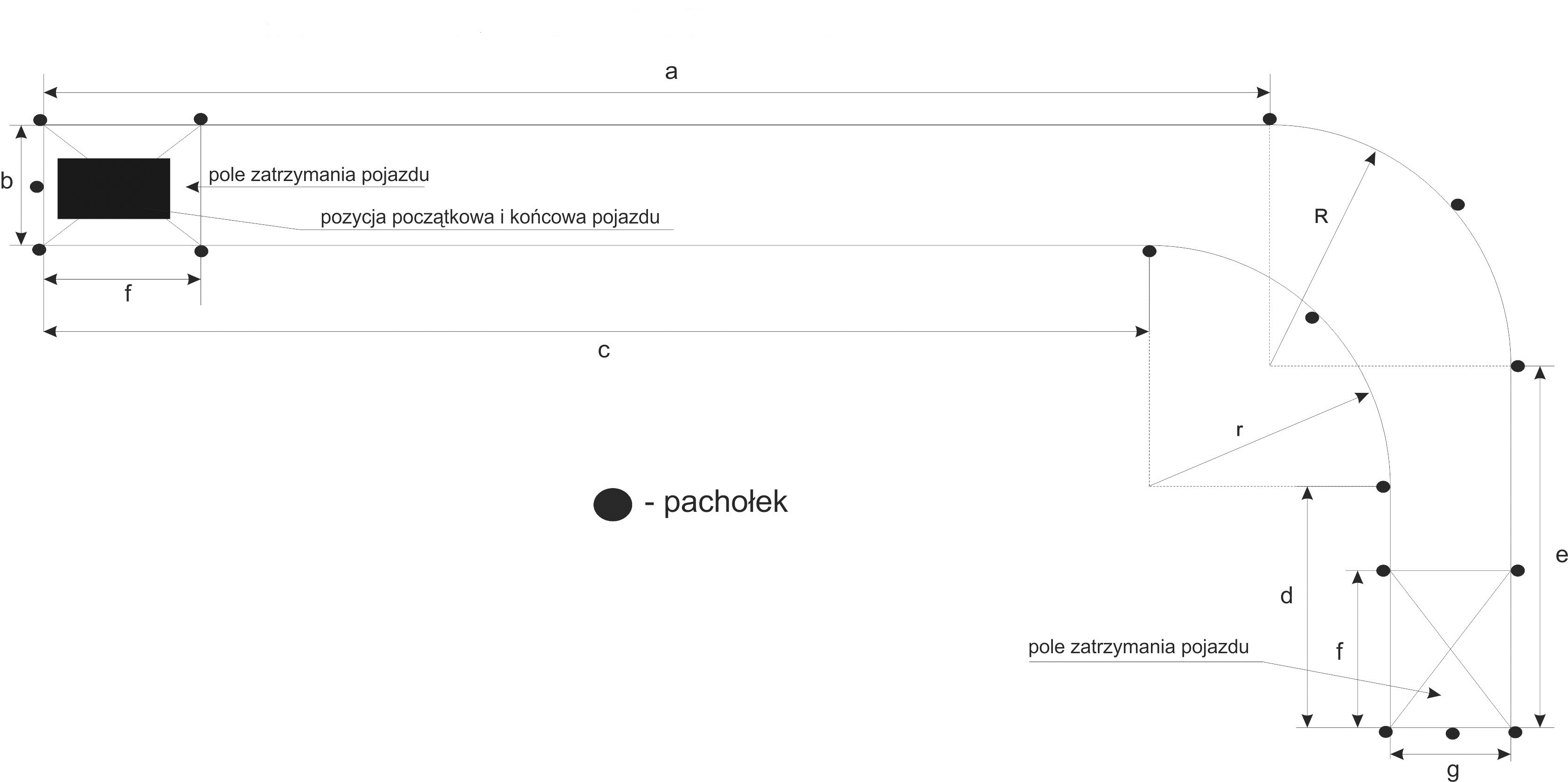 Legenda:* W zależności od długości zastosowanego pojazdu egzaminacyjnego.Rysunek nr 2. Parkowanie skośne (wjazd przodem - wyjazd tyłem).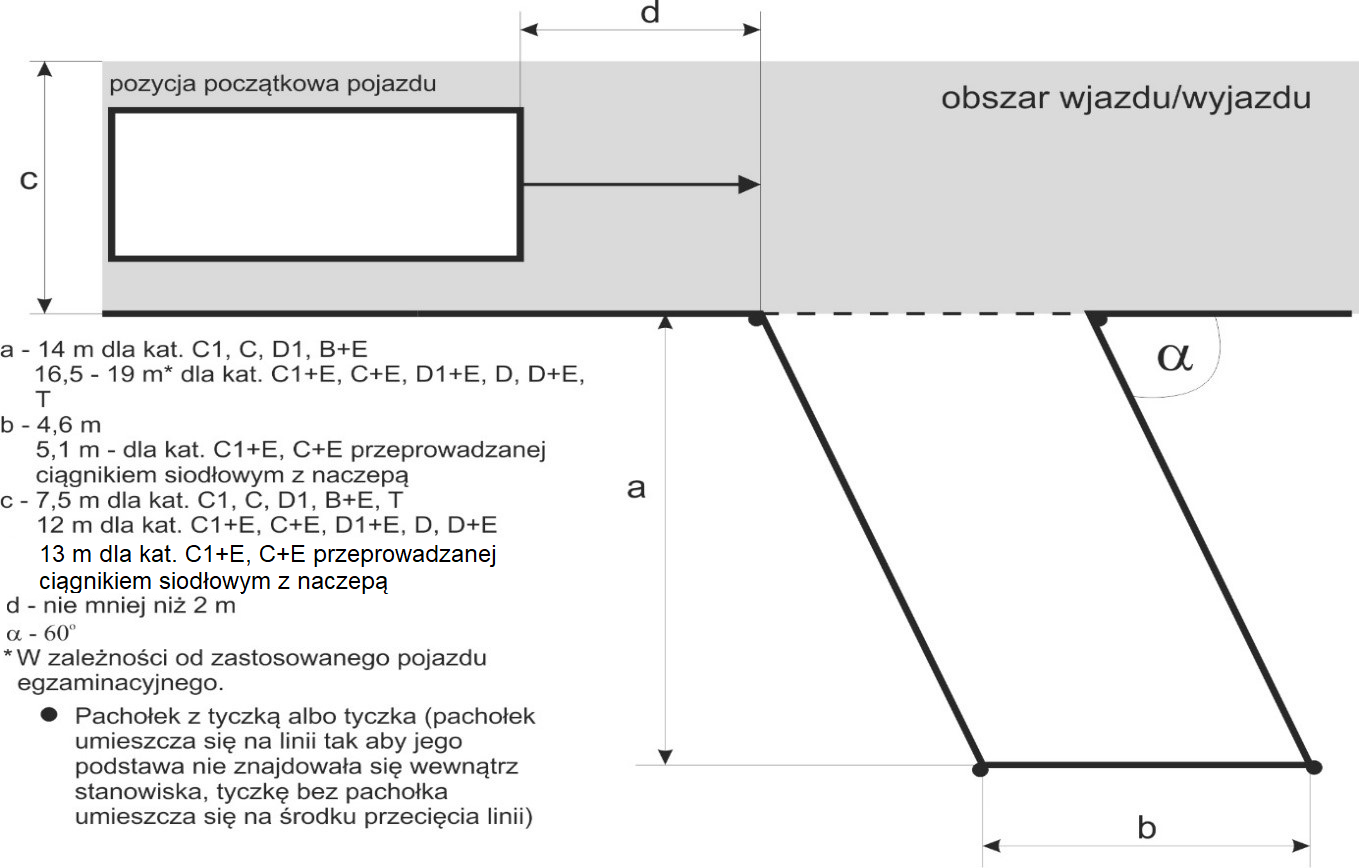 Rysunek nr 3. Parkowanie prostopadłe (wjazd tyłem - wyjazd przodem albo wjazd przodem - wyjazd tyłem).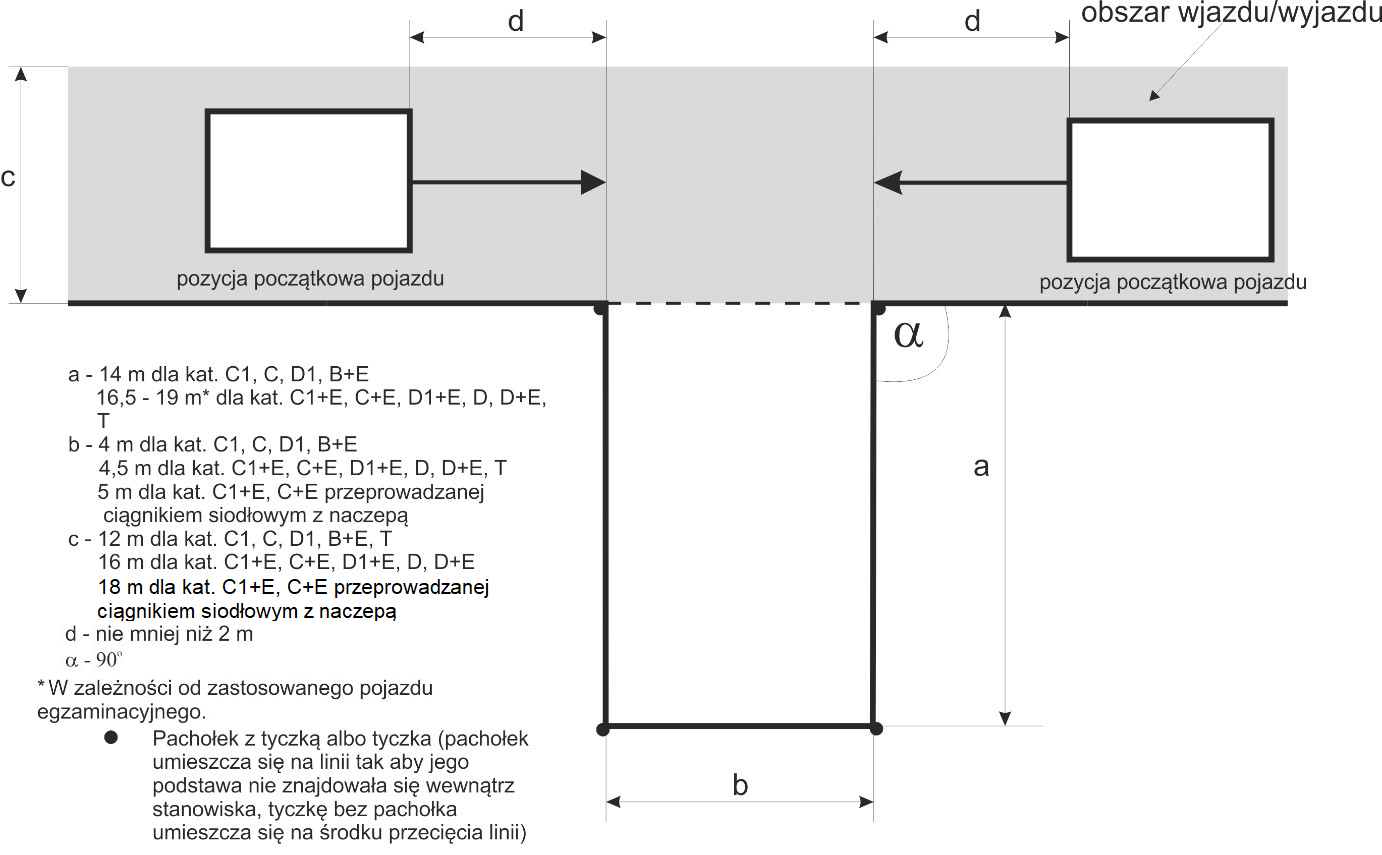 Rysunek nr 4. Parkowanie równoległe (wjazd tyłem - wyjazd przodem).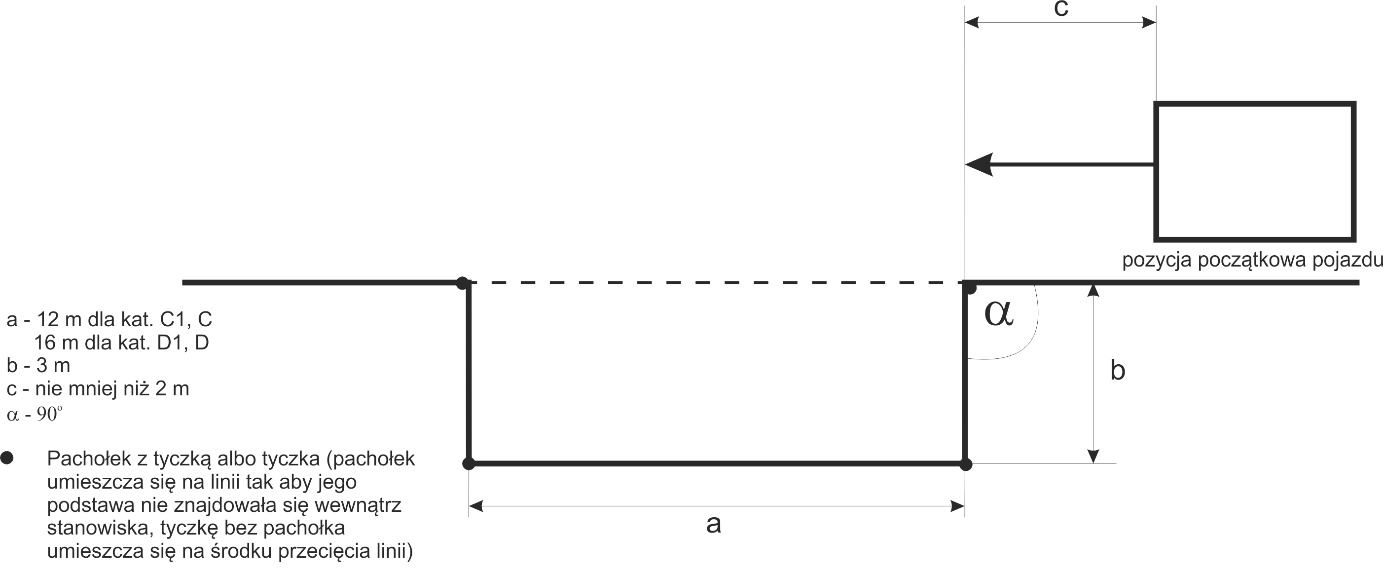 Rysunek nr 5. Ruszanie z miejsca do przodu na wzniesieniu.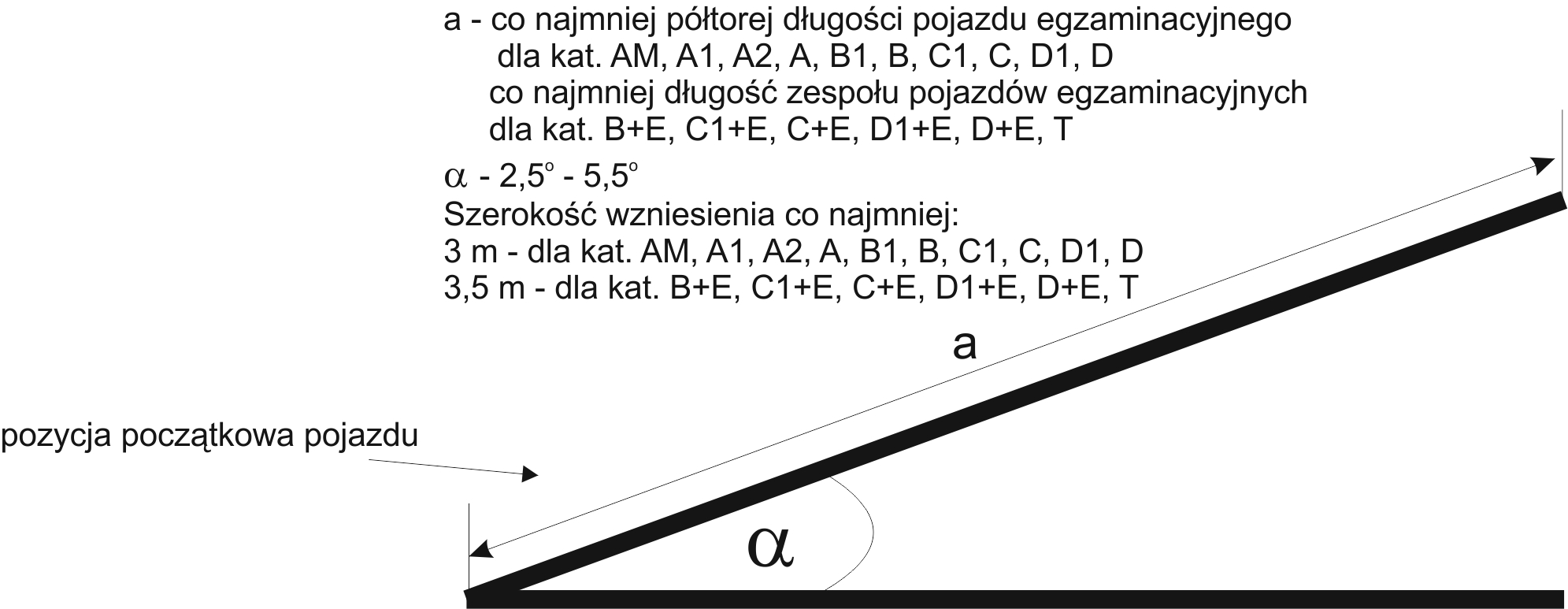 Rysunek nr 6. Slalom wolny (jazda pomiędzy 5 bramkami ustawionymi na placu manewrowym). 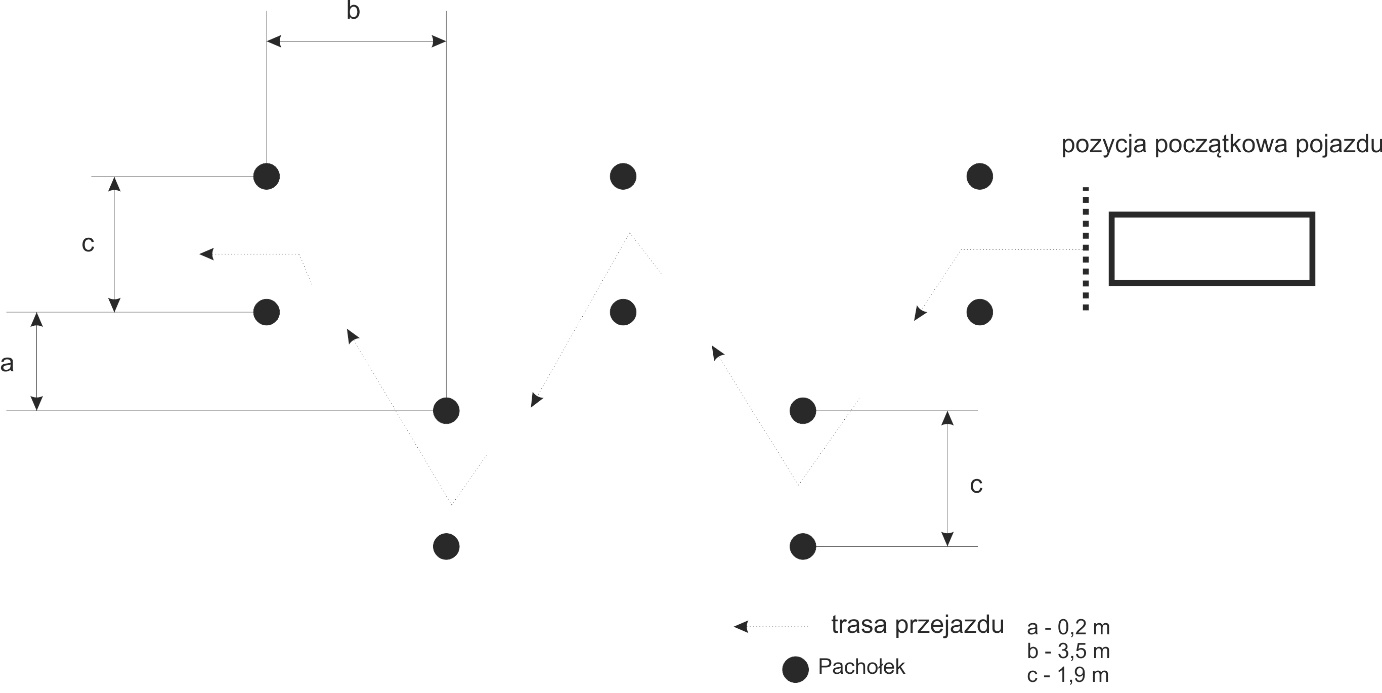 Rysunek nr 7. Slalom szybki (jazda pomiędzy pachołkami ustawionymi na placu manewrowym).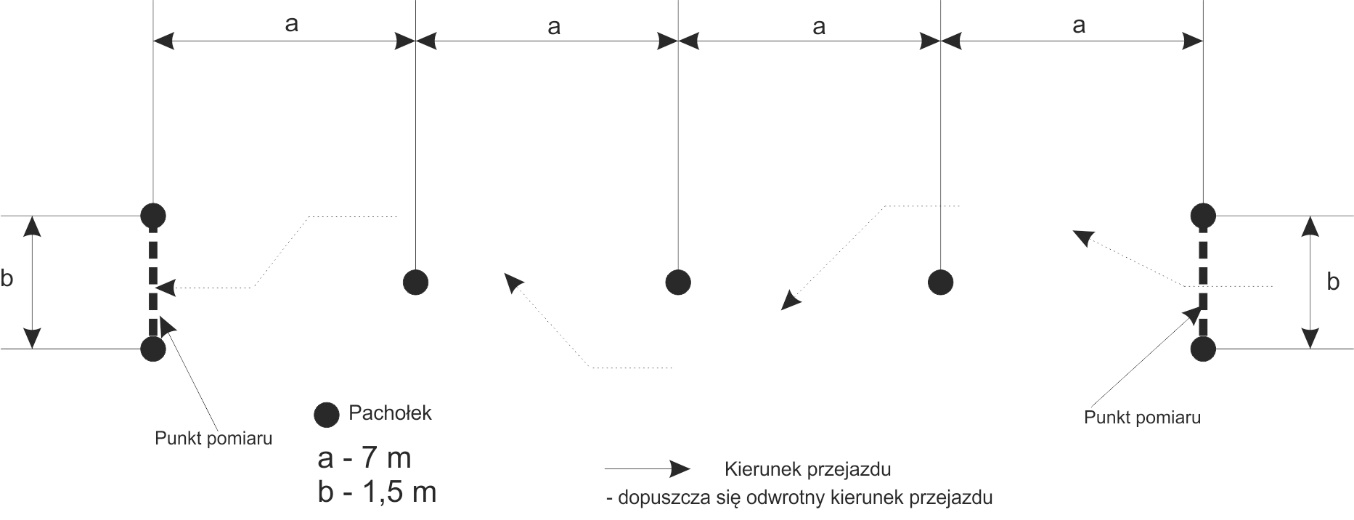 Rysunek nr 8. Ominięcie przeszkody.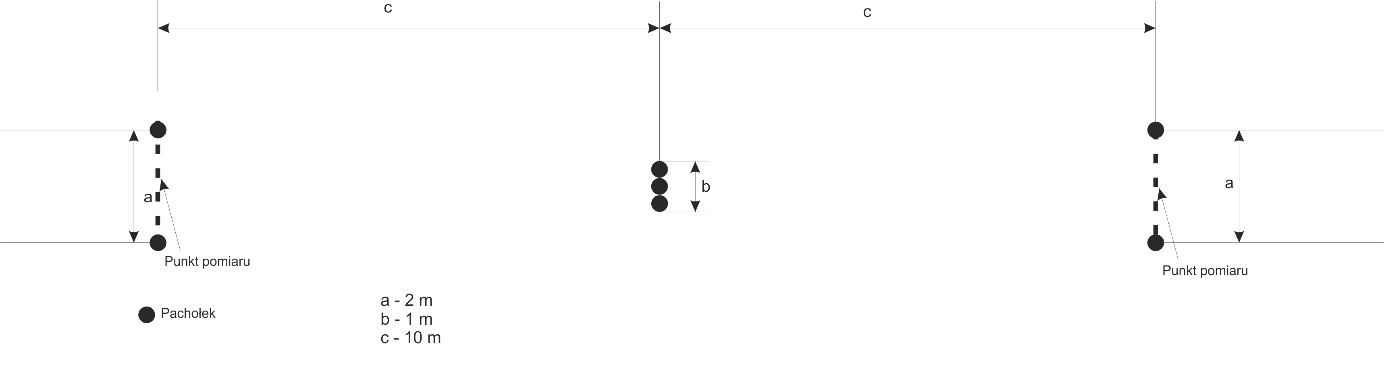 Rysunek nr 9. Jazda po łukach w kształcie cyfry 8.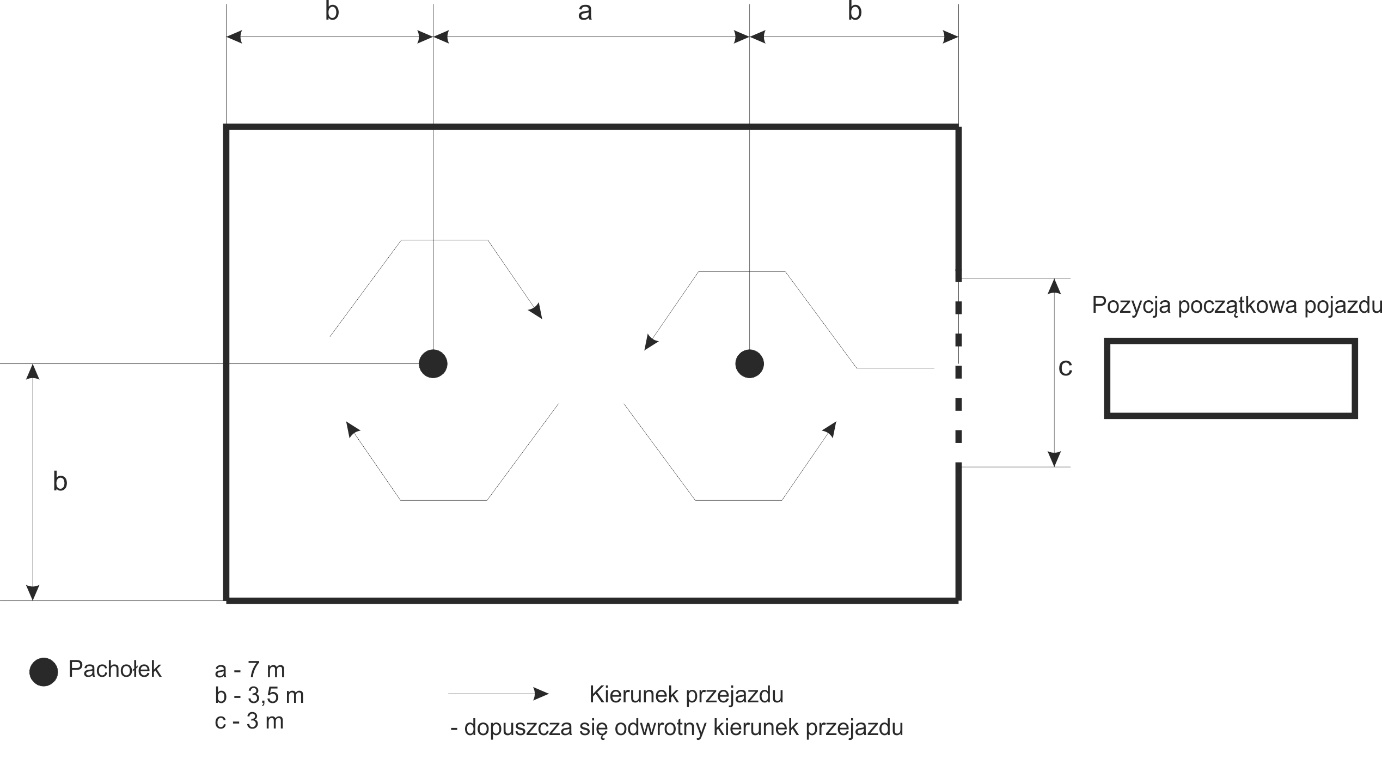 Rysunek nr 10. Zdjęcie pojazdu z podpórki i przemieszczenie go przy unieruchomionym silniku.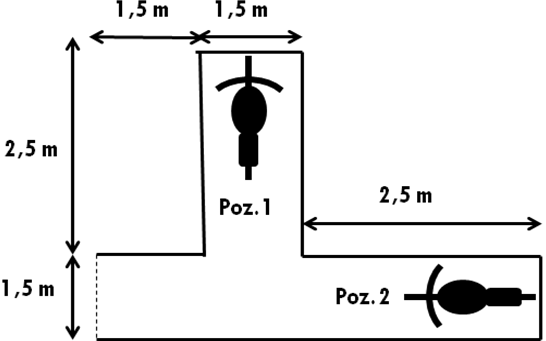 TABELA NR 2TABELA NR 3TABELA NR 4TABELA NR 5TABELA NR 6TABELA NR 7TABELA NR 8TABELA NR 9Załącznik nr 2                                                                                   WZÓR                                                                    WNIOSEK NR ………/………)                          o wyznaczenie terminu egzaminu państwowego przed wydaniem pozwolenia wojskowegoformat A4, układ pionowyZałącznik nr 3                                                                                   WZÓR                                               ZAŚWIADCZENIE NR ………………/………….)                                                   o wyznaczeniu terminu egzaminu państwowegoformat A4, układ pionowyZałącznik nr 4                                                                                   WZÓR                                                           PLAN NR ……………/………………..)                                                                 EGZAMINU PAŃSTWOWEGO format A4, układ pionowyLegenda:T – część teoretyczna egzaminu państwowego, TP – część teoretyczna i praktyczna egzaminu państwowego, P – część praktyczna egzaminu państwowego.……………………………………………….………………………………………………………(imię i nazwisko oraz podpis) dyrektora ośrodka egzaminowania lub osoby przez niego upoważnionej)Załącznik nr 5                                                                                   WZÓR                                                           LISTA ……………/………………..)                                              osób zakwalifikowanych na egzamin państwowyformat A4, układ pionowyLegenda:T – część teoretyczna egzaminu państwowego, TP – część teoretyczna i praktyczna egzaminu państwowego, P – część praktyczna egzaminu państwowego.……………………………………………….………………………………………………………(imię i nazwisko oraz podpis) dyrektora ośrodka egzaminowania lub osoby przez niego upoważnionej)Załącznik nr 6                                                                                   WZÓR                  ARKUSZ PRZEBIEGU CZĘŚCI PRAKTYCZNEJ EGZAMINU PAŃSTWOWEGO format A4, układ pionowy                                               NR 1 - NA PRAWO JAZDY/ POZWOLENIE WOJSKOWE)                                       NR 2 - NA POZWOLENIE NA KIEROWANIE TRAMWAJEMZałącznik nr 7WZÓRprotokół egzaminacyjnyformat A4, układ pionowyZałącznik nr 8                                                                                   WZÓR                                                       KARTA PrZeprowadzonych zajęć NR ……)format A4, układ pionowy…………….………………………………………                     ………………………………………………  (nazwa ośrodka egzaminowania i adres)                                                (miejscowość i data)Pan/Pani ………………………………………………………………………………………………………                                 (nazwisko i imię osoby, która przystąpiła do kursu kwalifikacyjnego)nr PESEL ………………………………………, a w przypadku osoby nieposiadającej numeru PESEL serię, numer i nazwę dokumentu potwierdzającego tożsamość osoby oraz nazwę państwa, które wydało ten dokument:………………………………………………………………………………………………………..Legenda:SP – szkolenie podstawowe,SD – szkolenie dodatkowe,T – część teoretyczna, TP – część teoretyczna i praktyczna, P – część praktyczna,UWAGI: ……………………………………………………………………………………………………….………………………………………………………Końcowy wynik nauczania …………………………………………………………………………………….……………………………………………….………………………………………………………(imię i nazwisko oraz podpis) dyrektora ośrodka egzaminowania lub osoby przez niego upoważnionej)Załącznik nr 9                                                                    WZÓRZAŚWIADCZENIE o ukończeniu kursu kwalifikacyjnegOformat A4, układ pionowyZałącznik nr 10                                                                       WZÓR                             WNIOSEK O WPIS DO EWIDENCJI EGZAMINATORÓWformat A4, układ pionowyZałącznik nr 11Tabela nr 1Tabela nr 2Tabela nr 3Tabela nr 4Załącznik nr 12                                                                                        WZÓRLEGITYMACJI EGZAMINATORAStrona zewnętrznaStrona wewnętrznaI.	Informacje ogólne o dokumencie:Dokument formatu A7 (74 mm x 105 mm), o gramaturze 200. Książeczkowy, dwustronny, personalizowany.Fotografia i dane zamieszczane przez wystawiającego i odbiorcę dokumentu są nanoszone w sposób zapewniający trwałą integrację z podłożem.Do personalizacji dokumentu wykorzystuje się fotografię o wymiarach 35 mm x 45 mm, wykonaną zgodnie z wymaganiami określonymi w rozporządzeniu Ministra Spraw Wewnętrznych i Administracji z dnia 5 października 2021 r. w sprawie wzoru dowodu osobistego, jego wydawania i odbioru oraz utraty, uszkodzenia, unieważnienia i zwrotu (Dz. U. poz. 1865).II.	Strona zewnętrzna (okładka):Wykonana ze sztucznego tworzywa w kolorze zieleń butelkowa (#326647). Papier niewykazujący luminescencji w promieniowaniu ultrafioletowym.Napis „RZECZPOSPOLITA POLSKA” pisany wielkimi literami, czcionką 14 w kolorze srebrnym (#c0c0c0).Wizerunek orła ustalony dla godła Rzeczypospolitej Polskiej w kolorze srebrnym (#c0c0c0). Napis „LEGITYMACJA EGZAMINATORA” pisany wielkimi literami, czcionką 12 w kolorze srebrnym (#c0c0c0).III.	Strona wewnętrzna zawiera po lewej:Zamieszczoną przez wytwórcę dokumentu ramkę o wymiarach 47 mm x 37 mm oraz napisy w kolorze czarnym (#000000):- „Miejsce na fotografię 45 mm x 35 mm”, małymi literami, czcionką 9;- „(pieczęć okrągła)”, małymi literami, czcionką 9;- „(podpis posiadacza legitymacji)”, małymi literami, czcionką 9.- „DATA WAŻNOŚCI”, wielkimi literami, czcionką 10.- „1) Zapisać w formacie: rrrr-mm-dd, wskazując krótszy z terminów ważności orzeczeń, o których mowa w art. 58 ust. 1 pkt 4 i 5 ustawy z dnia 5 stycznia 2011 r. o kierujących pojazdami (Dz. U. z 2023 r. poz. 622, z późn. zm.).”, małymi literami, czcionką 8.Naniesioną przez dyrektora ośrodka egzaminowania pieczęć okrągłą przedstawiającą wizerunek orła ustalony dla godła Rzeczypospolitej Polskiej w kolorze czarnym (#000000), o średnicy 15 mm.Odręczny, czytelny podpis posiadacza dokumentu.Naniesioną przez dyrektora ośrodka egzaminowania datę ważności dokumentu.IV.	Strona wewnętrzna zawiera po prawej:Zamieszczone przez wytwórcę dokumentu napisy w kolorze czarnym (#000000):- „(pieczęć podłużna wystawcy)”, małymi literami, czcionką 9;- „(Nazwisko)”, małymi literami, czcionką 9;- „(Imię)”, małymi literami, czcionką 9.- „Posiada uprawnienia nr………………… do egzaminowania w zakresie kategorii …………/pozwolenia na kierowanie tramwajem*)”, małymi literami, czcionką 10;- „(podpis i pieczęć dyrektora ośrodka egzaminowania)”, małymi literami, czcionką 9;- „*) Niepotrzebne skreślić.”, małymi literami, czcionką 8.Naniesione przez dyrektora ośrodka egzaminowania:- pieczęć podłużną ośrodka egzaminowania;- nazwisko posiadacza dokumentu;- imię posiadacza dokumentu;- numer uprawnień nadany posiadaczowi dokumentu;- określenie literowe kategorii prawa jazdy lub skreślenie treści zapisu „Posiada uprawnienia nr………………… do egzaminowania w zakresie kategorii …………”;- odręczny podpis i pieczęć dyrektora ośrodka egzaminowania.V.	Informacje o zabezpieczeniach w podłożu stron wewnętrznych dokumentu:1.	Papier niewykazujący luminescencji w promieniowaniu ultrafioletowym.2.	Papier uczulony na działanie odczynników chemicznych (zabezpieczony chemicznie).3.	Znak wodny dwutonowy.4.	Włókna zabezpieczające widoczne wyłącznie w świetle widzialnym, w dwóch kolorach.5.	Włókna zabezpieczające widoczne wyłącznie w promieniowaniu ultrafioletowym, w dwóch kolorach.6.	Dwukolorowe włókna zabezpieczające widoczne wyłącznie w promieniowaniu ultrafioletowym.7.	Losowo rozmieszczone drobiny niewidoczne w świetle widzialnym i wykazujące luminescencję w promieniowaniu ultrafioletowym „Gwieździste niebo”.Poz.Zadania egzaminacyjne Kategorie prawa jazdy1231Przygotowanie do jazdy, sprawdzenie stanu technicznego podstawowych elementów pojazdu odpowiedzialnych bezpośrednio za bezpieczeństwo jazdy.AM, A1, A2, A, B1, B, B+E, C1, C1+E, C, C+E, D1, D1+E, D, D+E, T2Ruszanie z miejsca oraz jazda pasem ruchu do przodu i tyłu. Rysunek nr 1AM*, B1, B, B+E, C1, C1+E, C, C+E, D1, D1+E, D, D+E, T,3Parkowanie skośne (wjazd przodem - wyjazd tyłem). Rysunek nr 2.B+E, C1, C1+E, C, C+E, D1, D1+E, D, D+E, T4Parkowanie prostopadłe (wjazd tyłem - wyjazd przodem albo wjazd przodem - wyjazd tyłem). Rysunek nr 3.B+E, C1, C1+E, C, C+E, D1, D1+E, D, D+E, T5Parkowanie równoległe (wjazd tyłem - wyjazd przodem). Rysunek nr 4.C1, C, D1, D6Ruszanie z miejsca do przodu na wzniesieniu. Rysunek nr 5.AM*, A1, A2, A, B1, B, C1, C, D1, D, T, B+E, C1+E, C+E, D1+E, D+E7Slalom wolny (jazda pomiędzy 5 bramkami ustawionymi na placu manewrowym). Rysunek nr 6.AM**, A1, A2, A8Slalom szybki (jazda pomiędzy pachołkami ustawionymi na placu manewrowym). Rysunek nr 7.AM**, A1, A2, A9Ominięcie przeszkody. Rysunek nr 8.A1, A2, A10Jazda po łukach w kształcie cyfry 8. Rysunek nr 9.AM**, A1, A2, A11Zdjęcie pojazdu z podpórki i przemieszczenie go przy unieruchomionym silniku. Rysunek nr 10.AM**, A1, A2, A* Wyłącznie w przypadku przeprowadzania egzaminu dla osoby niepełnosprawnej przy użyciu czterokołowca lekkiego lub motoroweru trójkołowego. ** Nie stosuje się w przypadku przeprowadzania egzaminu dla osoby niepełnosprawnej przy użyciu czterokołowca lekkiego.* Wyłącznie w przypadku przeprowadzania egzaminu dla osoby niepełnosprawnej przy użyciu czterokołowca lekkiego lub motoroweru trójkołowego. ** Nie stosuje się w przypadku przeprowadzania egzaminu dla osoby niepełnosprawnej przy użyciu czterokołowca lekkiego.* Wyłącznie w przypadku przeprowadzania egzaminu dla osoby niepełnosprawnej przy użyciu czterokołowca lekkiego lub motoroweru trójkołowego. ** Nie stosuje się w przypadku przeprowadzania egzaminu dla osoby niepełnosprawnej przy użyciu czterokołowca lekkiego.Kategorie prawa jazdya [m]b [m]c [m]d [m]e [m]f [m]g [m]r [m]R [m]B1, B30,5327,5695366C1, C, D1343,527,51218,5-3,5129B+E, C1+E, C+E, D1+E, D, D+E, T3242516,5-19*23,5-26*-41512C+E - egzamin przeprowadzany ciągnikiem siodłowym z naczepą3842216,531,5-5187Poz.Nr zestawuPozycja zadania w tabeli nr 1Kategorie prawa jazdy1234113, 4 - wjazd tyłemB+E, C1, C1+E, C, C+E, D1, D1+E, D, D+E, T223, 5C1, C, D1, D334 - wjazd przodem, 6B+E, C1, C1+E, C, C+E, D1, D1+E, D, D+E, T445, 6C1, C, D1, DPoz.Zadania z tabeli nr 1Kryteria oceny 1231) sprawdzenie stanu technicznego podstawowych elementów pojazdów odpowiedzialnych za bezpieczeństwo ruchu drogowego - osoba egzaminowana musi zaprezentować, że potrafi sprawdzić:a) poziom oleju w silniku,b) poziom płynu chłodzącego,c) poziom płynu hamulcowego,1.11d) obecność płynu w zbiorniku spryskiwaczy,e) działanie sygnału dźwiękowego,f) działanie świateł pozycyjnych,g) działanie świateł mijania,h) działanie świateł drogowych,i) działanie świateł hamowania „STOP”,j) działanie świateł cofania,k) działanie świateł kierunkowskazów,l) działanie świateł awaryjnych,m) działanie świateł przeciwmgłowych tylnych- jeżeli występuje.Sposób wykonania części zadania określonej w pkt 1:- na wykonanie czynności osoba egzaminowana ma nie więcej niż 5 minut,- osoba egzaminowana powinna co najmniej wskazać, gdzie i przy użyciu jakich przyrządów lub wskaźników sprawdza się poziom odpowiednich płynów w pojeździe,- w przypadku dokonywania sprawdzenia świateł, o których mowa w lit. i lub j, osoba egzaminowana może poprosić egzaminatora o potwierdzenie działania światła zewnętrznego,- losowy dobór elementów czynności dla każdej osoby egzaminowanej dokonywany jest przez ośrodek egzaminowania przy użyciu urządzenia komputerowego; urządzenie losuje 1 element spośród elementów określonych w lit. a-e oraz 1 element spośród elementów określonych w lit. f-m; w przypadku awarii systemu teleinformatycznego losowego doboru elementów części pierwszej zadania dokonuje każda osoba egzaminowana, przed przystąpieniem do wykonania zadania, z zachowaniem podziału losowanych elementów zadania jak dla losowania komputerowego;2) właściwe ustawienie fotela, lusterek, zagłówków i zapięcie pasów bezpieczeństwa (jeżeli pojazd jest w nie wyposażony), upewnienie się czy drzwi pojazdu są zamknięte.Sposób wykonania części zadania określonej w pkt 2:- w lewym lusterku osoba egzaminowana powinna widzieć lewy bok pojazdu i lewy obszar przestrzeni za pojazdem,- w prawym lusterku osoba egzaminowana powinna widzieć prawy bok pojazdu i prawy obszar przestrzeni za pojazdem,- w wewnętrznym lusterku osoba egzaminowana powinna widzieć przez tylną szybę obszar przestrzeni za pojazdem,- zagłówki powinny być ustawione blisko za głową na wysokości głowy;3) dodatkowo dla kategorii AM, A2, A1, A:a) wykorzystanie odpowiedniego stroju ochronnego, o którym mowa w § 13 ust. 1 pkt 1 lit. f oraz pkt 3 rozporządzenia na podstawie art. 66 ust. 1 pkt 1 – 5, 7 i 8 ustawy z dnia 5 stycznia 2011 r. o kierujących pojazdami (Dz. U. z 2023 r. poz. 622, z późn. zm.),b) sprawdzenie stanu łańcucha (w przypadku gdy pojazd jest wyposażony w łańcuch),c) zdjęcie pojazdu z podpórki i przemieszczenie go przy unieruchomionym silniku,d) podparcie pojazdu na podpórce- nie dotyczy egzaminu w zakresie prawa jazdy kategorii AM przeprowadzanego dla osoby niepełnosprawnej przy użyciu czterokołowca lekkiego.Sposób wykonania części zadania określonego w pkt 3:- zdjęcie z podpórki i przemieszczenie pojazdu z poz. 1 do poz. 2 w wyznaczonym stanowisku przy unieruchomionym silniku,- nienajeżdżanie na linie ograniczające stanowisko,- maksymalnie 3 zmiany kierunku ruchu (do tyłu, do przodu, do tyłu);4) dodatkowo dla kategorii B+E, C1+E, C+E, D1+E, D+E, T:a) sprawdzenie mechanizmu sprzęgającego (w tym przewodów hamulcowych i elektrycznych), elementów przyczepy związanych z jej załadunkiem, sposobu zabezpieczenia ładunku,b) sprzęganie przyczepy z pojazdem silnikowym (sytuacja wyjściowa - pojazd silnikowy obok przyczepy) - na wykonanie zadania osoba egzaminowana ma nie więcej niż 15 minut, a osoba niepełnosprawna, mająca niedowład kończyn dolnych lub górnych, ma na wykonanie tego zadania nie więcej niż 30 minut.Sposób wykonania części zadania określonego w pkt 4 lit. b:- podjazd pojazdem silnikowym przed przyczepę,- odbezpieczenie (otwarcie) mechanizmu sprzęgającego w pojeździe,- cofnięcie pojazdem silnikowym w kierunku przyczepy w sposób umożliwiający dokonanie sprzęgnięcia – w przypadku egzaminu w zakresie prawa jazdy kategorii B+E nie jest wymagane, aby po zakończeniu cofania urządzenie sprzęgające przyczepy znajdowało się bezpośrednio nad kulistą główką haka pojazdu silnikowego, jednak jego odległość od główki haka nie powinna przekraczać 0,5 m,- regulacja wysokości zaczepu przyczepy (w przypadku gdy konstrukcja przyczepy to umożliwia),- dokonanie połączenia zaczepu przyczepy z hakiem lub zaczepem pojazdu silnikowego oraz zabezpieczenie przed rozłączeniem,- podłączenie do pojazdu silnikowego: przewodów elektrycznych przyczepy (silnik pojazdu wyłączony), przewodów hamulcowych przyczepy, sprawdzenie działania świateł przyczepy, zwolnienie hamulca postojowego, jeżeli przyczepa jest wyposażona w hamulec postojowy;5) dodatkowo dla kategorii D1, D1+E, D, D+E, sprawdzenie nadwozia, drzwi, wyjść awaryjnych, wymaganego wyposażenia: liczby miejsc, liczby wyjść, koła zapasowego, liczby gaśnic, apteczki. W przypadku niewłaściwego wykonania zadania w trakcie drugiej próby wykonaniu, sprawdzeniu i ocenie podlegają wyłącznie te punkty zadania, które zostały wykonane nieprawidłowo lub nie zostały wykonane w ogóle.1) uruchomienie silnika pojazdu;2) włączenie świateł odpowiednich do jazdy w ruchu drogowym - jeżeli światła nie włączają się automatycznie;3) upewnienie się o możliwości jazdy:a) wykluczenie prawdopodobieństwa spowodowania zagrożenia w ruchu drogowym,b) ocena sytuacji wokół pojazdu;4) płynne ruszenie:a) zwolnienie hamulca postojowego - w przypadku gdy jest uruchomiony,2.12b) łagodne puszczenie sprzęgła, zwiększenie obrotów silnika;5) dla prawa jazdy kategorii AM*, B1, B - płynna jazda pasem ruchu do przodu i tyłu (w przypadku kategorii AM*, B i B1 w trakcie jazdy do tyłu obserwacja toru jazdy pojazdu zgodnie z techniką kierowania przez tylną szybę pojazdu i lusterka);6) dla prawa jazdy kategorii B+E, C1, C1+E, C, C+E, D1, D1+E, D, D+E, T: a) płynna jazda do przodu pasem ruchu,b) cofanie po prostej i łuku, z możliwością zatrzymywania się i ponawiania jazdy do przodu, w czasie nie dłuższym niż 5 minut;7) nienajeżdżanie kołem na linie wyznaczające zewnętrzne krawędzie stanowisk (w przypadku kategorii AM*, B1 i B nie dotyczy linii wewnętrznych ograniczających i wyznaczających pole zatrzymania pojazdu);8) nienajeżdżanie na pachołki lub tyczki oraz niepotrącanie ich;9) zatrzymanie pojazdu przed końcem i początkiem pasa ruchu:a) w przypadku kategorii AM*, B1 i B w wyznaczonym polu zatrzymania pojazdu,b) w przypadku kategorii AM*, B1 i B przeprowadzanej pojazdem osoby niepełnosprawnej przystosowanym do jej rodzaju niepełnosprawności, którego długość przekracza długość pola zatrzymania, w odległości nie większej niż 0,5 m od linii ograniczającej pas,c) w przypadku pozostałych kategorii w odległości nie większej niż 1 m od linii ograniczającej pas.- w przypadku egzaminu w zakresie prawa jazdy kategorii B+E, C1+E, C+E, D1+E, D, D+E, T dopuszcza się trzykrotne opuszczenie miejsca kierowcy i pojazdu w czasie wykonywania zadania.Właściwe sygnalizowanie zamiaru zmiany kierunku jazdy.Sposób wykonania zadania:a) możliwa jedna korekta toru jazdy,b) pojazd nie może:- wyjechać kołem poza określony obszar wjazdu,3.13,4- naruszyć (najechać kołem lub wyjechać obrysem pojazdu nad linię) linii ograniczających stanowisko,- potrącić pachołków lub tyczek,c) pozycja pojazdu na stanowisku - wewnątrz stanowiska.Jeżeli infrastruktura placu manewrowego to umożliwia, to przy wykonywaniu zadania parkowanie prostopadłe wjazd tyłem – wyjazd przodem, kierunek wjazdu w lewo lub w prawo wybiera osoba egzaminowana. 4.15Właściwe sygnalizowanie zamiaru zmiany kierunku jazdy.Sposób wykonania zadania:a) możliwa jedna korekta toru jazdy,b) pojazd nie może:- naruszyć linii ograniczających stanowisko (pachołki lub tyczki), oraz- najechać na krawężnik,c) pozycja pojazdu na stanowisku - wewnątrz stanowiska.5.16Przy ruszaniu pojazd nie powinien cofnąć się więcej niż 0,2 m, a silnik nie powinien zgasnąć. Osoba egzaminowana w trakcie wykonywania tego manewru po zatrzymaniu pojazdu na wzniesieniu zaciąga albo uruchamia hamulec postojowy, a następnie rusza do przodu zwalniając go - nie dotyczy egzaminu w zakresie prawa jazdy kategorii A1, A2 i A.1) upewnienie się o możliwości jazdy:a) wykluczenie prawdopodobieństwa spowodowania zagrożenia w ruchu drogowym,b) ocena sytuacji wokół pojazdu,6.17c) płynne ruszenie - łagodne puszczenie sprzęgła, zwiększenie obrotów silnika;2) 2-krotny przejazd pomiędzy 5 bramkami;Sposób wykonania zadania:- niepodpieranie się nogami,- niepotrącanie pachołków.1) upewnienie się o możliwości jazdy:a) wykluczenie prawdopodobieństwa spowodowania zagrożenia w ruchu drogowym,7.18b) ocena sytuacji wokół pojazdu,c) płynne ruszenie - łagodne puszczenie sprzęgła, zwiększenie obrotów silnika,2) przejazd przez bramkę początkową, slalom pomiędzy 3 pachołkami i wyjazd przez bramkę końcową.Sposób wykonania zadania:- średnia prędkość przejazdu nie może być mniejsza niż 30 km/h - nie dotyczy kategorii AM,- przejazd musi odbywać się na 2 lub 3 biegu - nie dotyczy kategorii AM,- niepodpieranie się nogami,- niepotrącanie pachołków.1) upewnienie się o możliwości jazdy:a) wykluczenie prawdopodobieństwa spowodowania zagrożenia w ruchu drogowym,b) ocena sytuacji wokół pojazdu,c) płynne ruszenie - łagodne puszczenie sprzęgła, zwiększenie obrotów silnika;2) 2-krotny przejazd pasem ruchu, na którym jest ustawiona przeszkoda.Sposób wykonania zadania:8.19- prędkość najazdu mierzona w wyznaczonym miejscu (wyłącznie od strony najazdu) nie może być mniejsza niż 50 km/h,- przeszkodę omija się raz z prawej raz z lewej strony tak, aby zaprezentować umiejętność wykonania przeciwskrętu w prawo i w lewo,- niepodpieranie się nogami,- nienajeżdżanie na linie wyznaczające zadania egzaminacyjne,- niepotrącanie pachołków.1) upewnienie się o możliwości jazdy:9.110a) wykluczenie prawdopodobieństwa spowodowania zagrożenia w ruchu drogowym,b) ocena sytuacji wokół pojazdu,c) płynne ruszenie - łagodne puszczenie sprzęgła, zwiększenie obrotów silnika,d) włączenie świateł odpowiednich do jazdy w ruchu drogowym - jeżeli światła nie włączają się automatycznie;2) 5 - krotny przejazd po łukach w kształcie cyfry 8.Sposób wykonania zadania:- niepodpieranie się nogami,- nienajeżdżanie na linie wyznaczające zadania egzaminacyjne,- niepotrącanie pachołków* Wyłącznie w przypadku egzaminu przeprowadzanego dla osoby niepełnosprawnej przy użyciu czterokołowca lekkiego lub motoroweru trójkołowego.* Wyłącznie w przypadku egzaminu przeprowadzanego dla osoby niepełnosprawnej przy użyciu czterokołowca lekkiego lub motoroweru trójkołowego.* Wyłącznie w przypadku egzaminu przeprowadzanego dla osoby niepełnosprawnej przy użyciu czterokołowca lekkiego lub motoroweru trójkołowego.Poz.Zadania egzaminacyjne na pozwolenie na kierowanie tramwajem1Załączenie wagonu, sprawdzenia stanu technicznego podstawowych elementów pojazdu odpowiedzialnych bezpośrednio za bezpieczeństwo jazdy.2Jazda do przodu i do tyłu (do tyłu - o ile tramwaj wyposażony jest w pulpit do cofania).3Dojazd do zwrotnicy i ustawienie jej na pożądany kierunek oraz przejazd.4Jazda awaryjna jednym wagonem lub przy wykorzystaniu jednej z grup silników.5Wjazd na stanowisko postojowe (rozłączenie wagonu).Poz.Zadania z tabeli nr 2Kryteria oceny1231) załączenie wagonu;2) sprawdzenie stanu technicznego podstawowych elementów pojazdów odpowiedzialnych za bezpieczeństwo ruchu drogowego - osoba egzaminowana musi zaprezentować, że potrafi sprawdzić działanie:a) hamulców elektrodynamicznych,b) hamulców szynowych,c) hamulców postojowych,d) sygnału dźwiękowego,e) przetwornicy,f) pantografu,g) piasecznicy,h) drzwi, w tym blokady jazdy,i) połączenia międzywagonowego,1.11j) świateł pozycyjnych,k) świateł mijania,l) świateł drogowych,m) świateł hamowania „STOP”,n) świateł cofania,o) świateł kierunkowskazów,p) świateł awaryjnych,r) oświetlenia wnętrza wagonu.Sposób wykonania części zadania określonej w pkt 1 i 2:- na wykonanie czynności osoba egzaminowana ma nie więcej niż 5 minut,- osoba egzaminowana powinna co najmniej wskazać, gdzie i przy użyciu jakich przyrządów lub wskaźników sprawdza się działanie odpowiedniego elementu,- losowy dobór elementów czynności dla każdej osoby egzaminowanej dokonywany jest przez ośrodek egzaminowania przy użyciu urządzenia komputerowego; urządzenie losuje 1 element spośród elementów określonych w lit. a-h oraz 1 element spośród elementów określonych w lit. i-r; w przypadku gdy ośrodek egzaminowania nie dysponuje odpowiednim urządzeniem komputerowym, losowego doboru elementów części pierwszej zadania dokonuje każda osoba egzaminowana przed przystąpieniem do wykonania zadania z zachowaniem podziału losowanych elementów zadania jak dla losowania komputerowego;3) właściwe ustawienie fotela i lusterek.2.12Płynne ruszenie i jazda do przodu i do tyłu, zatrzymanie wagonu w określonych miejscach, w odległości nie większej niż 0,5 m od pachołka lub tyczki. Cofanie wykonuje się wyłącznie wtedy, gdy tramwaj wyposażony jest w pulpit do cofania lub jest dwukierunkowy.3.131) zatrzymanie wagonu przed zwrotnicą w odległości nie mniejszej niż 0,5 m;2) właściwe ustawienie zwrotnicy i odpowiedni najazd na iglicę zwrotnic.4.14Właściwa kolejność wykonywania czynności umożliwiających jazdę jednym sprawnym wagonem lub przy wykorzystaniu jednej z grup silników.5.15Zatrzymanie wagonu w odpowiednim miejscu na stanowisku postojowym oraz jego zabezpieczenie na okres postoju.Poz.Zadania egzaminacyjne 1Wjazd na drogę z obiektu przydrożnego.2Jazda drogami dwukierunkowymi jednojezdniowymi o różnej liczbie pasów ruchu, posiadającymi odcinki proste i łuki, wzniesienia i spadki, obniżone i podwyższone dopuszczalne prędkości.3Jazda drogami dwukierunkowymi dwujezdniowymi o różnej liczbie pasów ruchu, posiadającymi odcinki proste i łuki, wzniesienia i spadki, obniżone i podwyższone dopuszczalne prędkości.4Jazda drogami jednokierunkowymi o różnej liczbie pasów ruchu.5Przejazd przez skrzyżowania równorzędne - w przypadku egzaminu w zakresie prawa jazdy kategorii C1+E, C, C+E, D1+E, D, D+E i T zadanie realizuje się w zależności od tego, czy sytuacja drogowa umożliwia jego bezpieczne wykonanie oraz od dostępności skrzyżowania.6Przejazd przez skrzyżowania oznakowane znakami ustalającymi pierwszeństwo przejazdu (znak A-7, B -20, D-1 oraz w połączeniu z tabliczkami T-6a i T-6c) określonymi w przepisach w sprawie znaków i sygnałów drogowych.7Przejazd przez skrzyżowania z sygnalizacją świetlną.8Przejazd przez skrzyżowania, na których ruch odbywa się wokół wyspy.9Przejazd przez skrzyżowania dwupoziomowe (wjazd i zjazd)*.10Przejazd przez przejścia dla pieszych.Wykonanie jednego z następujących manewrów parkowania (dotyczy wyłącznie egzaminu państwowego w zakresie prawa jazdy kategorii AM***, B i B1):111) prostopadłe - wjazd przodem wyjazd tyłem (możliwa jedna korekta toru jazdy), przy czym miejsce do parkowania wyznacza egzaminator, wskazując je osobie egzaminowanej; po zaparkowaniu musi być możliwość opuszczenia pojazdu przez kierowcę i pasażera z obydwu stron pojazdu, a pojazd musi być zaparkowany w sposób zgodny z przepisami ruchu drogowego (należy sprawdzić możliwość opuszczenia pojazdu); parkowanie odbywa się z zachowaniem zasad ruchu drogowego;2) skośne - wjazd przodem wyjazd tyłem (możliwa jedna korekta toru jazdy), przy czym miejsce do parkowania wyznacza egzaminator, wskazując je osobie egzaminowanej; po zaparkowaniu musi być możliwość opuszczenia pojazdu przez kierowcę i pasażera z obydwu stron pojazdu, a pojazd musi być zaparkowany w sposób zgodny z przepisami ruchu drogowego (należy sprawdzić możliwość opuszczenia pojazdu); parkowanie odbywa się z zachowaniem zasad ruchu drogowego;3) równoległe pomiędzy dwoma pojazdami (manewr jest wykonywany, jeżeli jest możliwe wyznaczenie miejsca do parkowania - możliwa jedna korekta toru jazdy) - wjazd tyłem - wyjazd przodem, przy czym miejsce do parkowania wyznacza egzaminator, wskazując je osobie egzaminowanej; długość miejsca do parkowania pomiędzy pojazdami powinna stanowić około 2- krotność długości pojazdu egzaminacyjnego; w trakcie wykonywania manewru możliwa jedna korekta toru jazdy; po zaparkowaniu pojazd nie może stwarzać zagrożenia dla bezpieczeństwa ruchu drogowego; w przypadku gdy pojazd parkuje równolegle do krawężnika, w trakcie wykonywania manewru nie może najechać na krawężnik; parkowanie odbywa się z zachowaniem zasad ruchu drogowego.W przypadku błędnego wykonania manewru parkowania możliwe jest wykonanie manewru w innym miejscu wskazanym przez egzaminatora, a w razie braku możliwości znalezienia miejsca do wykonania manewru dopuszcza się zamiennie wykonanie innego manewru parkowania.Wykonanie, z zachowaniem zasad ruchu drogowego, manewru zawracania na drodze jednojezdniowej - dwukierunkowej (dotyczy wyłącznie egzaminu państwowego w zakresie prawa jazdy kategorii AM***, B1 i B):121) możliwość wykonania manewru przy wykorzystaniu infrastruktury drogowej (w szczególności bramy, wjazdy, podjazdy, zatoczki);2) zawracanie musi odbyć się przy użyciu biegu wstecznego;3) miejsce do zawracania wyznacza egzaminator.13Przejazd przez torowisko tramwajowe** i kolejowe*.14Przejazd przez tunel*.15Przejazd obok przystanku tramwajowego** i autobusowego.16Wykonanie manewru wyprzedzania - jeżeli jest to możliwe.17Wykonanie manewru omijania - jeżeli jest to możliwe.18Wykonanie manewru wymijania (dla kategorii A1, A2, A przy prędkości co najmniej 50 km/h).19Wykonanie manewru zmiany pasa ruchu.20Wykonanie manewru zmiany kierunku jazdy w prawo.21Wykonanie manewru zmiany kierunku jazdy w lewo.22Wykonanie manewru zawracania na skrzyżowaniu.23Hamowanie do zatrzymania we wskazanym przez egzaminatora miejscu (manewr może być wykonany na placu manewrowym ośrodka egzaminowania) - manewr nie dotyczy kategorii AM i T prawa jazdy.Hamowanie wykonywane w sytuacjach awaryjnych - obowiązkowo w zakresie prawa jazdy kategorii AM****, A1, A2 i A, w przypadku pozostałych kategorii nieobowiązkowe:241) w przypadku prawa jazdy kategorii A1, A2 i A hamowanie awaryjne musi być wykonane przy prędkości minimum 50 km/h przy użyciu przedniego i tylnego hamulca motocykla;2) manewr może być wykonany na placu manewrowym ośrodka egzaminowania.25Rozprzęganie pojazdu z przyczepą - zadanie realizowane po powrocie na plac manewrowy ośrodka egzaminowania lub po wykonaniu zadań na placu manewrowym - na wykonanie zadania osoba egzaminowana ma nie więcej niż 10 minut, a osoba niepełnosprawna, mająca niedowład kończyn dolnych lub górnych, ma na wykonanie tego zadania nie więcej niż 30 minut.Sposób wykonania czynności podczas rozprzęgania:- zaciągnięcie hamulca postojowego pojazdu silnikowego i unieruchomienie silnika,- zabezpieczenie pojazdu silnikowego i przyczepy przed samoczynnym przemieszczeniem się (użycie klinów lub hamulca postojowego przyczepy),- odłączenie przewodów elektrycznych i hamulcowych we właściwej kolejności (zabezpieczenie ich przed zabrudzeniem poprzez umieszczenie ich we właściwym miejscu),- wysunięcie podpory jeżeli zaczep przyczepy jest wyposażony w podporę,- rozłączenie pojazdu z przyczepą (odjechanie pojazdem),- ustawienie pojazdu obok przyczepy.26Zmiana biegów właściwa dla energooszczędnej jazdy (dotyczy wyłącznie egzaminu państwowego przeprowadzanego w zakresie prawa jazdy kategorii B, B+E, C1, C1+E, C, C+E, D1, D1+E, D i D+E); w zakresie prawa jazdy kategorii B i B+E osoba egzaminowana powinna dokonywać zmiany biegu na wyższy w momencie kiedy silnik osiągnie od 1800 do 2600 obrotów na minutę, a pierwsze cztery biegi powinny być włączone zanim pojazd osiągnie 50 km/h; w zakresie pozostałych kategorii prawa jazdy osoba egzaminowana powinna utrzymywać prędkość obrotową silnika w zakresie zielonego pola pracy oznaczonego na obrotomierzu pojazdu egzaminacyjnego.27Korzystanie z momentu obrotowego silnika podczas hamowania -stosowanie hamowania silnikiem (dotyczy wyłącznie egzaminu państwowego przeprowadzanego w zakresie prawa jazdy kategorii B, B+E, C1, C1+E, C, C+E, D1, D1+E, D i D+E).* Jeżeli są dostępne. Ocenę dostępności przejazdu przez torowisko kolejowe, skrzyżowanie dwupoziomowe lub tunel położone w odległości większej niż 2,5 km od placu manewrowego ośrodka egzaminowania, dokonuje egzaminator biorąc pod uwagę w szczególności: przeciętny czas trwania jazdy w ruchu drogowym, ograniczenia w ruchu, natężenie ruchu, zdarzenia drogowe. ** Dotyczy miast z komunikacją tramwajową. *** Wyłącznie w przypadku egzaminu przeprowadzanego dla osoby niepełnosprawnej przy użyciu czterokołowca lekkiego lub motoroweru trójkołowego. **** Nie dotyczy egzaminu przeprowadzanego dla osoby niepełnosprawnej przy użyciu czterokołowca lekkiego lub motoroweru trójkołowego.* Jeżeli są dostępne. Ocenę dostępności przejazdu przez torowisko kolejowe, skrzyżowanie dwupoziomowe lub tunel położone w odległości większej niż 2,5 km od placu manewrowego ośrodka egzaminowania, dokonuje egzaminator biorąc pod uwagę w szczególności: przeciętny czas trwania jazdy w ruchu drogowym, ograniczenia w ruchu, natężenie ruchu, zdarzenia drogowe. ** Dotyczy miast z komunikacją tramwajową. *** Wyłącznie w przypadku egzaminu przeprowadzanego dla osoby niepełnosprawnej przy użyciu czterokołowca lekkiego lub motoroweru trójkołowego. **** Nie dotyczy egzaminu przeprowadzanego dla osoby niepełnosprawnej przy użyciu czterokołowca lekkiego lub motoroweru trójkołowego.Poz.Rodzaj uprawnieńMinimalny czas trwania jazdy w ruchu drogowym [min]1Prawo jazdy kategorii:Prawo jazdy kategorii:1AM,101A1, A2, A, B+E, T,251B1, B,401C1, C1+E, C, C+E, D1, D1+E, D, D+E.452Pozwolenie35Poz.Zadania egzaminacyjne 1Dojazd do zwrotnicy i ustawienie jej na pożądany kierunek oraz przejazd.2Przejazd pod izolatorem sekcyjnym.3Włączanie się do ruchu z pętli albo zajezdni.4Jazda torowiskiem wydzielonym i nie wydzielonym.5Przejazd przez skrzyżowania równorzędne.6Przejazd przez skrzyżowania oznakowane znakami ustalającymi pierwszeństwo przejazdu (znak  A-7, B -20, D-1 oraz w połączeniu z tabliczkami T-6a i T-6c) określonymi w  przepisach w  sprawie znaków i sygnałów drogowych.7Przejazd przez skrzyżowania z sygnalizacją świetlną.8Przejazd przez skrzyżowania, na których ruch odbywa się wokół wyspy.9Przejazd przez przejścia dla pieszych.10Przejazd przez torowisko tramwajowe* i kolejowe*.11Przejazd przez tunel*.12Przejazd obok przystanku tramwajowego i autobusowego.13Wykonanie manewru wyprzedzania - jeżeli jest to możliwe.14Wykonanie manewru omijania - jeżeli jest to możliwe.15Wykonanie manewru wymijania.16Wykonanie manewru zmiany pasa ruchu lub przejazd na skos (przecinanie) jezdni.17Wykonanie manewru zmiany kierunku jazdy w lewo i prawo.18Hamowanie od prędkości co najmniej 35 km/h do zatrzymania we wskazanym przez egzaminatora miejscu.19Jazda energooszczędna.* Jeżeli jest dostępne.* Jeżeli jest dostępne.Zachowania osoby egzaminowanej zagrażające bezpośrednio życiu i zdrowiu uczestników ruchu drogowego skutkujące przerwaniem egzaminu państwowego Zachowania osoby egzaminowanej zagrażające bezpośrednio życiu i zdrowiu uczestników ruchu drogowego skutkujące przerwaniem egzaminu państwowego 1Spowodowanie kolizji lub wypadku drogowego lub zachowanie osoby egzaminowanej mogące skutkować kolizją lub wypadkiem drogowym.2Omijanie pojazdu, który jechał w tym samym kierunku, lecz zatrzymał się w celu ustąpienia pierwszeństwa pieszym.3Wyprzedzanie na przejściu dla pieszych i bezpośrednio przed nim.4Nieustąpienie pierwszeństwa pieszemu wchodzącemu lub będącemu na oznakowanym przejściu dla pieszych.5Nieustąpienie pierwszeństwa pieszemu przechodzącemu na skrzyżowaniu przez jezdnię drogi, na którą wjeżdża osoba egzaminowana. 6Niezatrzymanie pojazdu w razie przechodzenia przez jezdnię osoby niepełnosprawnej, używającej specjalnego oznaczenia, lub osoby o widocznej ograniczonej sprawności poruszania się w celu umożliwieniu jej przejścia.7Nieustąpienie pierwszeństwa pieszemu podczas cofania lub włączania się do ruchu.8Niezastosowanie się do:8.1 sygnałów świetlnych,8.2 sygnałów i poleceń podawanych przez osoby uprawnione do kierowania ruchem drogowym,8.3 sygnałów i poleceń podawanych przez osoby uprawnione do kontroli ruchu drogowego.9Niezastosowanie się do znaków:9.1 „stop”,9.2 „zakaz wjazdu …”,*9.3 „zakaz skręcania w lewo”,9.4 „zakaz skręcania w prawo”,9.5 „nakaz jazdy...”,*9.6 „wskazujących dozwolone kierunki jazdy z pasa ruchu”,9.7 „linia podwójna ciągła”,9.8 „zakaz ruchu”.10Nieustąpienie pierwszeństwa przejazdu:10.1 na skrzyżowaniu,10.2 pojazdom szynowym,10.3 rowerzystom,10.4 podczas zmiany pasa ruchu,10.5 w razie przecinania się poza skrzyżowaniem kierunków ruchu lub torów jazdy pojazdów poruszających się po tej samej drodze,10.6 podczas włączania się do ruchu,10.7 podczas cofania.11Naruszenie zakazu zawracania.12Przekroczenie dopuszczalnej prędkości o więcej niż 13Nieupewnienie się o możliwości wyprzedzania.14Naruszenie zakazu wyprzedzania:14.1 na przejazdach rowerowych i bezpośrednio przed nimi,14.2 przy dojeżdżaniu do wierzchołka wzniesienia,14.3 na zakrętach oznaczonych znakami ostrzegawczymi,14.4 na skrzyżowaniach,14.5 na przejazdach kolejowych i bezpośrednio przed nimi,14.6 na przejazdach tramwajowych i bezpośrednio przed nimi.15Niezastosowanie się do znaku, „zakaz wyprzedzania”.16Wyprzedzanie z niewłaściwej strony.17Spowodowanie znacznego utrudnienia ruchu drogowego z powodu utraty panowania nad pojazdem.18Nieupewnienie się przed wjazdem na przejazd kolejowy czy nie zbliża się pojazd szynowy.* Odpowiednio do znaków umieszczonych na trasie egzaminu.* Odpowiednio do znaków umieszczonych na trasie egzaminu.…………….………………………………………                     ………………………………………………  (nazwa ośrodka egzaminowania i adres )                                                   (miejscowość i data)Wnioskuję o wyznaczenie terminu egzaminu państwowego w zakresie kategorii …………… przed wydaniempozwolenia wojskowego dla Pana/Pani ……………………………………………………………………….                                                              (nazwisko i imię żołnierza dobrowolnej zasadniczej służby wojskowej)nr PESEL ……………………………………, zarejestrowanego(-ej) w książce ewidencji osób szkolonych pod nr ………………………….. w poz. …………….., mającego(-ej): - prawo jazdy kategorii ……………………………………………... o nr …………………………………;                                         (oznaczenie literowe kategorii prawa jazdy)- pozwolenie wojskowe nr ………………………………………..Oświadczam, że ww. osoba spełnia wymagania art. 50 ust. 1, ust. 2 pkt 1–4 oraz ust. 3 i 3a ustawy z dnia 5 stycznia 2011 roku o kierujących pojazdami (Dz. U. z 2023 r. poz. 622, z późn. zm.). Wnioskuję również o:- przeprowadzenie części praktycznej egzaminu pojazdem Centrum Szkolenia Logistyki (CSLog) Nr 010462/JW;)- udział egzaminatora, o którym mowa w art. 54 ust. 6 ustawy z dnia 5 stycznia 2011 r. o kierujących pojazdami;2)- udział instruktora, o którym mowa w art. 55 ust. 1 ustawy z dnia 5 stycznia 2011 r. o kierujących pojazdami – Pana/Pani ………………………………………………………………………………………2)                                                 (imię i nazwisko oraz numer instruktora)W załączeniu przesyłam:1) zaświadczenie nr ……………… o ukończeniu szkolenia przez żołnierza dobrowolnej zasadniczej służby wojskowej ubiegającego się o pozwolenie wojskowe;)2) kopię orzeczenia lekarskiego o braku przeciwwskazań zdrowotnych do kierowania pojazdem;3) kopię orzeczenia psychologicznego o braku przeciwwskazań psychologicznych do kierowania pojazdem.……………………………………………….………………………………………………………(data, imię i nazwisko oraz podpis osoby przystępującej do egzaminu)                                                     …………………………………………………………………… (data, imię i nazwisko oraz podpis) wnioskodawcy)…………….………………………………………                     ………………………………………………  (nazwa ośrodka egzaminowania i adres )                                                   (miejscowość i data)Poświadczam przyjęcie dokumentów od Pana/Pani ………………..………………………………………….                                                                                (nazwisko i imię kandydata na kierowcę lub motorniczego)nr PESEL ………………………………………, a w przypadku osoby nieposiadającej numeru PESEL serię, numer i nazwę dokumentu potwierdzającego tożsamość osoby oraz nazwę państwa, które wydało ten dokument: ………………………………………………………………………………………………………..uprawniających do przystąpienia do egzaminu państwowego.Wyznaczam termin egzaminu państwowego:1) teoretycznego/praktycznego w zakresie prawa jazdy kategorii ............................/pozwolenia na dzień ................................................................. na godz. ................................... – w sali nr ..................................)2) teoretycznego/praktycznego w zakresie prawa jazdy kategorii ............................ /pozwolenia na dzień ................................................................. na godz. ................................... – w sali nr...................................2)3) teoretycznego/praktycznego w zakresie prawa jazdy kategorii ............................ /pozwolenia na dzień ................................................................. na godz. ..................................... – w sali nr .................................2)Pouczenie:W celu przystąpienia do egzaminu państwowego należy mieć ze sobą dokument potwierdzający tożsamość, o którym mowa w § 12 ust. 1 rozporządzenia wydanego na podstawie art. 66 ust. 1 pkt 1 – 5, 7 i 8 ustawy z dnia 5 stycznia 2011 r. o kierujących pojazdami (Dz. U. z 2023 r. poz. 622, z późn. zm.). W egzaminie praktycznym, o którym mowa w pkt:- 1 - będzie uczestniczył instruktor ………………………………………………………………………..)- 2 - będzie uczestniczył instruktor ………………………………………………………………………..3)- 3 - będzie uczestniczył instruktor ……………………………………………………………………….3)Pouczenie:Instruktor może uczestniczyć w egzaminie praktycznym wyłącznie na podstawie ważnej legitymacji instruktora nauki jazdy.……………………………………………….………………………………………………………(imię i nazwisko oraz podpis osoby wydającej zaświadczenie)………………………………………………                                             …………………………….  (nazwa ośrodka egzaminowania i adres )                                                   (miejscowość i data)………………………………………………                                             …………………………….  (nazwa ośrodka egzaminowania i adres )                                                   (miejscowość i data)………………………………………………                                             …………………………….  (nazwa ośrodka egzaminowania i adres )                                                   (miejscowość i data)………………………………………………                                             …………………………….  (nazwa ośrodka egzaminowania i adres )                                                   (miejscowość i data)………………………………………………                                             …………………………….  (nazwa ośrodka egzaminowania i adres )                                                   (miejscowość i data)………………………………………………                                             …………………………….  (nazwa ośrodka egzaminowania i adres )                                                   (miejscowość i data)Poz.Data egzaminu państwowegoGodzina egzaminupaństwowegoRodzaj egzaminupaństwowego(T, TP, P)Liczba osóbKategoria prawa jazdy/pozwolenie na kierowanie tramwajem123456………………………………………………                                             …………………………….  (imię, nazwisko i numer egzaminatora )                                                   (miejscowość i data)………………………………………………                                             …………………………….  (imię, nazwisko i numer egzaminatora )                                                   (miejscowość i data)………………………………………………                                             …………………………….  (imię, nazwisko i numer egzaminatora )                                                   (miejscowość i data)………………………………………………                                             …………………………….  (imię, nazwisko i numer egzaminatora )                                                   (miejscowość i data)………………………………………………                                             …………………………….  (imię, nazwisko i numer egzaminatora )                                                   (miejscowość i data)………………………………………………                                             …………………………….  (imię, nazwisko i numer egzaminatora )                                                   (miejscowość i data)Poz.Nazwisko, imię i nr instruktora oraz numer wylosowanego zestawu Godzina egzaminupaństwowegoRodzaj egzaminupaństwowego(T, TP, P)Nazwisko, imię, nr PESEL oraz numer ewidencyjny osoby zakwalifikowanej Kategoria prawa jazdy/pozwolenie na kierowanie tramwajem123456Nazwisko i imię osoby egzaminowanejNazwisko i imię osoby egzaminowanejNazwisko i imię osoby egzaminowanejNazwisko i imię osoby egzaminowanejData i godzina części praktycznej egzaminu państwowegoData i godzina części praktycznej egzaminu państwowegoData i godzina części praktycznej egzaminu państwowegoData i godzina części praktycznej egzaminu państwowego………………………...../……………………...
Godzina rozpoczęcia / zakończenia egzaminu………………………...../……………………...
Godzina rozpoczęcia / zakończenia egzaminu………………………...../……………………...
Godzina rozpoczęcia / zakończenia egzaminu………………………...../……………………...
Godzina rozpoczęcia / zakończenia egzaminuNr zestawu (nie dotyczy kat. AM, A1, A2, A, B, B1)Nr zestawu (nie dotyczy kat. AM, A1, A2, A, B, B1)KategoriaKategoriaPoz.Plac manewrowy / ruch drogowyOcenaOcenaRuch drogowyOcenaOcenaPoz.Plac manewrowy / ruch drogowyN-negP.-pozRuch drogowyN-negP.-poz1Przygotowanie do jazdy1□ 2□□15Przejazd obok przystanku tramwajowego i autobusowego1□ 2□□2Ruszanie z miejsca oraz jazda pasem ruchu do przodu i do tyłu1□ 2□□16Wyprzedzanie1□ 2□□3Parkowanie skośne (wjazd przodem - wyjazd tyłem)1□ 2□□17Omijanie1□ 2□□4.1Parkowanie prostopadłe (wjazd przodem - wyjazd tyłem)1□ 2□□18Wymijanie1□ 2□□4.2Parkowanie prostopadłe (wjazd tyłem - wyjazd przodem)1□ 2□□19Zmiana pasa ruchu1□ 2□□5Parkowanie równoległe (wjazd tyłem - wyjazd przodem)1□ 2□□20Zmiana kierunku jazdy w prawo1□ 2□□6Ruszanie z miejsca do przodu na wzniesieniu1□ 2□□21Zmiana kierunku jazdy w lewo1□ 2□□7Slalom wolny (dotyczy kategorii AM, A1, A2, A)1□ 2□□22Zawracanie na skrzyżowaniu1□ 2□□8Slalom szybki (dotyczy kategorii AM, A1, A2, A)1□ 2□□23Hamowanie do zatrzymania we wskazanym miejscu1□ 2□□9Ominięcie przeszkody (dotyczy kategorii A1, A2, A)1□ 2□□24Hamowanie awaryjne1□ 2□□10Jazda po łukach w kształcie cyfry 8 (dotyczy kategorii AM, A1, A2, A)1□ 2□□25Rozprzęganie1□ 2□□Poz.Ruch drogowyOcenaOcena26Właściwa zmiana biegów - jazda energooszczędna1□ 2□□Poz.Ruch drogowyOcenaOcena27Hamowanie silnikiem przy zatrzymaniu i zwalnianiu - jazda energooszczędna1□ 2□□Poz.Ruch drogowyN-negP.-poz28Przekroczenie dopuszczalnej prędkości1□ 2□□1Włączanie się do ruchu1□ 2□□29Zachowanie w odniesieniu do znaków poziomych1□ 2□□2Jazda drogami dwukierunkowymi jednojezdniowymi1□ 2□□30Zachowanie w odniesieniu do znaków pionowych1□ 2□□3Jazda drogami dwukierunkowymi dwujezdniowymi1□ 2□□31Zachowanie w odniesieniu do sygnałów świetlnych1□ 2□□4Jazda drogami jednokierunkowymi1□ 2□□32Zachowanie w odniesieniu do poleceń osoby kierującej ruchem1□ 2□□5Przejazd przez skrzyżowania równorzędne1□ 2□□33Zachowanie w odniesieniu do innych uczestników ruchu1□ 2□□6Przejazd przez skrzyżowania oznakowane znakami ustalającymi pierwszeństwo przejazdu1□ 2□□34Respektowanie zasad techniki kierowania pojazdami1□ 2□□7Przejazd przez skrzyżowania z sygnalizacją świetlną1□ 2□□Uwagi:Uwagi:Uwagi:Uwagi:8Przejazd przez skrzyżowania, na których ruch odbywa się wokół wyspy1□ 2□□Uwagi:Uwagi:Uwagi:Uwagi:9Przejazd przez skrzyżowania dwupoziomowe1□ 2□□Uwagi:Uwagi:Uwagi:Uwagi:10Przejazd przez przejścia dla pieszych1□ 2□□Uwagi:Uwagi:Uwagi:Uwagi:11Parkowanie - wypełnić odpowiednio poz. 3 - 5 w części Plac manewrowy/ruch drogowyWynik egzaminu ………………………………..                            (imię, nazwisko, podpis                            i numer uprawnień egzaminatora)Wynik egzaminu ………………………………..                            (imię, nazwisko, podpis                            i numer uprawnień egzaminatora)Wynik egzaminu ………………………………..                            (imię, nazwisko, podpis                            i numer uprawnień egzaminatora)Wynik egzaminu ………………………………..                            (imię, nazwisko, podpis                            i numer uprawnień egzaminatora)12Zawracanie1□ 2□□Wynik egzaminu ………………………………..                            (imię, nazwisko, podpis                            i numer uprawnień egzaminatora)Wynik egzaminu ………………………………..                            (imię, nazwisko, podpis                            i numer uprawnień egzaminatora)Wynik egzaminu ………………………………..                            (imię, nazwisko, podpis                            i numer uprawnień egzaminatora)Wynik egzaminu ………………………………..                            (imię, nazwisko, podpis                            i numer uprawnień egzaminatora)13Przejazd przez torowisko tramwajowe i kolejowe1□ 2□□Wynik egzaminu ………………………………..                            (imię, nazwisko, podpis                            i numer uprawnień egzaminatora)Wynik egzaminu ………………………………..                            (imię, nazwisko, podpis                            i numer uprawnień egzaminatora)Wynik egzaminu ………………………………..                            (imię, nazwisko, podpis                            i numer uprawnień egzaminatora)Wynik egzaminu ………………………………..                            (imię, nazwisko, podpis                            i numer uprawnień egzaminatora)14Przejazd przez tunel1□ 2□□Wynik egzaminu ………………………………..                            (imię, nazwisko, podpis                            i numer uprawnień egzaminatora)Wynik egzaminu ………………………………..                            (imię, nazwisko, podpis                            i numer uprawnień egzaminatora)Wynik egzaminu ………………………………..                            (imię, nazwisko, podpis                            i numer uprawnień egzaminatora)Wynik egzaminu ………………………………..                            (imię, nazwisko, podpis                            i numer uprawnień egzaminatora)Nazwisko i Imię osoby egzaminowanejNazwisko i Imię osoby egzaminowanejNazwisko i Imię osoby egzaminowanejNazwisko i Imię osoby egzaminowanejData i godzina części praktycznej egzaminu państwowegoData i godzina części praktycznej egzaminu państwowegoData i godzina części praktycznej egzaminu państwowegoData i godzina części praktycznej egzaminu państwowego……………………….../.................................
Godzina rozpoczęcia / zakończenia egzaminu……………………….../.................................
Godzina rozpoczęcia / zakończenia egzaminu……………………….../.................................
Godzina rozpoczęcia / zakończenia egzaminu……………………….../.................................
Godzina rozpoczęcia / zakończenia egzaminuPozwolenie na kierowanie tramwajemPozwolenie na kierowanie tramwajemPozwolenie na kierowanie tramwajemPozwolenie na kierowanie tramwajemPoz.Plac manewrowy / ruch drogowyOcenaOcenaRuch drogowyOcenaOcenaPoz.Plac manewrowy / ruch drogowyN-negP.-pozRuch drogowyN-neg. P.-poz1Załączenie wagonu, sprawdzenie stanu technicznego1□ 2□□22Zachowanie w odniesieniu do znaków pionowych1□ 2□□2Jazda do przodu i do tyłu1□ 2□□23Zachowanie w odniesieniu do sygnałów świetlnych1□ 2□□3Dojazd do zwrotnicy i ustawienie jej na pożądany kierunek1□ 2□□24Zachowanie w odniesieniu do poleceń osoby kierującej ruchem1□ 2□□4Jazda awaryjna jednym wagonem lub przy wykorzystaniu jednej z grup silników1□ 2□□25Zachowanie w odniesieniu do innych uczestników ruchu1□ 2□□5Wjazd na stanowisko postojowe (rozłączenie wagonu)1□ 2□□26Respektowanie zasad techniki kierowania pojazdami1□ 2□□Poz.Ruch drogowyOcenaOcenaUwagi:Uwagi:Uwagi:Uwagi:Poz.Ruch drogowyN-neg.P.-poz.Uwagi:Uwagi:Uwagi:Uwagi:1Dojazd do zwrotnicy i ustawienie jej na pożądany kierunek oraz przejazd.1□ 2□□Uwagi:Uwagi:Uwagi:Uwagi:2Przejazd pod izolatorem sekcyjnym1□ 2□□Uwagi:Uwagi:Uwagi:Uwagi:3Włączanie się do ruchu z pętli/zajezdni1□ 2□□Uwagi:Uwagi:Uwagi:Uwagi:4Jazda torowiskiem wydzielonym i niewydzielonym1□ 2□□Uwagi:Uwagi:Uwagi:Uwagi:5Przejazd przez skrzyżowania równorzędne1□ 2□□Uwagi:Uwagi:Uwagi:Uwagi:6Przejazd przez skrzyżowania oznakowane znakami1□ 2□□Uwagi:Uwagi:Uwagi:Uwagi:7Przejazd przez skrzyżowania z sygnalizacją świetlną1□ 2□□Uwagi:Uwagi:Uwagi:Uwagi:8Przejazd przez skrzyżowania, na których ruch odbywa się wokół wyspy1□ 2□□Uwagi:Uwagi:Uwagi:Uwagi:9Przejazd przez przejścia dla pieszych1□ 2□□Uwagi:Uwagi:Uwagi:Uwagi:10Przejazd przez torowisko tramwajowe i kolejowe1□ 2□□Uwagi:Uwagi:Uwagi:Uwagi:11Przejazd przez tunel1□ 2□□Uwagi:Uwagi:Uwagi:Uwagi:12Przejazd obok przystanku tramwajowego i autobusowego1□ 2□□Uwagi:Uwagi:Uwagi:Uwagi:13Wyprzedzanie1□ 2□□Uwagi:Uwagi:Uwagi:Uwagi:14Omijanie1□ 2□□Uwagi:Uwagi:Uwagi:Uwagi:15Wymijanie1□ 2□□Uwagi:Uwagi:Uwagi:Uwagi:16Wykonanie manewru zmiana pasa ruchu lub przejazd na skos (przecinanie) jezdni1□ 2□□Uwagi:Uwagi:Uwagi:Uwagi:17Zmiana kierunku jazdy w lewo i w prawo1□ 2□□Uwagi:Uwagi:Uwagi:Uwagi:18Hamowanie do zatrzymania we wskazanym miejscuWynik egzaminu…………………………….....
                            (imię, nazwisko, podpis                           i numer uprawnień egzaminatora)Wynik egzaminu…………………………….....
                            (imię, nazwisko, podpis                           i numer uprawnień egzaminatora)Wynik egzaminu…………………………….....
                            (imię, nazwisko, podpis                           i numer uprawnień egzaminatora)Wynik egzaminu…………………………….....
                            (imię, nazwisko, podpis                           i numer uprawnień egzaminatora)19Jazda energooszczędna1□ 2□□Wynik egzaminu…………………………….....
                            (imię, nazwisko, podpis                           i numer uprawnień egzaminatora)Wynik egzaminu…………………………….....
                            (imię, nazwisko, podpis                           i numer uprawnień egzaminatora)Wynik egzaminu…………………………….....
                            (imię, nazwisko, podpis                           i numer uprawnień egzaminatora)Wynik egzaminu…………………………….....
                            (imię, nazwisko, podpis                           i numer uprawnień egzaminatora)20Przekroczenie dopuszczalnej prędkości1□ 2□□Wynik egzaminu…………………………….....
                            (imię, nazwisko, podpis                           i numer uprawnień egzaminatora)Wynik egzaminu…………………………….....
                            (imię, nazwisko, podpis                           i numer uprawnień egzaminatora)Wynik egzaminu…………………………….....
                            (imię, nazwisko, podpis                           i numer uprawnień egzaminatora)Wynik egzaminu…………………………….....
                            (imię, nazwisko, podpis                           i numer uprawnień egzaminatora)21Zachowanie w odniesieniu do znaków poziomych1□ 2□□Wynik egzaminu…………………………….....
                            (imię, nazwisko, podpis                           i numer uprawnień egzaminatora)Wynik egzaminu…………………………….....
                            (imię, nazwisko, podpis                           i numer uprawnień egzaminatora)Wynik egzaminu…………………………….....
                            (imię, nazwisko, podpis                           i numer uprawnień egzaminatora)Wynik egzaminu…………………………….....
                            (imię, nazwisko, podpis                           i numer uprawnień egzaminatora)…………….………………………………………                     ………………………………………………  (nazwa ośrodka egzaminowania i adres)                                                (miejscowość i data)Pan/Pani ………………………………………………………………………………………………………                                 (nazwisko i imię osoby, która przystąpiła do egzaminu państwowego)nr PESEL ………………………………………, a w przypadku osoby nieposiadającej numeru PESEL serię, numer i nazwę dokumentu potwierdzającego tożsamość osoby oraz nazwę państwa, które wydało ten dokument: ………………………………………………………………………………………………………..Uzyskał(-a) w dniu …………………….negatywny/pozytywny wynik egzaminu:1) teoretycznego/praktycznego w zakresie prawa jazdy kategorii ............................/pozwolenia )2) teoretycznego/praktycznego w zakresie prawa jazdy kategorii ............................ /pozwolenia1)3) teoretycznego/praktycznego w zakresie prawa jazdy kategorii ............................ /pozwolenia 1)nr protokołu ………………………..   poz. ………………. z dnia……………………UWAGI OŚRODKA EGZAMINOWANIA: ……………………………………………………………………………………………………….………………………………………………………W załączeniu odpowiednio:1)	wydruk arkusza wyników przeprowadzonego egzaminu teoretycznego. 2)	kopia arkusza przebiegu części praktycznej egzaminu państwowego. ……………………………………………….………………………………………………………(imię i nazwisko oraz podpis) dyrektora ośrodka egzaminowania lub osoby przez niego upoważnionej)Poz.NumerzajęciaData i rodzajprzeprowadzonegozajęcia(SP, SD, T, TP, P)ProwadzącyKategoriaRodzajegzaminuObserwatorImię, nazwisko i numer instruktora …………….………………………………………                     ………………………………………………  (nazwa ośrodka egzaminowania i adres)                                                (miejscowość i data)Pan/Pani ………………………………………………………………………………………………………                 (nazwisko i imię osoby, która ukończyła kurs kwalifikacyjny dla kandydatów na egzaminatorów)nr PESEL ………………………………………, a w przypadku osoby nieposiadającej numeru PESEL serię, numer i nazwę dokumentu potwierdzającego tożsamość osoby oraz nazwę państwa, które wydało ten dokument: ………………………………………………………………………………………………………..zarejestrowany(-a) w książce ewidencji osób szkolonych pod nr …………………… w poz. ……………..,mający(-a): - prawo jazdy kategorii ……………………………………………... o nr …………………………………;                                         (oznaczenie literowe kategorii prawa jazdy)- pozwolenie wojskowe nr ………………………………………..Odbył(-a) w dniu ……………………. szkolenie:1) teoretyczne/praktyczne w zakresie podstawowym na kategorię ............................/pozwolenie )2) teoretyczne/praktyczne w zakresie dodatkowym na kategorię ............................ /pozwolenie1)3) teoretyczne/praktyczne w zakresie dodatkowym na kategorię ............................ /pozwolenie1)i został(-a) uznany(-a) za przygotowanego(-ą) do złożenia egzaminu na egzaminatora/rozszerzenie uprawnień egzaminatora1) - przed komisją weryfikacyjną powołaną przez ministra właściwego do spraw transportu.……………………………………………….………………………………………………………(imię i nazwisko oraz podpis) dyrektora ośrodka egzaminowania lub osoby przez niego upoważnionej)1. Kod terytorialny1. Kod terytorialny1. Kod terytorialny1. Kod terytorialny1. Kod terytorialny1. Kod terytorialny1. Kod terytorialny1. Kod terytorialny1. Kod terytorialny1. Kod terytorialny1. Kod terytorialny1. Kod terytorialny1. Kod terytorialny1. Kod terytorialny1. Kod terytorialny1. Kod terytorialny1. Kod terytorialny...........................................................................................,dnia.....................................................................................................................................,dnia.....................................................................................................................................,dnia.....................................................................................................................................,dnia.....................................................................................................................................,dnia.....................................................................................................................................,dnia.....................................................................................................................................,dnia.....................................................................................................................................,dnia.....................................................................................................................................,dnia.....................................................................................................................................,dnia.....................................................................................................................................,dnia.....................................................................................................................................,dnia.....................................................................................................................................,dnia.....................................................................................................................................,dnia.....................................................................................................................................,dnia.....................................................................................................................................,dnia.....................................................................................................................................,dnia.....................................................................................................................................,dnia.....................................................................................................................................,dnia.....................................................................................................................................,dnia.....................................................................................................................................,dnia.....................................................................................................................................,dnia.....................................................................................................................................,dnia.....................................................................................................................................,dnia.....................................................................................................................................,dnia.....................................................................................................................................,dnia..........................................(miejscowość)(miejscowość)(miejscowość)(miejscowość)(miejscowość)(miejscowość)(miejscowość)(miejscowość)(miejscowość)(miejscowość)(miejscowość)(miejscowość)(miejscowość)(miejscowość)(dzień - miesiąc - rok)(dzień - miesiąc - rok)(dzień - miesiąc - rok)(dzień - miesiąc - rok)(dzień - miesiąc - rok)(dzień - miesiąc - rok)(dzień - miesiąc - rok)(dzień - miesiąc - rok)(dzień - miesiąc - rok)(dzień - miesiąc - rok)(dzień - miesiąc - rok)(dzień - miesiąc - rok)2. Data przyjęcia podania2. Data przyjęcia podania2. Data przyjęcia podania2. Data przyjęcia podania2. Data przyjęcia podania2. Data przyjęcia podania2. Data przyjęcia podania2. Data przyjęcia podania2. Data przyjęcia podania2. Data przyjęcia podania2. Data przyjęcia podania2. Data przyjęcia podania2. Data przyjęcia podania2. Data przyjęcia podania2. Data przyjęcia podania2. Data przyjęcia podania2. Data przyjęcia podaniaMarszałek Województwa .......................................................................................................................................................................................................................................................Ulica .......................................... Nr bud..........................Kod poczt........................... Miejscowość .........................................................Marszałek Województwa .......................................................................................................................................................................................................................................................Ulica .......................................... Nr bud..........................Kod poczt........................... Miejscowość .........................................................Marszałek Województwa .......................................................................................................................................................................................................................................................Ulica .......................................... Nr bud..........................Kod poczt........................... Miejscowość .........................................................Marszałek Województwa .......................................................................................................................................................................................................................................................Ulica .......................................... Nr bud..........................Kod poczt........................... Miejscowość .........................................................Marszałek Województwa .......................................................................................................................................................................................................................................................Ulica .......................................... Nr bud..........................Kod poczt........................... Miejscowość .........................................................Marszałek Województwa .......................................................................................................................................................................................................................................................Ulica .......................................... Nr bud..........................Kod poczt........................... Miejscowość .........................................................Marszałek Województwa .......................................................................................................................................................................................................................................................Ulica .......................................... Nr bud..........................Kod poczt........................... Miejscowość .........................................................Marszałek Województwa .......................................................................................................................................................................................................................................................Ulica .......................................... Nr bud..........................Kod poczt........................... Miejscowość .........................................................Marszałek Województwa .......................................................................................................................................................................................................................................................Ulica .......................................... Nr bud..........................Kod poczt........................... Miejscowość .........................................................Marszałek Województwa .......................................................................................................................................................................................................................................................Ulica .......................................... Nr bud..........................Kod poczt........................... Miejscowość .........................................................Marszałek Województwa .......................................................................................................................................................................................................................................................Ulica .......................................... Nr bud..........................Kod poczt........................... Miejscowość .........................................................Marszałek Województwa .......................................................................................................................................................................................................................................................Ulica .......................................... Nr bud..........................Kod poczt........................... Miejscowość .........................................................Marszałek Województwa .......................................................................................................................................................................................................................................................Ulica .......................................... Nr bud..........................Kod poczt........................... Miejscowość .........................................................Marszałek Województwa .......................................................................................................................................................................................................................................................Ulica .......................................... Nr bud..........................Kod poczt........................... Miejscowość .........................................................Marszałek Województwa .......................................................................................................................................................................................................................................................Ulica .......................................... Nr bud..........................Kod poczt........................... Miejscowość .........................................................Marszałek Województwa .......................................................................................................................................................................................................................................................Ulica .......................................... Nr bud..........................Kod poczt........................... Miejscowość .........................................................Marszałek Województwa .......................................................................................................................................................................................................................................................Ulica .......................................... Nr bud..........................Kod poczt........................... Miejscowość .........................................................Marszałek Województwa .......................................................................................................................................................................................................................................................Ulica .......................................... Nr bud..........................Kod poczt........................... Miejscowość .........................................................Marszałek Województwa .......................................................................................................................................................................................................................................................Ulica .......................................... Nr bud..........................Kod poczt........................... Miejscowość .........................................................Marszałek Województwa .......................................................................................................................................................................................................................................................Ulica .......................................... Nr bud..........................Kod poczt........................... Miejscowość .........................................................Marszałek Województwa .......................................................................................................................................................................................................................................................Ulica .......................................... Nr bud..........................Kod poczt........................... Miejscowość .........................................................Marszałek Województwa .......................................................................................................................................................................................................................................................Ulica .......................................... Nr bud..........................Kod poczt........................... Miejscowość .........................................................Marszałek Województwa .......................................................................................................................................................................................................................................................Ulica .......................................... Nr bud..........................Kod poczt........................... Miejscowość .........................................................Marszałek Województwa .......................................................................................................................................................................................................................................................Ulica .......................................... Nr bud..........................Kod poczt........................... Miejscowość .........................................................Marszałek Województwa .......................................................................................................................................................................................................................................................Ulica .......................................... Nr bud..........................Kod poczt........................... Miejscowość .........................................................Marszałek Województwa .......................................................................................................................................................................................................................................................Ulica .......................................... Nr bud..........................Kod poczt........................... Miejscowość .........................................................----Marszałek Województwa .......................................................................................................................................................................................................................................................Ulica .......................................... Nr bud..........................Kod poczt........................... Miejscowość .........................................................Marszałek Województwa .......................................................................................................................................................................................................................................................Ulica .......................................... Nr bud..........................Kod poczt........................... Miejscowość .........................................................Marszałek Województwa .......................................................................................................................................................................................................................................................Ulica .......................................... Nr bud..........................Kod poczt........................... Miejscowość .........................................................Marszałek Województwa .......................................................................................................................................................................................................................................................Ulica .......................................... Nr bud..........................Kod poczt........................... Miejscowość .........................................................Marszałek Województwa .......................................................................................................................................................................................................................................................Ulica .......................................... Nr bud..........................Kod poczt........................... Miejscowość .........................................................Marszałek Województwa .......................................................................................................................................................................................................................................................Ulica .......................................... Nr bud..........................Kod poczt........................... Miejscowość .........................................................Marszałek Województwa .......................................................................................................................................................................................................................................................Ulica .......................................... Nr bud..........................Kod poczt........................... Miejscowość .........................................................Marszałek Województwa .......................................................................................................................................................................................................................................................Ulica .......................................... Nr bud..........................Kod poczt........................... Miejscowość .........................................................Marszałek Województwa .......................................................................................................................................................................................................................................................Ulica .......................................... Nr bud..........................Kod poczt........................... Miejscowość .........................................................Marszałek Województwa .......................................................................................................................................................................................................................................................Ulica .......................................... Nr bud..........................Kod poczt........................... Miejscowość .........................................................Marszałek Województwa .......................................................................................................................................................................................................................................................Ulica .......................................... Nr bud..........................Kod poczt........................... Miejscowość .........................................................Marszałek Województwa .......................................................................................................................................................................................................................................................Ulica .......................................... Nr bud..........................Kod poczt........................... Miejscowość .........................................................Marszałek Województwa .......................................................................................................................................................................................................................................................Ulica .......................................... Nr bud..........................Kod poczt........................... Miejscowość .........................................................Marszałek Województwa .......................................................................................................................................................................................................................................................Ulica .......................................... Nr bud..........................Kod poczt........................... Miejscowość .........................................................Marszałek Województwa .......................................................................................................................................................................................................................................................Ulica .......................................... Nr bud..........................Kod poczt........................... Miejscowość .........................................................Marszałek Województwa .......................................................................................................................................................................................................................................................Ulica .......................................... Nr bud..........................Kod poczt........................... Miejscowość .........................................................Marszałek Województwa .......................................................................................................................................................................................................................................................Ulica .......................................... Nr bud..........................Kod poczt........................... Miejscowość .........................................................Marszałek Województwa .......................................................................................................................................................................................................................................................Ulica .......................................... Nr bud..........................Kod poczt........................... Miejscowość .........................................................Marszałek Województwa .......................................................................................................................................................................................................................................................Ulica .......................................... Nr bud..........................Kod poczt........................... Miejscowość .........................................................Marszałek Województwa .......................................................................................................................................................................................................................................................Ulica .......................................... Nr bud..........................Kod poczt........................... Miejscowość .........................................................Marszałek Województwa .......................................................................................................................................................................................................................................................Ulica .......................................... Nr bud..........................Kod poczt........................... Miejscowość .........................................................Marszałek Województwa .......................................................................................................................................................................................................................................................Ulica .......................................... Nr bud..........................Kod poczt........................... Miejscowość .........................................................Marszałek Województwa .......................................................................................................................................................................................................................................................Ulica .......................................... Nr bud..........................Kod poczt........................... Miejscowość .........................................................Marszałek Województwa .......................................................................................................................................................................................................................................................Ulica .......................................... Nr bud..........................Kod poczt........................... Miejscowość .........................................................Marszałek Województwa .......................................................................................................................................................................................................................................................Ulica .......................................... Nr bud..........................Kod poczt........................... Miejscowość .........................................................Marszałek Województwa .......................................................................................................................................................................................................................................................Ulica .......................................... Nr bud..........................Kod poczt........................... Miejscowość .........................................................3. Nr w rejestrze3. Nr w rejestrze3. Nr w rejestrze3. Nr w rejestrze3. Nr w rejestrze3. Nr w rejestrze3. Nr w rejestrze3. Nr w rejestrze3. Nr w rejestrze3. Nr w rejestrze3. Nr w rejestrze3. Nr w rejestrze3. Nr w rejestrze3. Nr w rejestrze3. Nr w rejestrze3. Nr w rejestrze3. Nr w rejestrzeMarszałek Województwa .......................................................................................................................................................................................................................................................Ulica .......................................... Nr bud..........................Kod poczt........................... Miejscowość .........................................................Marszałek Województwa .......................................................................................................................................................................................................................................................Ulica .......................................... Nr bud..........................Kod poczt........................... Miejscowość .........................................................Marszałek Województwa .......................................................................................................................................................................................................................................................Ulica .......................................... Nr bud..........................Kod poczt........................... Miejscowość .........................................................Marszałek Województwa .......................................................................................................................................................................................................................................................Ulica .......................................... Nr bud..........................Kod poczt........................... Miejscowość .........................................................Marszałek Województwa .......................................................................................................................................................................................................................................................Ulica .......................................... Nr bud..........................Kod poczt........................... Miejscowość .........................................................Marszałek Województwa .......................................................................................................................................................................................................................................................Ulica .......................................... Nr bud..........................Kod poczt........................... Miejscowość .........................................................Marszałek Województwa .......................................................................................................................................................................................................................................................Ulica .......................................... Nr bud..........................Kod poczt........................... Miejscowość .........................................................Marszałek Województwa .......................................................................................................................................................................................................................................................Ulica .......................................... Nr bud..........................Kod poczt........................... Miejscowość .........................................................Marszałek Województwa .......................................................................................................................................................................................................................................................Ulica .......................................... Nr bud..........................Kod poczt........................... Miejscowość .........................................................Marszałek Województwa .......................................................................................................................................................................................................................................................Ulica .......................................... Nr bud..........................Kod poczt........................... Miejscowość .........................................................Marszałek Województwa .......................................................................................................................................................................................................................................................Ulica .......................................... Nr bud..........................Kod poczt........................... Miejscowość .........................................................Marszałek Województwa .......................................................................................................................................................................................................................................................Ulica .......................................... Nr bud..........................Kod poczt........................... Miejscowość .........................................................Marszałek Województwa .......................................................................................................................................................................................................................................................Ulica .......................................... Nr bud..........................Kod poczt........................... Miejscowość .........................................................Marszałek Województwa .......................................................................................................................................................................................................................................................Ulica .......................................... Nr bud..........................Kod poczt........................... Miejscowość .........................................................Marszałek Województwa .......................................................................................................................................................................................................................................................Ulica .......................................... Nr bud..........................Kod poczt........................... Miejscowość .........................................................Marszałek Województwa .......................................................................................................................................................................................................................................................Ulica .......................................... Nr bud..........................Kod poczt........................... Miejscowość .........................................................Marszałek Województwa .......................................................................................................................................................................................................................................................Ulica .......................................... Nr bud..........................Kod poczt........................... Miejscowość .........................................................Marszałek Województwa .......................................................................................................................................................................................................................................................Ulica .......................................... Nr bud..........................Kod poczt........................... Miejscowość .........................................................Marszałek Województwa .......................................................................................................................................................................................................................................................Ulica .......................................... Nr bud..........................Kod poczt........................... Miejscowość .........................................................Marszałek Województwa .......................................................................................................................................................................................................................................................Ulica .......................................... Nr bud..........................Kod poczt........................... Miejscowość .........................................................Marszałek Województwa .......................................................................................................................................................................................................................................................Ulica .......................................... Nr bud..........................Kod poczt........................... Miejscowość .........................................................Marszałek Województwa .......................................................................................................................................................................................................................................................Ulica .......................................... Nr bud..........................Kod poczt........................... Miejscowość .........................................................Marszałek Województwa .......................................................................................................................................................................................................................................................Ulica .......................................... Nr bud..........................Kod poczt........................... Miejscowość .........................................................Marszałek Województwa .......................................................................................................................................................................................................................................................Ulica .......................................... Nr bud..........................Kod poczt........................... Miejscowość .........................................................Marszałek Województwa .......................................................................................................................................................................................................................................................Ulica .......................................... Nr bud..........................Kod poczt........................... Miejscowość .........................................................Marszałek Województwa .......................................................................................................................................................................................................................................................Ulica .......................................... Nr bud..........................Kod poczt........................... Miejscowość .........................................................Marszałek Województwa .......................................................................................................................................................................................................................................................Ulica .......................................... Nr bud..........................Kod poczt........................... Miejscowość .........................................................Marszałek Województwa .......................................................................................................................................................................................................................................................Ulica .......................................... Nr bud..........................Kod poczt........................... Miejscowość .........................................................Marszałek Województwa .......................................................................................................................................................................................................................................................Ulica .......................................... Nr bud..........................Kod poczt........................... Miejscowość .........................................................Marszałek Województwa .......................................................................................................................................................................................................................................................Ulica .......................................... Nr bud..........................Kod poczt........................... Miejscowość .........................................................Marszałek Województwa .......................................................................................................................................................................................................................................................Ulica .......................................... Nr bud..........................Kod poczt........................... Miejscowość .........................................................Marszałek Województwa .......................................................................................................................................................................................................................................................Ulica .......................................... Nr bud..........................Kod poczt........................... Miejscowość .........................................................Marszałek Województwa .......................................................................................................................................................................................................................................................Ulica .......................................... Nr bud..........................Kod poczt........................... Miejscowość .........................................................Marszałek Województwa .......................................................................................................................................................................................................................................................Ulica .......................................... Nr bud..........................Kod poczt........................... Miejscowość .........................................................Marszałek Województwa .......................................................................................................................................................................................................................................................Ulica .......................................... Nr bud..........................Kod poczt........................... Miejscowość .........................................................Marszałek Województwa .......................................................................................................................................................................................................................................................Ulica .......................................... Nr bud..........................Kod poczt........................... Miejscowość .........................................................Marszałek Województwa .......................................................................................................................................................................................................................................................Ulica .......................................... Nr bud..........................Kod poczt........................... Miejscowość .........................................................Marszałek Województwa .......................................................................................................................................................................................................................................................Ulica .......................................... Nr bud..........................Kod poczt........................... Miejscowość .........................................................Marszałek Województwa .......................................................................................................................................................................................................................................................Ulica .......................................... Nr bud..........................Kod poczt........................... Miejscowość .........................................................Marszałek Województwa .......................................................................................................................................................................................................................................................Ulica .......................................... Nr bud..........................Kod poczt........................... Miejscowość .........................................................Marszałek Województwa .......................................................................................................................................................................................................................................................Ulica .......................................... Nr bud..........................Kod poczt........................... Miejscowość .........................................................Marszałek Województwa .......................................................................................................................................................................................................................................................Ulica .......................................... Nr bud..........................Kod poczt........................... Miejscowość .........................................................Marszałek Województwa .......................................................................................................................................................................................................................................................Ulica .......................................... Nr bud..........................Kod poczt........................... Miejscowość .........................................................Marszałek Województwa .......................................................................................................................................................................................................................................................Ulica .......................................... Nr bud..........................Kod poczt........................... Miejscowość .........................................................Marszałek Województwa .......................................................................................................................................................................................................................................................Ulica .......................................... Nr bud..........................Kod poczt........................... Miejscowość .........................................................Marszałek Województwa .......................................................................................................................................................................................................................................................Ulica .......................................... Nr bud..........................Kod poczt........................... Miejscowość .........................................................Marszałek Województwa .......................................................................................................................................................................................................................................................Ulica .......................................... Nr bud..........................Kod poczt........................... Miejscowość .........................................................Marszałek Województwa .......................................................................................................................................................................................................................................................Ulica .......................................... Nr bud..........................Kod poczt........................... Miejscowość .........................................................Marszałek Województwa .......................................................................................................................................................................................................................................................Ulica .......................................... Nr bud..........................Kod poczt........................... Miejscowość .........................................................Marszałek Województwa .......................................................................................................................................................................................................................................................Ulica .......................................... Nr bud..........................Kod poczt........................... Miejscowość .........................................................Marszałek Województwa .......................................................................................................................................................................................................................................................Ulica .......................................... Nr bud..........................Kod poczt........................... Miejscowość .........................................................Marszałek Województwa .......................................................................................................................................................................................................................................................Ulica .......................................... Nr bud..........................Kod poczt........................... Miejscowość .........................................................wypełnia organ wpisujący do ewidencjiwypełnia organ wpisujący do ewidencjiwypełnia organ wpisujący do ewidencjiwypełnia organ wpisujący do ewidencjiwypełnia organ wpisujący do ewidencjiwypełnia organ wpisujący do ewidencjiwypełnia organ wpisujący do ewidencjiwypełnia organ wpisujący do ewidencjiwypełnia organ wpisujący do ewidencjiwypełnia organ wpisujący do ewidencjiwypełnia organ wpisujący do ewidencjiwypełnia organ wpisujący do ewidencjiwypełnia organ wpisujący do ewidencjiwypełnia organ wpisujący do ewidencjiwypełnia organ wpisujący do ewidencjiwypełnia organ wpisujący do ewidencjiwypełnia organ wpisujący do ewidencjiWniosekWniosekWniosekWniosekWniosekWniosekWniosekWniosekWniosekWniosekWniosekWniosekWniosekWniosekWniosekWniosekWniosekWniosekWniosekWniosekWniosekWniosekWniosekWniosekWniosekWnioseko wpis do ewidencji egzaminatorówo wpis do ewidencji egzaminatorówo wpis do ewidencji egzaminatorówo wpis do ewidencji egzaminatorówo wpis do ewidencji egzaminatorówo wpis do ewidencji egzaminatorówo wpis do ewidencji egzaminatorówo wpis do ewidencji egzaminatorówo wpis do ewidencji egzaminatorówo wpis do ewidencji egzaminatorówo wpis do ewidencji egzaminatorówo wpis do ewidencji egzaminatorówo wpis do ewidencji egzaminatorówo wpis do ewidencji egzaminatorówo wpis do ewidencji egzaminatorówo wpis do ewidencji egzaminatorówo wpis do ewidencji egzaminatorówo wpis do ewidencji egzaminatorówo wpis do ewidencji egzaminatorówo wpis do ewidencji egzaminatorówo wpis do ewidencji egzaminatorówo wpis do ewidencji egzaminatorówo wpis do ewidencji egzaminatorówo wpis do ewidencji egzaminatorówo wpis do ewidencji egzaminatorówo wpis do ewidencji egzaminatorówI. Dane personalne:I. Dane personalne:I. Dane personalne:I. Dane personalne:I. Dane personalne:I. Dane personalne:I. Dane personalne:I. Dane personalne:I. Dane personalne:I. Dane personalne:I. Dane personalne:I. Dane personalne:I. Dane personalne:I. Dane personalne:I. Dane personalne:I. Dane personalne:I. Dane personalne:I. Dane personalne:I. Dane personalne:I. Dane personalne:I. Dane personalne:I. Dane personalne:I. Dane personalne:I. Dane personalne:I. Dane personalne:I. Dane personalne:I. Dane personalne:I. Dane personalne:I. Dane personalne:I. Dane personalne:I. Dane personalne:I. Dane personalne:I. Dane personalne:I. Dane personalne:I. Dane personalne:I. Dane personalne:I. Dane personalne:I. Dane personalne:I. Dane personalne:I. Dane personalne:I. Dane personalne:I. Dane personalne:I. Dane personalne:1. numer PESEL1. numer PESEL1. numer PESEL1. numer PESEL1. numer PESEL1. numer PESEL1. numer PESEL1. numer PESELlublub...........................................................................................................................................................................................................................................................................................................................................................................................................................................................................................................................................................................................................................................................................................................................................................................................................................................................................................................................................................................................................................................................................................................................................................................................................................................................................................................................................................................................................................................................................................................................................................................................................................................................................................................................................................................................................................................................................................................................................................................................................................................................................................................................................................................................................................................................................................................................................................................................................................................................................................................................................................................................................................................................................................................................................................................................................................................................................................................................................................................................................................................................................................................................................................................................................................................................................................................................................................................................................................................................................................................................................................................................................................................................................................................................................................................................................................................................................................................................................................................................................................................................................................................................................................................................................................................................................................................................................................................................................................................................................................................................................................................................................................................................................................................................................................................................................................................................................................................................................................................................................................................................................................................................................................................................................................................................................................................................................................................................................................................................................................................................................................................................................................................................................................................................................................................................................................................................................................................................................................................................................................................................................................................................................................................................................................................................................................................................................................................................................................................................................................................................................................................................................................................................................................................................................................................................................................................................................................................................................................................................................................................................................................................................................................................................................................................................................................................................................................................................................................................................................................................................................................................................................................................................................................................................................................................................................................................................................................................................................................................................................................................................................................................................................................................................................................................................................................................................................................................................................................................................................................................................................................................................................................................................................................................................................................................................................................................................................................................................................................................................................................................................................................................................................................................................................................................................................................................................................................(data i miejsce urodzenia oraz seria, numer i nazwa dokumentu tożsamości oraz nazwa państwa, które wydało ten dokument - jeżeli osoba nie posiada numeru PESEL)(data i miejsce urodzenia oraz seria, numer i nazwa dokumentu tożsamości oraz nazwa państwa, które wydało ten dokument - jeżeli osoba nie posiada numeru PESEL)(data i miejsce urodzenia oraz seria, numer i nazwa dokumentu tożsamości oraz nazwa państwa, które wydało ten dokument - jeżeli osoba nie posiada numeru PESEL)(data i miejsce urodzenia oraz seria, numer i nazwa dokumentu tożsamości oraz nazwa państwa, które wydało ten dokument - jeżeli osoba nie posiada numeru PESEL)(data i miejsce urodzenia oraz seria, numer i nazwa dokumentu tożsamości oraz nazwa państwa, które wydało ten dokument - jeżeli osoba nie posiada numeru PESEL)(data i miejsce urodzenia oraz seria, numer i nazwa dokumentu tożsamości oraz nazwa państwa, które wydało ten dokument - jeżeli osoba nie posiada numeru PESEL)(data i miejsce urodzenia oraz seria, numer i nazwa dokumentu tożsamości oraz nazwa państwa, które wydało ten dokument - jeżeli osoba nie posiada numeru PESEL)(data i miejsce urodzenia oraz seria, numer i nazwa dokumentu tożsamości oraz nazwa państwa, które wydało ten dokument - jeżeli osoba nie posiada numeru PESEL)(data i miejsce urodzenia oraz seria, numer i nazwa dokumentu tożsamości oraz nazwa państwa, które wydało ten dokument - jeżeli osoba nie posiada numeru PESEL)(data i miejsce urodzenia oraz seria, numer i nazwa dokumentu tożsamości oraz nazwa państwa, które wydało ten dokument - jeżeli osoba nie posiada numeru PESEL)(data i miejsce urodzenia oraz seria, numer i nazwa dokumentu tożsamości oraz nazwa państwa, które wydało ten dokument - jeżeli osoba nie posiada numeru PESEL)(data i miejsce urodzenia oraz seria, numer i nazwa dokumentu tożsamości oraz nazwa państwa, które wydało ten dokument - jeżeli osoba nie posiada numeru PESEL)(data i miejsce urodzenia oraz seria, numer i nazwa dokumentu tożsamości oraz nazwa państwa, które wydało ten dokument - jeżeli osoba nie posiada numeru PESEL)(data i miejsce urodzenia oraz seria, numer i nazwa dokumentu tożsamości oraz nazwa państwa, które wydało ten dokument - jeżeli osoba nie posiada numeru PESEL)(data i miejsce urodzenia oraz seria, numer i nazwa dokumentu tożsamości oraz nazwa państwa, które wydało ten dokument - jeżeli osoba nie posiada numeru PESEL)(data i miejsce urodzenia oraz seria, numer i nazwa dokumentu tożsamości oraz nazwa państwa, które wydało ten dokument - jeżeli osoba nie posiada numeru PESEL)(data i miejsce urodzenia oraz seria, numer i nazwa dokumentu tożsamości oraz nazwa państwa, które wydało ten dokument - jeżeli osoba nie posiada numeru PESEL)(data i miejsce urodzenia oraz seria, numer i nazwa dokumentu tożsamości oraz nazwa państwa, które wydało ten dokument - jeżeli osoba nie posiada numeru PESEL)(data i miejsce urodzenia oraz seria, numer i nazwa dokumentu tożsamości oraz nazwa państwa, które wydało ten dokument - jeżeli osoba nie posiada numeru PESEL)(data i miejsce urodzenia oraz seria, numer i nazwa dokumentu tożsamości oraz nazwa państwa, które wydało ten dokument - jeżeli osoba nie posiada numeru PESEL)(data i miejsce urodzenia oraz seria, numer i nazwa dokumentu tożsamości oraz nazwa państwa, które wydało ten dokument - jeżeli osoba nie posiada numeru PESEL)(data i miejsce urodzenia oraz seria, numer i nazwa dokumentu tożsamości oraz nazwa państwa, które wydało ten dokument - jeżeli osoba nie posiada numeru PESEL)(data i miejsce urodzenia oraz seria, numer i nazwa dokumentu tożsamości oraz nazwa państwa, które wydało ten dokument - jeżeli osoba nie posiada numeru PESEL)(data i miejsce urodzenia oraz seria, numer i nazwa dokumentu tożsamości oraz nazwa państwa, które wydało ten dokument - jeżeli osoba nie posiada numeru PESEL)(data i miejsce urodzenia oraz seria, numer i nazwa dokumentu tożsamości oraz nazwa państwa, które wydało ten dokument - jeżeli osoba nie posiada numeru PESEL)(data i miejsce urodzenia oraz seria, numer i nazwa dokumentu tożsamości oraz nazwa państwa, które wydało ten dokument - jeżeli osoba nie posiada numeru PESEL)(data i miejsce urodzenia oraz seria, numer i nazwa dokumentu tożsamości oraz nazwa państwa, które wydało ten dokument - jeżeli osoba nie posiada numeru PESEL)(data i miejsce urodzenia oraz seria, numer i nazwa dokumentu tożsamości oraz nazwa państwa, które wydało ten dokument - jeżeli osoba nie posiada numeru PESEL)(data i miejsce urodzenia oraz seria, numer i nazwa dokumentu tożsamości oraz nazwa państwa, które wydało ten dokument - jeżeli osoba nie posiada numeru PESEL)(data i miejsce urodzenia oraz seria, numer i nazwa dokumentu tożsamości oraz nazwa państwa, które wydało ten dokument - jeżeli osoba nie posiada numeru PESEL)(data i miejsce urodzenia oraz seria, numer i nazwa dokumentu tożsamości oraz nazwa państwa, które wydało ten dokument - jeżeli osoba nie posiada numeru PESEL)(data i miejsce urodzenia oraz seria, numer i nazwa dokumentu tożsamości oraz nazwa państwa, które wydało ten dokument - jeżeli osoba nie posiada numeru PESEL)(data i miejsce urodzenia oraz seria, numer i nazwa dokumentu tożsamości oraz nazwa państwa, które wydało ten dokument - jeżeli osoba nie posiada numeru PESEL)(data i miejsce urodzenia oraz seria, numer i nazwa dokumentu tożsamości oraz nazwa państwa, które wydało ten dokument - jeżeli osoba nie posiada numeru PESEL)(data i miejsce urodzenia oraz seria, numer i nazwa dokumentu tożsamości oraz nazwa państwa, które wydało ten dokument - jeżeli osoba nie posiada numeru PESEL)(data i miejsce urodzenia oraz seria, numer i nazwa dokumentu tożsamości oraz nazwa państwa, które wydało ten dokument - jeżeli osoba nie posiada numeru PESEL)(data i miejsce urodzenia oraz seria, numer i nazwa dokumentu tożsamości oraz nazwa państwa, które wydało ten dokument - jeżeli osoba nie posiada numeru PESEL)(data i miejsce urodzenia oraz seria, numer i nazwa dokumentu tożsamości oraz nazwa państwa, które wydało ten dokument - jeżeli osoba nie posiada numeru PESEL)(data i miejsce urodzenia oraz seria, numer i nazwa dokumentu tożsamości oraz nazwa państwa, które wydało ten dokument - jeżeli osoba nie posiada numeru PESEL)(data i miejsce urodzenia oraz seria, numer i nazwa dokumentu tożsamości oraz nazwa państwa, które wydało ten dokument - jeżeli osoba nie posiada numeru PESEL)(data i miejsce urodzenia oraz seria, numer i nazwa dokumentu tożsamości oraz nazwa państwa, które wydało ten dokument - jeżeli osoba nie posiada numeru PESEL)(data i miejsce urodzenia oraz seria, numer i nazwa dokumentu tożsamości oraz nazwa państwa, które wydało ten dokument - jeżeli osoba nie posiada numeru PESEL)(data i miejsce urodzenia oraz seria, numer i nazwa dokumentu tożsamości oraz nazwa państwa, które wydało ten dokument - jeżeli osoba nie posiada numeru PESEL)2. Nazwisko2. Nazwisko2. Nazwisko2. Nazwisko2. Nazwisko2. Nazwisko2. Nazwisko3. Pierwsze imię3. Pierwsze imię3. Pierwsze imię3. Pierwsze imię3. Pierwsze imię3. Pierwsze imię3. Pierwsze imię3. Pierwsze imię3. Pierwsze imię3. Pierwsze imię3. Pierwsze imię4. Wykształcenie4. Wykształcenie4. Wykształcenie4. Wykształcenie4. Wykształcenie4. Wykształcenie4. Wykształcenie........................................................................................................................................................................................................................................................................................................................................................................................................................................................................................................................5. Miejsce urodzenia5. Miejsce urodzenia5. Miejsce urodzenia5. Miejsce urodzenia5. Miejsce urodzenia5. Miejsce urodzenia5. Miejsce urodzenia5. Miejsce urodzenia5. Miejsce urodzenia5. Miejsce urodzenia5. Miejsce urodzenia6. Adres zamieszkania:	Kod pocztowy6. Adres zamieszkania:	Kod pocztowy6. Adres zamieszkania:	Kod pocztowy6. Adres zamieszkania:	Kod pocztowy6. Adres zamieszkania:	Kod pocztowy6. Adres zamieszkania:	Kod pocztowy6. Adres zamieszkania:	Kod pocztowy6. Adres zamieszkania:	Kod pocztowy6. Adres zamieszkania:	Kod pocztowy6. Adres zamieszkania:	Kod pocztowy6. Adres zamieszkania:	Kod pocztowy6. Adres zamieszkania:	Kod pocztowy6. Adres zamieszkania:	Kod pocztowy6. Adres zamieszkania:	Kod pocztowy6. Adres zamieszkania:	Kod pocztowy6. Adres zamieszkania:	Kod pocztowy6. Adres zamieszkania:	Kod pocztowy6. Adres zamieszkania:	Kod pocztowy6. Adres zamieszkania:	Kod pocztowy6. Adres zamieszkania:	Kod pocztowy-MiejscowośćMiejscowośćMiejscowośćMiejscowośćMiejscowośćMiejscowośćMiejscowośćUlicaUlicaUlicaNumer bud.Numer bud.Numer bud.Numer bud.Numer bud.Nr lokaluNr lokaluNr lokaluTel.Tel.Tel.7.	Posiadam uzyskane w dniu ............................................ uprawnienie egzaminatora nr .................................... w zakresie7.	Posiadam uzyskane w dniu ............................................ uprawnienie egzaminatora nr .................................... w zakresie7.	Posiadam uzyskane w dniu ............................................ uprawnienie egzaminatora nr .................................... w zakresie7.	Posiadam uzyskane w dniu ............................................ uprawnienie egzaminatora nr .................................... w zakresie7.	Posiadam uzyskane w dniu ............................................ uprawnienie egzaminatora nr .................................... w zakresie7.	Posiadam uzyskane w dniu ............................................ uprawnienie egzaminatora nr .................................... w zakresie7.	Posiadam uzyskane w dniu ............................................ uprawnienie egzaminatora nr .................................... w zakresie7.	Posiadam uzyskane w dniu ............................................ uprawnienie egzaminatora nr .................................... w zakresie7.	Posiadam uzyskane w dniu ............................................ uprawnienie egzaminatora nr .................................... w zakresie7.	Posiadam uzyskane w dniu ............................................ uprawnienie egzaminatora nr .................................... w zakresie7.	Posiadam uzyskane w dniu ............................................ uprawnienie egzaminatora nr .................................... w zakresie7.	Posiadam uzyskane w dniu ............................................ uprawnienie egzaminatora nr .................................... w zakresie7.	Posiadam uzyskane w dniu ............................................ uprawnienie egzaminatora nr .................................... w zakresie7.	Posiadam uzyskane w dniu ............................................ uprawnienie egzaminatora nr .................................... w zakresie7.	Posiadam uzyskane w dniu ............................................ uprawnienie egzaminatora nr .................................... w zakresie7.	Posiadam uzyskane w dniu ............................................ uprawnienie egzaminatora nr .................................... w zakresie7.	Posiadam uzyskane w dniu ............................................ uprawnienie egzaminatora nr .................................... w zakresie7.	Posiadam uzyskane w dniu ............................................ uprawnienie egzaminatora nr .................................... w zakresie7.	Posiadam uzyskane w dniu ............................................ uprawnienie egzaminatora nr .................................... w zakresie7.	Posiadam uzyskane w dniu ............................................ uprawnienie egzaminatora nr .................................... w zakresie7.	Posiadam uzyskane w dniu ............................................ uprawnienie egzaminatora nr .................................... w zakresie7.	Posiadam uzyskane w dniu ............................................ uprawnienie egzaminatora nr .................................... w zakresie7.	Posiadam uzyskane w dniu ............................................ uprawnienie egzaminatora nr .................................... w zakresie7.	Posiadam uzyskane w dniu ............................................ uprawnienie egzaminatora nr .................................... w zakresie7.	Posiadam uzyskane w dniu ............................................ uprawnienie egzaminatora nr .................................... w zakresie7.	Posiadam uzyskane w dniu ............................................ uprawnienie egzaminatora nr .................................... w zakresie7.	Posiadam uzyskane w dniu ............................................ uprawnienie egzaminatora nr .................................... w zakresie7.	Posiadam uzyskane w dniu ............................................ uprawnienie egzaminatora nr .................................... w zakresie7.	Posiadam uzyskane w dniu ............................................ uprawnienie egzaminatora nr .................................... w zakresie7.	Posiadam uzyskane w dniu ............................................ uprawnienie egzaminatora nr .................................... w zakresie7.	Posiadam uzyskane w dniu ............................................ uprawnienie egzaminatora nr .................................... w zakresie7.	Posiadam uzyskane w dniu ............................................ uprawnienie egzaminatora nr .................................... w zakresie7.	Posiadam uzyskane w dniu ............................................ uprawnienie egzaminatora nr .................................... w zakresie7.	Posiadam uzyskane w dniu ............................................ uprawnienie egzaminatora nr .................................... w zakresie7.	Posiadam uzyskane w dniu ............................................ uprawnienie egzaminatora nr .................................... w zakresie7.	Posiadam uzyskane w dniu ............................................ uprawnienie egzaminatora nr .................................... w zakresie7.	Posiadam uzyskane w dniu ............................................ uprawnienie egzaminatora nr .................................... w zakresie7.	Posiadam uzyskane w dniu ............................................ uprawnienie egzaminatora nr .................................... w zakresie7.	Posiadam uzyskane w dniu ............................................ uprawnienie egzaminatora nr .................................... w zakresie7.	Posiadam uzyskane w dniu ............................................ uprawnienie egzaminatora nr .................................... w zakresie7.	Posiadam uzyskane w dniu ............................................ uprawnienie egzaminatora nr .................................... w zakresie7.	Posiadam uzyskane w dniu ............................................ uprawnienie egzaminatora nr .................................... w zakresie7.	Posiadam uzyskane w dniu ............................................ uprawnienie egzaminatora nr .................................... w zakresieprawa jazdy kategorii...................................................1) /pozwolenia 2)prawa jazdy kategorii...................................................1) /pozwolenia 2)prawa jazdy kategorii...................................................1) /pozwolenia 2)prawa jazdy kategorii...................................................1) /pozwolenia 2)prawa jazdy kategorii...................................................1) /pozwolenia 2)prawa jazdy kategorii...................................................1) /pozwolenia 2)prawa jazdy kategorii...................................................1) /pozwolenia 2)prawa jazdy kategorii...................................................1) /pozwolenia 2)prawa jazdy kategorii...................................................1) /pozwolenia 2)prawa jazdy kategorii...................................................1) /pozwolenia 2)prawa jazdy kategorii...................................................1) /pozwolenia 2)prawa jazdy kategorii...................................................1) /pozwolenia 2)prawa jazdy kategorii...................................................1) /pozwolenia 2)prawa jazdy kategorii...................................................1) /pozwolenia 2)prawa jazdy kategorii...................................................1) /pozwolenia 2)prawa jazdy kategorii...................................................1) /pozwolenia 2)prawa jazdy kategorii...................................................1) /pozwolenia 2)prawa jazdy kategorii...................................................1) /pozwolenia 2)prawa jazdy kategorii...................................................1) /pozwolenia 2)prawa jazdy kategorii...................................................1) /pozwolenia 2)prawa jazdy kategorii...................................................1) /pozwolenia 2)prawa jazdy kategorii...................................................1) /pozwolenia 2)prawa jazdy kategorii...................................................1) /pozwolenia 2)prawa jazdy kategorii...................................................1) /pozwolenia 2)prawa jazdy kategorii...................................................1) /pozwolenia 2)prawa jazdy kategorii...................................................1) /pozwolenia 2)prawa jazdy kategorii...................................................1) /pozwolenia 2)prawa jazdy kategorii...................................................1) /pozwolenia 2)prawa jazdy kategorii...................................................1) /pozwolenia 2)prawa jazdy kategorii...................................................1) /pozwolenia 2)prawa jazdy kategorii...................................................1) /pozwolenia 2)prawa jazdy kategorii...................................................1) /pozwolenia 2)prawa jazdy kategorii...................................................1) /pozwolenia 2)prawa jazdy kategorii...................................................1) /pozwolenia 2)prawa jazdy kategorii...................................................1) /pozwolenia 2)prawa jazdy kategorii...................................................1) /pozwolenia 2)prawa jazdy kategorii...................................................1) /pozwolenia 2)prawa jazdy kategorii...................................................1) /pozwolenia 2)prawa jazdy kategorii...................................................1) /pozwolenia 2)prawa jazdy kategorii...................................................1) /pozwolenia 2)prawa jazdy kategorii...................................................1) /pozwolenia 2)prawa jazdy kategorii...................................................1) /pozwolenia 2)prawa jazdy kategorii...................................................1) /pozwolenia 2)8.	Proszę o wpisanie do ewidencji egzaminatorów:8.	Proszę o wpisanie do ewidencji egzaminatorów:8.	Proszę o wpisanie do ewidencji egzaminatorów:8.	Proszę o wpisanie do ewidencji egzaminatorów:8.	Proszę o wpisanie do ewidencji egzaminatorów:8.	Proszę o wpisanie do ewidencji egzaminatorów:8.	Proszę o wpisanie do ewidencji egzaminatorów:8.	Proszę o wpisanie do ewidencji egzaminatorów:8.	Proszę o wpisanie do ewidencji egzaminatorów:8.	Proszę o wpisanie do ewidencji egzaminatorów:8.	Proszę o wpisanie do ewidencji egzaminatorów:8.	Proszę o wpisanie do ewidencji egzaminatorów:8.	Proszę o wpisanie do ewidencji egzaminatorów:8.	Proszę o wpisanie do ewidencji egzaminatorów:8.	Proszę o wpisanie do ewidencji egzaminatorów:8.	Proszę o wpisanie do ewidencji egzaminatorów:8.	Proszę o wpisanie do ewidencji egzaminatorów:8.	Proszę o wpisanie do ewidencji egzaminatorów:8.	Proszę o wpisanie do ewidencji egzaminatorów:8.	Proszę o wpisanie do ewidencji egzaminatorów:8.	Proszę o wpisanie do ewidencji egzaminatorów:8.	Proszę o wpisanie do ewidencji egzaminatorów:8.	Proszę o wpisanie do ewidencji egzaminatorów:8.	Proszę o wpisanie do ewidencji egzaminatorów:8.	Proszę o wpisanie do ewidencji egzaminatorów:8.	Proszę o wpisanie do ewidencji egzaminatorów:8.	Proszę o wpisanie do ewidencji egzaminatorów:8.	Proszę o wpisanie do ewidencji egzaminatorów:8.	Proszę o wpisanie do ewidencji egzaminatorów:8.	Proszę o wpisanie do ewidencji egzaminatorów:8.	Proszę o wpisanie do ewidencji egzaminatorów:8.	Proszę o wpisanie do ewidencji egzaminatorów:8.	Proszę o wpisanie do ewidencji egzaminatorów:8.	Proszę o wpisanie do ewidencji egzaminatorów:8.	Proszę o wpisanie do ewidencji egzaminatorów:8.	Proszę o wpisanie do ewidencji egzaminatorów:8.	Proszę o wpisanie do ewidencji egzaminatorów:8.	Proszę o wpisanie do ewidencji egzaminatorów:8.	Proszę o wpisanie do ewidencji egzaminatorów:8.	Proszę o wpisanie do ewidencji egzaminatorów:8.	Proszę o wpisanie do ewidencji egzaminatorów:8.	Proszę o wpisanie do ewidencji egzaminatorów:8.	Proszę o wpisanie do ewidencji egzaminatorów:a)	w zakresie prawa jazdy kategorii...................................................... ,1)a)	w zakresie prawa jazdy kategorii...................................................... ,1)a)	w zakresie prawa jazdy kategorii...................................................... ,1)a)	w zakresie prawa jazdy kategorii...................................................... ,1)a)	w zakresie prawa jazdy kategorii...................................................... ,1)a)	w zakresie prawa jazdy kategorii...................................................... ,1)a)	w zakresie prawa jazdy kategorii...................................................... ,1)a)	w zakresie prawa jazdy kategorii...................................................... ,1)a)	w zakresie prawa jazdy kategorii...................................................... ,1)a)	w zakresie prawa jazdy kategorii...................................................... ,1)a)	w zakresie prawa jazdy kategorii...................................................... ,1)a)	w zakresie prawa jazdy kategorii...................................................... ,1)a)	w zakresie prawa jazdy kategorii...................................................... ,1)a)	w zakresie prawa jazdy kategorii...................................................... ,1)a)	w zakresie prawa jazdy kategorii...................................................... ,1)a)	w zakresie prawa jazdy kategorii...................................................... ,1)a)	w zakresie prawa jazdy kategorii...................................................... ,1)a)	w zakresie prawa jazdy kategorii...................................................... ,1)a)	w zakresie prawa jazdy kategorii...................................................... ,1)a)	w zakresie prawa jazdy kategorii...................................................... ,1)a)	w zakresie prawa jazdy kategorii...................................................... ,1)a)	w zakresie prawa jazdy kategorii...................................................... ,1)a)	w zakresie prawa jazdy kategorii...................................................... ,1)a)	w zakresie prawa jazdy kategorii...................................................... ,1)a)	w zakresie prawa jazdy kategorii...................................................... ,1)a)	w zakresie prawa jazdy kategorii...................................................... ,1)a)	w zakresie prawa jazdy kategorii...................................................... ,1)a)	w zakresie prawa jazdy kategorii...................................................... ,1)a)	w zakresie prawa jazdy kategorii...................................................... ,1)a)	w zakresie prawa jazdy kategorii...................................................... ,1)a)	w zakresie prawa jazdy kategorii...................................................... ,1)a)	w zakresie prawa jazdy kategorii...................................................... ,1)a)	w zakresie prawa jazdy kategorii...................................................... ,1)a)	w zakresie prawa jazdy kategorii...................................................... ,1)a)	w zakresie prawa jazdy kategorii...................................................... ,1)a)	w zakresie prawa jazdy kategorii...................................................... ,1)a)	w zakresie prawa jazdy kategorii...................................................... ,1)a)	w zakresie prawa jazdy kategorii...................................................... ,1)a)	w zakresie prawa jazdy kategorii...................................................... ,1)a)	w zakresie prawa jazdy kategorii...................................................... ,1)a)	w zakresie prawa jazdy kategorii...................................................... ,1)a)	w zakresie prawa jazdy kategorii...................................................... ,1)a)	w zakresie prawa jazdy kategorii...................................................... ,1)b)	pozwolenia	2)b)	pozwolenia	2)b)	pozwolenia	2)b)	pozwolenia	2)b)	pozwolenia	2)b)	pozwolenia	2)b)	pozwolenia	2)b)	pozwolenia	2)b)	pozwolenia	2)b)	pozwolenia	2)b)	pozwolenia	2)b)	pozwolenia	2)b)	pozwolenia	2)b)	pozwolenia	2)b)	pozwolenia	2)b)	pozwolenia	2)b)	pozwolenia	2)b)	pozwolenia	2)b)	pozwolenia	2)b)	pozwolenia	2)b)	pozwolenia	2)b)	pozwolenia	2)b)	pozwolenia	2)b)	pozwolenia	2)b)	pozwolenia	2)b)	pozwolenia	2)b)	pozwolenia	2)b)	pozwolenia	2)b)	pozwolenia	2)b)	pozwolenia	2)b)	pozwolenia	2)b)	pozwolenia	2)b)	pozwolenia	2)b)	pozwolenia	2)b)	pozwolenia	2)b)	pozwolenia	2)b)	pozwolenia	2)b)	pozwolenia	2)b)	pozwolenia	2)b)	pozwolenia	2)b)	pozwolenia	2)b)	pozwolenia	2)b)	pozwolenia	2)9.	Ja, niżej podpisany, oświadczam, iż na dzień złożenia wniosku:9.	Ja, niżej podpisany, oświadczam, iż na dzień złożenia wniosku:9.	Ja, niżej podpisany, oświadczam, iż na dzień złożenia wniosku:9.	Ja, niżej podpisany, oświadczam, iż na dzień złożenia wniosku:9.	Ja, niżej podpisany, oświadczam, iż na dzień złożenia wniosku:9.	Ja, niżej podpisany, oświadczam, iż na dzień złożenia wniosku:9.	Ja, niżej podpisany, oświadczam, iż na dzień złożenia wniosku:9.	Ja, niżej podpisany, oświadczam, iż na dzień złożenia wniosku:9.	Ja, niżej podpisany, oświadczam, iż na dzień złożenia wniosku:9.	Ja, niżej podpisany, oświadczam, iż na dzień złożenia wniosku:9.	Ja, niżej podpisany, oświadczam, iż na dzień złożenia wniosku:9.	Ja, niżej podpisany, oświadczam, iż na dzień złożenia wniosku:9.	Ja, niżej podpisany, oświadczam, iż na dzień złożenia wniosku:9.	Ja, niżej podpisany, oświadczam, iż na dzień złożenia wniosku:9.	Ja, niżej podpisany, oświadczam, iż na dzień złożenia wniosku:9.	Ja, niżej podpisany, oświadczam, iż na dzień złożenia wniosku:9.	Ja, niżej podpisany, oświadczam, iż na dzień złożenia wniosku:9.	Ja, niżej podpisany, oświadczam, iż na dzień złożenia wniosku:9.	Ja, niżej podpisany, oświadczam, iż na dzień złożenia wniosku:9.	Ja, niżej podpisany, oświadczam, iż na dzień złożenia wniosku:9.	Ja, niżej podpisany, oświadczam, iż na dzień złożenia wniosku:9.	Ja, niżej podpisany, oświadczam, iż na dzień złożenia wniosku:9.	Ja, niżej podpisany, oświadczam, iż na dzień złożenia wniosku:9.	Ja, niżej podpisany, oświadczam, iż na dzień złożenia wniosku:9.	Ja, niżej podpisany, oświadczam, iż na dzień złożenia wniosku:9.	Ja, niżej podpisany, oświadczam, iż na dzień złożenia wniosku:9.	Ja, niżej podpisany, oświadczam, iż na dzień złożenia wniosku:9.	Ja, niżej podpisany, oświadczam, iż na dzień złożenia wniosku:9.	Ja, niżej podpisany, oświadczam, iż na dzień złożenia wniosku:9.	Ja, niżej podpisany, oświadczam, iż na dzień złożenia wniosku:9.	Ja, niżej podpisany, oświadczam, iż na dzień złożenia wniosku:9.	Ja, niżej podpisany, oświadczam, iż na dzień złożenia wniosku:9.	Ja, niżej podpisany, oświadczam, iż na dzień złożenia wniosku:9.	Ja, niżej podpisany, oświadczam, iż na dzień złożenia wniosku:9.	Ja, niżej podpisany, oświadczam, iż na dzień złożenia wniosku:9.	Ja, niżej podpisany, oświadczam, iż na dzień złożenia wniosku:9.	Ja, niżej podpisany, oświadczam, iż na dzień złożenia wniosku:9.	Ja, niżej podpisany, oświadczam, iż na dzień złożenia wniosku:9.	Ja, niżej podpisany, oświadczam, iż na dzień złożenia wniosku:9.	Ja, niżej podpisany, oświadczam, iż na dzień złożenia wniosku:9.	Ja, niżej podpisany, oświadczam, iż na dzień złożenia wniosku:9.	Ja, niżej podpisany, oświadczam, iż na dzień złożenia wniosku:9.	Ja, niżej podpisany, oświadczam, iż na dzień złożenia wniosku:a)	podane w pkt 1 - 8 dane są zgodne ze stanem faktycznym,b)	nie został orzeczony w stosunku do mnie prawomocnym wyrokiem sądu zakaz prowadzenia
pojazdów mechanicznych,c)	nie mam zatrzymanego prawa jazdy / pozwolenia,2)d)	zostałem skreślony z ewidencji egzaminatorów w dniu ................................. .2)a)	podane w pkt 1 - 8 dane są zgodne ze stanem faktycznym,b)	nie został orzeczony w stosunku do mnie prawomocnym wyrokiem sądu zakaz prowadzenia
pojazdów mechanicznych,c)	nie mam zatrzymanego prawa jazdy / pozwolenia,2)d)	zostałem skreślony z ewidencji egzaminatorów w dniu ................................. .2)a)	podane w pkt 1 - 8 dane są zgodne ze stanem faktycznym,b)	nie został orzeczony w stosunku do mnie prawomocnym wyrokiem sądu zakaz prowadzenia
pojazdów mechanicznych,c)	nie mam zatrzymanego prawa jazdy / pozwolenia,2)d)	zostałem skreślony z ewidencji egzaminatorów w dniu ................................. .2)a)	podane w pkt 1 - 8 dane są zgodne ze stanem faktycznym,b)	nie został orzeczony w stosunku do mnie prawomocnym wyrokiem sądu zakaz prowadzenia
pojazdów mechanicznych,c)	nie mam zatrzymanego prawa jazdy / pozwolenia,2)d)	zostałem skreślony z ewidencji egzaminatorów w dniu ................................. .2)a)	podane w pkt 1 - 8 dane są zgodne ze stanem faktycznym,b)	nie został orzeczony w stosunku do mnie prawomocnym wyrokiem sądu zakaz prowadzenia
pojazdów mechanicznych,c)	nie mam zatrzymanego prawa jazdy / pozwolenia,2)d)	zostałem skreślony z ewidencji egzaminatorów w dniu ................................. .2)a)	podane w pkt 1 - 8 dane są zgodne ze stanem faktycznym,b)	nie został orzeczony w stosunku do mnie prawomocnym wyrokiem sądu zakaz prowadzenia
pojazdów mechanicznych,c)	nie mam zatrzymanego prawa jazdy / pozwolenia,2)d)	zostałem skreślony z ewidencji egzaminatorów w dniu ................................. .2)a)	podane w pkt 1 - 8 dane są zgodne ze stanem faktycznym,b)	nie został orzeczony w stosunku do mnie prawomocnym wyrokiem sądu zakaz prowadzenia
pojazdów mechanicznych,c)	nie mam zatrzymanego prawa jazdy / pozwolenia,2)d)	zostałem skreślony z ewidencji egzaminatorów w dniu ................................. .2)a)	podane w pkt 1 - 8 dane są zgodne ze stanem faktycznym,b)	nie został orzeczony w stosunku do mnie prawomocnym wyrokiem sądu zakaz prowadzenia
pojazdów mechanicznych,c)	nie mam zatrzymanego prawa jazdy / pozwolenia,2)d)	zostałem skreślony z ewidencji egzaminatorów w dniu ................................. .2)a)	podane w pkt 1 - 8 dane są zgodne ze stanem faktycznym,b)	nie został orzeczony w stosunku do mnie prawomocnym wyrokiem sądu zakaz prowadzenia
pojazdów mechanicznych,c)	nie mam zatrzymanego prawa jazdy / pozwolenia,2)d)	zostałem skreślony z ewidencji egzaminatorów w dniu ................................. .2)a)	podane w pkt 1 - 8 dane są zgodne ze stanem faktycznym,b)	nie został orzeczony w stosunku do mnie prawomocnym wyrokiem sądu zakaz prowadzenia
pojazdów mechanicznych,c)	nie mam zatrzymanego prawa jazdy / pozwolenia,2)d)	zostałem skreślony z ewidencji egzaminatorów w dniu ................................. .2)a)	podane w pkt 1 - 8 dane są zgodne ze stanem faktycznym,b)	nie został orzeczony w stosunku do mnie prawomocnym wyrokiem sądu zakaz prowadzenia
pojazdów mechanicznych,c)	nie mam zatrzymanego prawa jazdy / pozwolenia,2)d)	zostałem skreślony z ewidencji egzaminatorów w dniu ................................. .2)a)	podane w pkt 1 - 8 dane są zgodne ze stanem faktycznym,b)	nie został orzeczony w stosunku do mnie prawomocnym wyrokiem sądu zakaz prowadzenia
pojazdów mechanicznych,c)	nie mam zatrzymanego prawa jazdy / pozwolenia,2)d)	zostałem skreślony z ewidencji egzaminatorów w dniu ................................. .2)a)	podane w pkt 1 - 8 dane są zgodne ze stanem faktycznym,b)	nie został orzeczony w stosunku do mnie prawomocnym wyrokiem sądu zakaz prowadzenia
pojazdów mechanicznych,c)	nie mam zatrzymanego prawa jazdy / pozwolenia,2)d)	zostałem skreślony z ewidencji egzaminatorów w dniu ................................. .2)a)	podane w pkt 1 - 8 dane są zgodne ze stanem faktycznym,b)	nie został orzeczony w stosunku do mnie prawomocnym wyrokiem sądu zakaz prowadzenia
pojazdów mechanicznych,c)	nie mam zatrzymanego prawa jazdy / pozwolenia,2)d)	zostałem skreślony z ewidencji egzaminatorów w dniu ................................. .2)a)	podane w pkt 1 - 8 dane są zgodne ze stanem faktycznym,b)	nie został orzeczony w stosunku do mnie prawomocnym wyrokiem sądu zakaz prowadzenia
pojazdów mechanicznych,c)	nie mam zatrzymanego prawa jazdy / pozwolenia,2)d)	zostałem skreślony z ewidencji egzaminatorów w dniu ................................. .2)a)	podane w pkt 1 - 8 dane są zgodne ze stanem faktycznym,b)	nie został orzeczony w stosunku do mnie prawomocnym wyrokiem sądu zakaz prowadzenia
pojazdów mechanicznych,c)	nie mam zatrzymanego prawa jazdy / pozwolenia,2)d)	zostałem skreślony z ewidencji egzaminatorów w dniu ................................. .2)a)	podane w pkt 1 - 8 dane są zgodne ze stanem faktycznym,b)	nie został orzeczony w stosunku do mnie prawomocnym wyrokiem sądu zakaz prowadzenia
pojazdów mechanicznych,c)	nie mam zatrzymanego prawa jazdy / pozwolenia,2)d)	zostałem skreślony z ewidencji egzaminatorów w dniu ................................. .2)a)	podane w pkt 1 - 8 dane są zgodne ze stanem faktycznym,b)	nie został orzeczony w stosunku do mnie prawomocnym wyrokiem sądu zakaz prowadzenia
pojazdów mechanicznych,c)	nie mam zatrzymanego prawa jazdy / pozwolenia,2)d)	zostałem skreślony z ewidencji egzaminatorów w dniu ................................. .2)a)	podane w pkt 1 - 8 dane są zgodne ze stanem faktycznym,b)	nie został orzeczony w stosunku do mnie prawomocnym wyrokiem sądu zakaz prowadzenia
pojazdów mechanicznych,c)	nie mam zatrzymanego prawa jazdy / pozwolenia,2)d)	zostałem skreślony z ewidencji egzaminatorów w dniu ................................. .2)a)	podane w pkt 1 - 8 dane są zgodne ze stanem faktycznym,b)	nie został orzeczony w stosunku do mnie prawomocnym wyrokiem sądu zakaz prowadzenia
pojazdów mechanicznych,c)	nie mam zatrzymanego prawa jazdy / pozwolenia,2)d)	zostałem skreślony z ewidencji egzaminatorów w dniu ................................. .2)a)	podane w pkt 1 - 8 dane są zgodne ze stanem faktycznym,b)	nie został orzeczony w stosunku do mnie prawomocnym wyrokiem sądu zakaz prowadzenia
pojazdów mechanicznych,c)	nie mam zatrzymanego prawa jazdy / pozwolenia,2)d)	zostałem skreślony z ewidencji egzaminatorów w dniu ................................. .2)a)	podane w pkt 1 - 8 dane są zgodne ze stanem faktycznym,b)	nie został orzeczony w stosunku do mnie prawomocnym wyrokiem sądu zakaz prowadzenia
pojazdów mechanicznych,c)	nie mam zatrzymanego prawa jazdy / pozwolenia,2)d)	zostałem skreślony z ewidencji egzaminatorów w dniu ................................. .2)a)	podane w pkt 1 - 8 dane są zgodne ze stanem faktycznym,b)	nie został orzeczony w stosunku do mnie prawomocnym wyrokiem sądu zakaz prowadzenia
pojazdów mechanicznych,c)	nie mam zatrzymanego prawa jazdy / pozwolenia,2)d)	zostałem skreślony z ewidencji egzaminatorów w dniu ................................. .2)a)	podane w pkt 1 - 8 dane są zgodne ze stanem faktycznym,b)	nie został orzeczony w stosunku do mnie prawomocnym wyrokiem sądu zakaz prowadzenia
pojazdów mechanicznych,c)	nie mam zatrzymanego prawa jazdy / pozwolenia,2)d)	zostałem skreślony z ewidencji egzaminatorów w dniu ................................. .2)a)	podane w pkt 1 - 8 dane są zgodne ze stanem faktycznym,b)	nie został orzeczony w stosunku do mnie prawomocnym wyrokiem sądu zakaz prowadzenia
pojazdów mechanicznych,c)	nie mam zatrzymanego prawa jazdy / pozwolenia,2)d)	zostałem skreślony z ewidencji egzaminatorów w dniu ................................. .2)a)	podane w pkt 1 - 8 dane są zgodne ze stanem faktycznym,b)	nie został orzeczony w stosunku do mnie prawomocnym wyrokiem sądu zakaz prowadzenia
pojazdów mechanicznych,c)	nie mam zatrzymanego prawa jazdy / pozwolenia,2)d)	zostałem skreślony z ewidencji egzaminatorów w dniu ................................. .2)a)	podane w pkt 1 - 8 dane są zgodne ze stanem faktycznym,b)	nie został orzeczony w stosunku do mnie prawomocnym wyrokiem sądu zakaz prowadzenia
pojazdów mechanicznych,c)	nie mam zatrzymanego prawa jazdy / pozwolenia,2)d)	zostałem skreślony z ewidencji egzaminatorów w dniu ................................. .2)a)	podane w pkt 1 - 8 dane są zgodne ze stanem faktycznym,b)	nie został orzeczony w stosunku do mnie prawomocnym wyrokiem sądu zakaz prowadzenia
pojazdów mechanicznych,c)	nie mam zatrzymanego prawa jazdy / pozwolenia,2)d)	zostałem skreślony z ewidencji egzaminatorów w dniu ................................. .2)a)	podane w pkt 1 - 8 dane są zgodne ze stanem faktycznym,b)	nie został orzeczony w stosunku do mnie prawomocnym wyrokiem sądu zakaz prowadzenia
pojazdów mechanicznych,c)	nie mam zatrzymanego prawa jazdy / pozwolenia,2)d)	zostałem skreślony z ewidencji egzaminatorów w dniu ................................. .2)a)	podane w pkt 1 - 8 dane są zgodne ze stanem faktycznym,b)	nie został orzeczony w stosunku do mnie prawomocnym wyrokiem sądu zakaz prowadzenia
pojazdów mechanicznych,c)	nie mam zatrzymanego prawa jazdy / pozwolenia,2)d)	zostałem skreślony z ewidencji egzaminatorów w dniu ................................. .2)a)	podane w pkt 1 - 8 dane są zgodne ze stanem faktycznym,b)	nie został orzeczony w stosunku do mnie prawomocnym wyrokiem sądu zakaz prowadzenia
pojazdów mechanicznych,c)	nie mam zatrzymanego prawa jazdy / pozwolenia,2)d)	zostałem skreślony z ewidencji egzaminatorów w dniu ................................. .2)a)	podane w pkt 1 - 8 dane są zgodne ze stanem faktycznym,b)	nie został orzeczony w stosunku do mnie prawomocnym wyrokiem sądu zakaz prowadzenia
pojazdów mechanicznych,c)	nie mam zatrzymanego prawa jazdy / pozwolenia,2)d)	zostałem skreślony z ewidencji egzaminatorów w dniu ................................. .2)a)	podane w pkt 1 - 8 dane są zgodne ze stanem faktycznym,b)	nie został orzeczony w stosunku do mnie prawomocnym wyrokiem sądu zakaz prowadzenia
pojazdów mechanicznych,c)	nie mam zatrzymanego prawa jazdy / pozwolenia,2)d)	zostałem skreślony z ewidencji egzaminatorów w dniu ................................. .2)a)	podane w pkt 1 - 8 dane są zgodne ze stanem faktycznym,b)	nie został orzeczony w stosunku do mnie prawomocnym wyrokiem sądu zakaz prowadzenia
pojazdów mechanicznych,c)	nie mam zatrzymanego prawa jazdy / pozwolenia,2)d)	zostałem skreślony z ewidencji egzaminatorów w dniu ................................. .2)a)	podane w pkt 1 - 8 dane są zgodne ze stanem faktycznym,b)	nie został orzeczony w stosunku do mnie prawomocnym wyrokiem sądu zakaz prowadzenia
pojazdów mechanicznych,c)	nie mam zatrzymanego prawa jazdy / pozwolenia,2)d)	zostałem skreślony z ewidencji egzaminatorów w dniu ................................. .2)a)	podane w pkt 1 - 8 dane są zgodne ze stanem faktycznym,b)	nie został orzeczony w stosunku do mnie prawomocnym wyrokiem sądu zakaz prowadzenia
pojazdów mechanicznych,c)	nie mam zatrzymanego prawa jazdy / pozwolenia,2)d)	zostałem skreślony z ewidencji egzaminatorów w dniu ................................. .2)a)	podane w pkt 1 - 8 dane są zgodne ze stanem faktycznym,b)	nie został orzeczony w stosunku do mnie prawomocnym wyrokiem sądu zakaz prowadzenia
pojazdów mechanicznych,c)	nie mam zatrzymanego prawa jazdy / pozwolenia,2)d)	zostałem skreślony z ewidencji egzaminatorów w dniu ................................. .2)a)	podane w pkt 1 - 8 dane są zgodne ze stanem faktycznym,b)	nie został orzeczony w stosunku do mnie prawomocnym wyrokiem sądu zakaz prowadzenia
pojazdów mechanicznych,c)	nie mam zatrzymanego prawa jazdy / pozwolenia,2)d)	zostałem skreślony z ewidencji egzaminatorów w dniu ................................. .2)a)	podane w pkt 1 - 8 dane są zgodne ze stanem faktycznym,b)	nie został orzeczony w stosunku do mnie prawomocnym wyrokiem sądu zakaz prowadzenia
pojazdów mechanicznych,c)	nie mam zatrzymanego prawa jazdy / pozwolenia,2)d)	zostałem skreślony z ewidencji egzaminatorów w dniu ................................. .2)a)	podane w pkt 1 - 8 dane są zgodne ze stanem faktycznym,b)	nie został orzeczony w stosunku do mnie prawomocnym wyrokiem sądu zakaz prowadzenia
pojazdów mechanicznych,c)	nie mam zatrzymanego prawa jazdy / pozwolenia,2)d)	zostałem skreślony z ewidencji egzaminatorów w dniu ................................. .2)a)	podane w pkt 1 - 8 dane są zgodne ze stanem faktycznym,b)	nie został orzeczony w stosunku do mnie prawomocnym wyrokiem sądu zakaz prowadzenia
pojazdów mechanicznych,c)	nie mam zatrzymanego prawa jazdy / pozwolenia,2)d)	zostałem skreślony z ewidencji egzaminatorów w dniu ................................. .2)a)	podane w pkt 1 - 8 dane są zgodne ze stanem faktycznym,b)	nie został orzeczony w stosunku do mnie prawomocnym wyrokiem sądu zakaz prowadzenia
pojazdów mechanicznych,c)	nie mam zatrzymanego prawa jazdy / pozwolenia,2)d)	zostałem skreślony z ewidencji egzaminatorów w dniu ................................. .2)a)	podane w pkt 1 - 8 dane są zgodne ze stanem faktycznym,b)	nie został orzeczony w stosunku do mnie prawomocnym wyrokiem sądu zakaz prowadzenia
pojazdów mechanicznych,c)	nie mam zatrzymanego prawa jazdy / pozwolenia,2)d)	zostałem skreślony z ewidencji egzaminatorów w dniu ................................. .2)10.	Załączniki: ....................... (podać liczbę dokumentów):a)	dokument potwierdzający posiadanie wyższego wykształcenia 2)b)	zaświadczenie o niekaralności 2)c)	zaświadczenie o posiadaniu przez okres co najmniej 3 lat 2
prawa jazdy kat. B oraz uprawnienia do kierowania pojazdami
rodzaju objętego egzaminowaniem przez okres
co najmniej 1 roku
10.	Załączniki: ....................... (podać liczbę dokumentów):a)	dokument potwierdzający posiadanie wyższego wykształcenia 2)b)	zaświadczenie o niekaralności 2)c)	zaświadczenie o posiadaniu przez okres co najmniej 3 lat 2
prawa jazdy kat. B oraz uprawnienia do kierowania pojazdami
rodzaju objętego egzaminowaniem przez okres
co najmniej 1 roku
10.	Załączniki: ....................... (podać liczbę dokumentów):a)	dokument potwierdzający posiadanie wyższego wykształcenia 2)b)	zaświadczenie o niekaralności 2)c)	zaświadczenie o posiadaniu przez okres co najmniej 3 lat 2
prawa jazdy kat. B oraz uprawnienia do kierowania pojazdami
rodzaju objętego egzaminowaniem przez okres
co najmniej 1 roku
10.	Załączniki: ....................... (podać liczbę dokumentów):a)	dokument potwierdzający posiadanie wyższego wykształcenia 2)b)	zaświadczenie o niekaralności 2)c)	zaświadczenie o posiadaniu przez okres co najmniej 3 lat 2
prawa jazdy kat. B oraz uprawnienia do kierowania pojazdami
rodzaju objętego egzaminowaniem przez okres
co najmniej 1 roku
10.	Załączniki: ....................... (podać liczbę dokumentów):a)	dokument potwierdzający posiadanie wyższego wykształcenia 2)b)	zaświadczenie o niekaralności 2)c)	zaświadczenie o posiadaniu przez okres co najmniej 3 lat 2
prawa jazdy kat. B oraz uprawnienia do kierowania pojazdami
rodzaju objętego egzaminowaniem przez okres
co najmniej 1 roku
10.	Załączniki: ....................... (podać liczbę dokumentów):a)	dokument potwierdzający posiadanie wyższego wykształcenia 2)b)	zaświadczenie o niekaralności 2)c)	zaświadczenie o posiadaniu przez okres co najmniej 3 lat 2
prawa jazdy kat. B oraz uprawnienia do kierowania pojazdami
rodzaju objętego egzaminowaniem przez okres
co najmniej 1 roku
10.	Załączniki: ....................... (podać liczbę dokumentów):a)	dokument potwierdzający posiadanie wyższego wykształcenia 2)b)	zaświadczenie o niekaralności 2)c)	zaświadczenie o posiadaniu przez okres co najmniej 3 lat 2
prawa jazdy kat. B oraz uprawnienia do kierowania pojazdami
rodzaju objętego egzaminowaniem przez okres
co najmniej 1 roku
10.	Załączniki: ....................... (podać liczbę dokumentów):a)	dokument potwierdzający posiadanie wyższego wykształcenia 2)b)	zaświadczenie o niekaralności 2)c)	zaświadczenie o posiadaniu przez okres co najmniej 3 lat 2
prawa jazdy kat. B oraz uprawnienia do kierowania pojazdami
rodzaju objętego egzaminowaniem przez okres
co najmniej 1 roku
10.	Załączniki: ....................... (podać liczbę dokumentów):a)	dokument potwierdzający posiadanie wyższego wykształcenia 2)b)	zaświadczenie o niekaralności 2)c)	zaświadczenie o posiadaniu przez okres co najmniej 3 lat 2
prawa jazdy kat. B oraz uprawnienia do kierowania pojazdami
rodzaju objętego egzaminowaniem przez okres
co najmniej 1 roku
10.	Załączniki: ....................... (podać liczbę dokumentów):a)	dokument potwierdzający posiadanie wyższego wykształcenia 2)b)	zaświadczenie o niekaralności 2)c)	zaświadczenie o posiadaniu przez okres co najmniej 3 lat 2
prawa jazdy kat. B oraz uprawnienia do kierowania pojazdami
rodzaju objętego egzaminowaniem przez okres
co najmniej 1 roku
10.	Załączniki: ....................... (podać liczbę dokumentów):a)	dokument potwierdzający posiadanie wyższego wykształcenia 2)b)	zaświadczenie o niekaralności 2)c)	zaświadczenie o posiadaniu przez okres co najmniej 3 lat 2
prawa jazdy kat. B oraz uprawnienia do kierowania pojazdami
rodzaju objętego egzaminowaniem przez okres
co najmniej 1 roku
10.	Załączniki: ....................... (podać liczbę dokumentów):a)	dokument potwierdzający posiadanie wyższego wykształcenia 2)b)	zaświadczenie o niekaralności 2)c)	zaświadczenie o posiadaniu przez okres co najmniej 3 lat 2
prawa jazdy kat. B oraz uprawnienia do kierowania pojazdami
rodzaju objętego egzaminowaniem przez okres
co najmniej 1 roku
10.	Załączniki: ....................... (podać liczbę dokumentów):a)	dokument potwierdzający posiadanie wyższego wykształcenia 2)b)	zaświadczenie o niekaralności 2)c)	zaświadczenie o posiadaniu przez okres co najmniej 3 lat 2
prawa jazdy kat. B oraz uprawnienia do kierowania pojazdami
rodzaju objętego egzaminowaniem przez okres
co najmniej 1 roku
10.	Załączniki: ....................... (podać liczbę dokumentów):a)	dokument potwierdzający posiadanie wyższego wykształcenia 2)b)	zaświadczenie o niekaralności 2)c)	zaświadczenie o posiadaniu przez okres co najmniej 3 lat 2
prawa jazdy kat. B oraz uprawnienia do kierowania pojazdami
rodzaju objętego egzaminowaniem przez okres
co najmniej 1 roku
10.	Załączniki: ....................... (podać liczbę dokumentów):a)	dokument potwierdzający posiadanie wyższego wykształcenia 2)b)	zaświadczenie o niekaralności 2)c)	zaświadczenie o posiadaniu przez okres co najmniej 3 lat 2
prawa jazdy kat. B oraz uprawnienia do kierowania pojazdami
rodzaju objętego egzaminowaniem przez okres
co najmniej 1 roku
10.	Załączniki: ....................... (podać liczbę dokumentów):a)	dokument potwierdzający posiadanie wyższego wykształcenia 2)b)	zaświadczenie o niekaralności 2)c)	zaświadczenie o posiadaniu przez okres co najmniej 3 lat 2
prawa jazdy kat. B oraz uprawnienia do kierowania pojazdami
rodzaju objętego egzaminowaniem przez okres
co najmniej 1 roku
10.	Załączniki: ....................... (podać liczbę dokumentów):a)	dokument potwierdzający posiadanie wyższego wykształcenia 2)b)	zaświadczenie o niekaralności 2)c)	zaświadczenie o posiadaniu przez okres co najmniej 3 lat 2
prawa jazdy kat. B oraz uprawnienia do kierowania pojazdami
rodzaju objętego egzaminowaniem przez okres
co najmniej 1 roku
10.	Załączniki: ....................... (podać liczbę dokumentów):a)	dokument potwierdzający posiadanie wyższego wykształcenia 2)b)	zaświadczenie o niekaralności 2)c)	zaświadczenie o posiadaniu przez okres co najmniej 3 lat 2
prawa jazdy kat. B oraz uprawnienia do kierowania pojazdami
rodzaju objętego egzaminowaniem przez okres
co najmniej 1 roku
10.	Załączniki: ....................... (podać liczbę dokumentów):a)	dokument potwierdzający posiadanie wyższego wykształcenia 2)b)	zaświadczenie o niekaralności 2)c)	zaświadczenie o posiadaniu przez okres co najmniej 3 lat 2
prawa jazdy kat. B oraz uprawnienia do kierowania pojazdami
rodzaju objętego egzaminowaniem przez okres
co najmniej 1 roku
10.	Załączniki: ....................... (podać liczbę dokumentów):a)	dokument potwierdzający posiadanie wyższego wykształcenia 2)b)	zaświadczenie o niekaralności 2)c)	zaświadczenie o posiadaniu przez okres co najmniej 3 lat 2
prawa jazdy kat. B oraz uprawnienia do kierowania pojazdami
rodzaju objętego egzaminowaniem przez okres
co najmniej 1 roku
10.	Załączniki: ....................... (podać liczbę dokumentów):a)	dokument potwierdzający posiadanie wyższego wykształcenia 2)b)	zaświadczenie o niekaralności 2)c)	zaświadczenie o posiadaniu przez okres co najmniej 3 lat 2
prawa jazdy kat. B oraz uprawnienia do kierowania pojazdami
rodzaju objętego egzaminowaniem przez okres
co najmniej 1 roku
10.	Załączniki: ....................... (podać liczbę dokumentów):a)	dokument potwierdzający posiadanie wyższego wykształcenia 2)b)	zaświadczenie o niekaralności 2)c)	zaświadczenie o posiadaniu przez okres co najmniej 3 lat 2
prawa jazdy kat. B oraz uprawnienia do kierowania pojazdami
rodzaju objętego egzaminowaniem przez okres
co najmniej 1 roku
10.	Załączniki: ....................... (podać liczbę dokumentów):a)	dokument potwierdzający posiadanie wyższego wykształcenia 2)b)	zaświadczenie o niekaralności 2)c)	zaświadczenie o posiadaniu przez okres co najmniej 3 lat 2
prawa jazdy kat. B oraz uprawnienia do kierowania pojazdami
rodzaju objętego egzaminowaniem przez okres
co najmniej 1 roku
10.	Załączniki: ....................... (podać liczbę dokumentów):a)	dokument potwierdzający posiadanie wyższego wykształcenia 2)b)	zaświadczenie o niekaralności 2)c)	zaświadczenie o posiadaniu przez okres co najmniej 3 lat 2
prawa jazdy kat. B oraz uprawnienia do kierowania pojazdami
rodzaju objętego egzaminowaniem przez okres
co najmniej 1 roku
10.	Załączniki: ....................... (podać liczbę dokumentów):a)	dokument potwierdzający posiadanie wyższego wykształcenia 2)b)	zaświadczenie o niekaralności 2)c)	zaświadczenie o posiadaniu przez okres co najmniej 3 lat 2
prawa jazdy kat. B oraz uprawnienia do kierowania pojazdami
rodzaju objętego egzaminowaniem przez okres
co najmniej 1 roku
10.	Załączniki: ....................... (podać liczbę dokumentów):a)	dokument potwierdzający posiadanie wyższego wykształcenia 2)b)	zaświadczenie o niekaralności 2)c)	zaświadczenie o posiadaniu przez okres co najmniej 3 lat 2
prawa jazdy kat. B oraz uprawnienia do kierowania pojazdami
rodzaju objętego egzaminowaniem przez okres
co najmniej 1 roku
10.	Załączniki: ....................... (podać liczbę dokumentów):a)	dokument potwierdzający posiadanie wyższego wykształcenia 2)b)	zaświadczenie o niekaralności 2)c)	zaświadczenie o posiadaniu przez okres co najmniej 3 lat 2
prawa jazdy kat. B oraz uprawnienia do kierowania pojazdami
rodzaju objętego egzaminowaniem przez okres
co najmniej 1 roku
10.	Załączniki: ....................... (podać liczbę dokumentów):a)	dokument potwierdzający posiadanie wyższego wykształcenia 2)b)	zaświadczenie o niekaralności 2)c)	zaświadczenie o posiadaniu przez okres co najmniej 3 lat 2
prawa jazdy kat. B oraz uprawnienia do kierowania pojazdami
rodzaju objętego egzaminowaniem przez okres
co najmniej 1 roku
10.	Załączniki: ....................... (podać liczbę dokumentów):a)	dokument potwierdzający posiadanie wyższego wykształcenia 2)b)	zaświadczenie o niekaralności 2)c)	zaświadczenie o posiadaniu przez okres co najmniej 3 lat 2
prawa jazdy kat. B oraz uprawnienia do kierowania pojazdami
rodzaju objętego egzaminowaniem przez okres
co najmniej 1 roku
10.	Załączniki: ....................... (podać liczbę dokumentów):a)	dokument potwierdzający posiadanie wyższego wykształcenia 2)b)	zaświadczenie o niekaralności 2)c)	zaświadczenie o posiadaniu przez okres co najmniej 3 lat 2
prawa jazdy kat. B oraz uprawnienia do kierowania pojazdami
rodzaju objętego egzaminowaniem przez okres
co najmniej 1 roku
10.	Załączniki: ....................... (podać liczbę dokumentów):a)	dokument potwierdzający posiadanie wyższego wykształcenia 2)b)	zaświadczenie o niekaralności 2)c)	zaświadczenie o posiadaniu przez okres co najmniej 3 lat 2
prawa jazdy kat. B oraz uprawnienia do kierowania pojazdami
rodzaju objętego egzaminowaniem przez okres
co najmniej 1 roku
10.	Załączniki: ....................... (podać liczbę dokumentów):a)	dokument potwierdzający posiadanie wyższego wykształcenia 2)b)	zaświadczenie o niekaralności 2)c)	zaświadczenie o posiadaniu przez okres co najmniej 3 lat 2
prawa jazdy kat. B oraz uprawnienia do kierowania pojazdami
rodzaju objętego egzaminowaniem przez okres
co najmniej 1 roku
10.	Załączniki: ....................... (podać liczbę dokumentów):a)	dokument potwierdzający posiadanie wyższego wykształcenia 2)b)	zaświadczenie o niekaralności 2)c)	zaświadczenie o posiadaniu przez okres co najmniej 3 lat 2
prawa jazdy kat. B oraz uprawnienia do kierowania pojazdami
rodzaju objętego egzaminowaniem przez okres
co najmniej 1 roku
10.	Załączniki: ....................... (podać liczbę dokumentów):a)	dokument potwierdzający posiadanie wyższego wykształcenia 2)b)	zaświadczenie o niekaralności 2)c)	zaświadczenie o posiadaniu przez okres co najmniej 3 lat 2
prawa jazdy kat. B oraz uprawnienia do kierowania pojazdami
rodzaju objętego egzaminowaniem przez okres
co najmniej 1 roku
10.	Załączniki: ....................... (podać liczbę dokumentów):a)	dokument potwierdzający posiadanie wyższego wykształcenia 2)b)	zaświadczenie o niekaralności 2)c)	zaświadczenie o posiadaniu przez okres co najmniej 3 lat 2
prawa jazdy kat. B oraz uprawnienia do kierowania pojazdami
rodzaju objętego egzaminowaniem przez okres
co najmniej 1 roku
10.	Załączniki: ....................... (podać liczbę dokumentów):a)	dokument potwierdzający posiadanie wyższego wykształcenia 2)b)	zaświadczenie o niekaralności 2)c)	zaświadczenie o posiadaniu przez okres co najmniej 3 lat 2
prawa jazdy kat. B oraz uprawnienia do kierowania pojazdami
rodzaju objętego egzaminowaniem przez okres
co najmniej 1 roku
10.	Załączniki: ....................... (podać liczbę dokumentów):a)	dokument potwierdzający posiadanie wyższego wykształcenia 2)b)	zaświadczenie o niekaralności 2)c)	zaświadczenie o posiadaniu przez okres co najmniej 3 lat 2
prawa jazdy kat. B oraz uprawnienia do kierowania pojazdami
rodzaju objętego egzaminowaniem przez okres
co najmniej 1 roku
10.	Załączniki: ....................... (podać liczbę dokumentów):a)	dokument potwierdzający posiadanie wyższego wykształcenia 2)b)	zaświadczenie o niekaralności 2)c)	zaświadczenie o posiadaniu przez okres co najmniej 3 lat 2
prawa jazdy kat. B oraz uprawnienia do kierowania pojazdami
rodzaju objętego egzaminowaniem przez okres
co najmniej 1 roku
10.	Załączniki: ....................... (podać liczbę dokumentów):a)	dokument potwierdzający posiadanie wyższego wykształcenia 2)b)	zaświadczenie o niekaralności 2)c)	zaświadczenie o posiadaniu przez okres co najmniej 3 lat 2
prawa jazdy kat. B oraz uprawnienia do kierowania pojazdami
rodzaju objętego egzaminowaniem przez okres
co najmniej 1 roku
10.	Załączniki: ....................... (podać liczbę dokumentów):a)	dokument potwierdzający posiadanie wyższego wykształcenia 2)b)	zaświadczenie o niekaralności 2)c)	zaświadczenie o posiadaniu przez okres co najmniej 3 lat 2
prawa jazdy kat. B oraz uprawnienia do kierowania pojazdami
rodzaju objętego egzaminowaniem przez okres
co najmniej 1 roku
10.	Załączniki: ....................... (podać liczbę dokumentów):a)	dokument potwierdzający posiadanie wyższego wykształcenia 2)b)	zaświadczenie o niekaralności 2)c)	zaświadczenie o posiadaniu przez okres co najmniej 3 lat 2
prawa jazdy kat. B oraz uprawnienia do kierowania pojazdami
rodzaju objętego egzaminowaniem przez okres
co najmniej 1 roku
10.	Załączniki: ....................... (podać liczbę dokumentów):a)	dokument potwierdzający posiadanie wyższego wykształcenia 2)b)	zaświadczenie o niekaralności 2)c)	zaświadczenie o posiadaniu przez okres co najmniej 3 lat 2
prawa jazdy kat. B oraz uprawnienia do kierowania pojazdami
rodzaju objętego egzaminowaniem przez okres
co najmniej 1 roku
10.	Załączniki: ....................... (podać liczbę dokumentów):a)	dokument potwierdzający posiadanie wyższego wykształcenia 2)b)	zaświadczenie o niekaralności 2)c)	zaświadczenie o posiadaniu przez okres co najmniej 3 lat 2
prawa jazdy kat. B oraz uprawnienia do kierowania pojazdami
rodzaju objętego egzaminowaniem przez okres
co najmniej 1 roku
d)	orzeczenie lekarskie i psychologiczne 2)e)	zaświadczenie o ukończeniu kursu kwalifikacyjnego 2)f)	inne..................................................................................d)	orzeczenie lekarskie i psychologiczne 2)e)	zaświadczenie o ukończeniu kursu kwalifikacyjnego 2)f)	inne..................................................................................d)	orzeczenie lekarskie i psychologiczne 2)e)	zaświadczenie o ukończeniu kursu kwalifikacyjnego 2)f)	inne..................................................................................d)	orzeczenie lekarskie i psychologiczne 2)e)	zaświadczenie o ukończeniu kursu kwalifikacyjnego 2)f)	inne..................................................................................d)	orzeczenie lekarskie i psychologiczne 2)e)	zaświadczenie o ukończeniu kursu kwalifikacyjnego 2)f)	inne..................................................................................d)	orzeczenie lekarskie i psychologiczne 2)e)	zaświadczenie o ukończeniu kursu kwalifikacyjnego 2)f)	inne..................................................................................d)	orzeczenie lekarskie i psychologiczne 2)e)	zaświadczenie o ukończeniu kursu kwalifikacyjnego 2)f)	inne..................................................................................d)	orzeczenie lekarskie i psychologiczne 2)e)	zaświadczenie o ukończeniu kursu kwalifikacyjnego 2)f)	inne..................................................................................d)	orzeczenie lekarskie i psychologiczne 2)e)	zaświadczenie o ukończeniu kursu kwalifikacyjnego 2)f)	inne..................................................................................d)	orzeczenie lekarskie i psychologiczne 2)e)	zaświadczenie o ukończeniu kursu kwalifikacyjnego 2)f)	inne..................................................................................d)	orzeczenie lekarskie i psychologiczne 2)e)	zaświadczenie o ukończeniu kursu kwalifikacyjnego 2)f)	inne..................................................................................d)	orzeczenie lekarskie i psychologiczne 2)e)	zaświadczenie o ukończeniu kursu kwalifikacyjnego 2)f)	inne..................................................................................d)	orzeczenie lekarskie i psychologiczne 2)e)	zaświadczenie o ukończeniu kursu kwalifikacyjnego 2)f)	inne..................................................................................d)	orzeczenie lekarskie i psychologiczne 2)e)	zaświadczenie o ukończeniu kursu kwalifikacyjnego 2)f)	inne..................................................................................d)	orzeczenie lekarskie i psychologiczne 2)e)	zaświadczenie o ukończeniu kursu kwalifikacyjnego 2)f)	inne..................................................................................d)	orzeczenie lekarskie i psychologiczne 2)e)	zaświadczenie o ukończeniu kursu kwalifikacyjnego 2)f)	inne..................................................................................d)	orzeczenie lekarskie i psychologiczne 2)e)	zaświadczenie o ukończeniu kursu kwalifikacyjnego 2)f)	inne..................................................................................d)	orzeczenie lekarskie i psychologiczne 2)e)	zaświadczenie o ukończeniu kursu kwalifikacyjnego 2)f)	inne..................................................................................d)	orzeczenie lekarskie i psychologiczne 2)e)	zaświadczenie o ukończeniu kursu kwalifikacyjnego 2)f)	inne..................................................................................d)	orzeczenie lekarskie i psychologiczne 2)e)	zaświadczenie o ukończeniu kursu kwalifikacyjnego 2)f)	inne..................................................................................d)	orzeczenie lekarskie i psychologiczne 2)e)	zaświadczenie o ukończeniu kursu kwalifikacyjnego 2)f)	inne..................................................................................d)	orzeczenie lekarskie i psychologiczne 2)e)	zaświadczenie o ukończeniu kursu kwalifikacyjnego 2)f)	inne..................................................................................d)	orzeczenie lekarskie i psychologiczne 2)e)	zaświadczenie o ukończeniu kursu kwalifikacyjnego 2)f)	inne..................................................................................d)	orzeczenie lekarskie i psychologiczne 2)e)	zaświadczenie o ukończeniu kursu kwalifikacyjnego 2)f)	inne..................................................................................d)	orzeczenie lekarskie i psychologiczne 2)e)	zaświadczenie o ukończeniu kursu kwalifikacyjnego 2)f)	inne..................................................................................d)	orzeczenie lekarskie i psychologiczne 2)e)	zaświadczenie o ukończeniu kursu kwalifikacyjnego 2)f)	inne..................................................................................d)	orzeczenie lekarskie i psychologiczne 2)e)	zaświadczenie o ukończeniu kursu kwalifikacyjnego 2)f)	inne..................................................................................d)	orzeczenie lekarskie i psychologiczne 2)e)	zaświadczenie o ukończeniu kursu kwalifikacyjnego 2)f)	inne...................................................................................................................................................................(podpis wnoszącego wniosek).................................................................................(podpis wnoszącego wniosek).................................................................................(podpis wnoszącego wniosek).................................................................................(podpis wnoszącego wniosek).................................................................................(podpis wnoszącego wniosek).................................................................................(podpis wnoszącego wniosek).................................................................................(podpis wnoszącego wniosek).................................................................................(podpis wnoszącego wniosek).................................................................................(podpis wnoszącego wniosek).................................................................................(podpis wnoszącego wniosek).................................................................................(podpis wnoszącego wniosek).................................................................................(podpis wnoszącego wniosek).................................................................................(podpis wnoszącego wniosek).................................................................................(podpis wnoszącego wniosek).................................................................................(podpis wnoszącego wniosek)Objaśnienia:1) wpisać oznaczenie kategorii prawa jazdy2) odpowiednio skreślić część lub całą treść punktuObjaśnienia:1) wpisać oznaczenie kategorii prawa jazdy2) odpowiednio skreślić część lub całą treść punktuObjaśnienia:1) wpisać oznaczenie kategorii prawa jazdy2) odpowiednio skreślić część lub całą treść punktuObjaśnienia:1) wpisać oznaczenie kategorii prawa jazdy2) odpowiednio skreślić część lub całą treść punktuObjaśnienia:1) wpisać oznaczenie kategorii prawa jazdy2) odpowiednio skreślić część lub całą treść punktuObjaśnienia:1) wpisać oznaczenie kategorii prawa jazdy2) odpowiednio skreślić część lub całą treść punktuObjaśnienia:1) wpisać oznaczenie kategorii prawa jazdy2) odpowiednio skreślić część lub całą treść punktuObjaśnienia:1) wpisać oznaczenie kategorii prawa jazdy2) odpowiednio skreślić część lub całą treść punktuObjaśnienia:1) wpisać oznaczenie kategorii prawa jazdy2) odpowiednio skreślić część lub całą treść punktuObjaśnienia:1) wpisać oznaczenie kategorii prawa jazdy2) odpowiednio skreślić część lub całą treść punktuObjaśnienia:1) wpisać oznaczenie kategorii prawa jazdy2) odpowiednio skreślić część lub całą treść punktuObjaśnienia:1) wpisać oznaczenie kategorii prawa jazdy2) odpowiednio skreślić część lub całą treść punktuObjaśnienia:1) wpisać oznaczenie kategorii prawa jazdy2) odpowiednio skreślić część lub całą treść punktuObjaśnienia:1) wpisać oznaczenie kategorii prawa jazdy2) odpowiednio skreślić część lub całą treść punktuObjaśnienia:1) wpisać oznaczenie kategorii prawa jazdy2) odpowiednio skreślić część lub całą treść punktuObjaśnienia:1) wpisać oznaczenie kategorii prawa jazdy2) odpowiednio skreślić część lub całą treść punktuObjaśnienia:1) wpisać oznaczenie kategorii prawa jazdy2) odpowiednio skreślić część lub całą treść punktuObjaśnienia:1) wpisać oznaczenie kategorii prawa jazdy2) odpowiednio skreślić część lub całą treść punktuObjaśnienia:1) wpisać oznaczenie kategorii prawa jazdy2) odpowiednio skreślić część lub całą treść punktuObjaśnienia:1) wpisać oznaczenie kategorii prawa jazdy2) odpowiednio skreślić część lub całą treść punktuObjaśnienia:1) wpisać oznaczenie kategorii prawa jazdy2) odpowiednio skreślić część lub całą treść punktuObjaśnienia:1) wpisać oznaczenie kategorii prawa jazdy2) odpowiednio skreślić część lub całą treść punktuObjaśnienia:1) wpisać oznaczenie kategorii prawa jazdy2) odpowiednio skreślić część lub całą treść punktuObjaśnienia:1) wpisać oznaczenie kategorii prawa jazdy2) odpowiednio skreślić część lub całą treść punktuObjaśnienia:1) wpisać oznaczenie kategorii prawa jazdy2) odpowiednio skreślić część lub całą treść punktuObjaśnienia:1) wpisać oznaczenie kategorii prawa jazdy2) odpowiednio skreślić część lub całą treść punktuObjaśnienia:1) wpisać oznaczenie kategorii prawa jazdy2) odpowiednio skreślić część lub całą treść punktuObjaśnienia:1) wpisać oznaczenie kategorii prawa jazdy2) odpowiednio skreślić część lub całą treść punktuObjaśnienia:1) wpisać oznaczenie kategorii prawa jazdy2) odpowiednio skreślić część lub całą treść punktuObjaśnienia:1) wpisać oznaczenie kategorii prawa jazdy2) odpowiednio skreślić część lub całą treść punktuObjaśnienia:1) wpisać oznaczenie kategorii prawa jazdy2) odpowiednio skreślić część lub całą treść punktuObjaśnienia:1) wpisać oznaczenie kategorii prawa jazdy2) odpowiednio skreślić część lub całą treść punktuObjaśnienia:1) wpisać oznaczenie kategorii prawa jazdy2) odpowiednio skreślić część lub całą treść punktuObjaśnienia:1) wpisać oznaczenie kategorii prawa jazdy2) odpowiednio skreślić część lub całą treść punktuObjaśnienia:1) wpisać oznaczenie kategorii prawa jazdy2) odpowiednio skreślić część lub całą treść punktuObjaśnienia:1) wpisać oznaczenie kategorii prawa jazdy2) odpowiednio skreślić część lub całą treść punktuObjaśnienia:1) wpisać oznaczenie kategorii prawa jazdy2) odpowiednio skreślić część lub całą treść punktuObjaśnienia:1) wpisać oznaczenie kategorii prawa jazdy2) odpowiednio skreślić część lub całą treść punktuObjaśnienia:1) wpisać oznaczenie kategorii prawa jazdy2) odpowiednio skreślić część lub całą treść punktuObjaśnienia:1) wpisać oznaczenie kategorii prawa jazdy2) odpowiednio skreślić część lub całą treść punktuObjaśnienia:1) wpisać oznaczenie kategorii prawa jazdy2) odpowiednio skreślić część lub całą treść punktuObjaśnienia:1) wpisać oznaczenie kategorii prawa jazdy2) odpowiednio skreślić część lub całą treść punktuObjaśnienia:1) wpisać oznaczenie kategorii prawa jazdy2) odpowiednio skreślić część lub całą treść punktuPoz.Zadania egzaminacyjne na egzaminie weryfikacyjnym Kategorie prawa jazdy1231Przygotowanie się do jazdy, sprawdzenie stanu technicznego podstawowych elementów pojazdu odpowiedzialnych bezpośrednio za bezpieczeństwo jazdy.A, B, C, D2Ruszanie z miejsca oraz jazda pasem ruchu do przodu i tyłu.B, C, D3Parkowanie prostopadłe (wjazd przodem - wyjazd tyłem).C, D4Parkowanie równoległe (wjazd tyłem - wyjazd przodem).C, D5Ruszanie z miejsca do przodu na wzniesieniu.A, B, C, D6Slalom wolny (jazda pomiędzy 5 bramkami ustawionymi na placu manewrowym).A7Slalom szybki (jazda pomiędzy pachołkami ustawionymi na placu manewrowym).A8Ominięcie przeszkodyA9Jazda po łukach w kształcie cyfry 8.A10Wjazd na drogę z obiektu przydrożnego.A, B, C, D11Jazda drogami dwukierunkowymi jednojezdniowymi o różnej liczbie pasów ruchu, posiadającymi odcinki proste i łuki, wzniesienia i spadki, obniżone i podwyższone dopuszczalne prędkości.A, B, C, D12Jazda drogami dwukierunkowymi dwujezdniowymi o różnej liczbie pasów ruchu, posiadającymi odcinki proste i łuki, wzniesienia i spadki, obniżone i podwyższone dopuszczalne prędkości.A, B, C, D13Jazda drogami jednokierunkowymi o różnej liczbie pasów ruchu.A, B, C, D14Przejazd przez skrzyżowania równorzędne.A, B, C, D15Przejazd przez skrzyżowania oznakowane znakami ustalającymi pierwszeństwo przejazdu (znak A-7, B-20, D1 oraz w połączeniu z tabliczkami T-6a i T-6c), określonymi w przepisach w sprawie znaków i sygnałów drogowych).A, B, C, D16Przejazd przez skrzyżowania z sygnalizacją świetlną.A, B, C, D17Przejazd przez skrzyżowania, na których ruch odbywa się wokół wyspy.A, B, C, D18Przejazd przez skrzyżowania dwupoziomowe (wjazd i zjazd).*A, B, C, D19Przejazd przez przejścia dla pieszych.A, B, C, D20Wykonanie jednego z następujących manewrów parkowania: 
- prostopadłe - wjazd przodem wyjazd tyłem, przy czym miejsce do parkowania wyznacza kandydat na egzaminatora oceniający wykonanie zadań, wskazując je osobie wykonującej zadanie; po zaparkowaniu musi być możliwość opuszczenia pojazdu przez kierowcę i pasażera z obydwu stron pojazdu, a pojazd musi być zaparkowany w sposób zgodny z przepisami ruchu drogowego (należy sprawdzić możliwość opuszczenia pojazdu); parkowanie odbywa się z zachowaniem przepisów ruchu drogowego,B- skośne - wjazd przodem wyjazd tyłem, przy czym miejsce do parkowania wyznacza kandydat na egzaminatora oceniający wykonanie zadań, wskazując je osobie wykonującej zadanie; po zaparkowaniu musi być możliwość opuszczenia pojazdu przez kierowcę i pasażera z obydwu stron pojazdu, a pojazd musi być zaparkowany w sposób zgodny z przepisami ruchu drogowego (należy sprawdzić możliwość opuszczenia pojazdu); parkowanie odbywa się z zachowaniem przepisów ruchu drogowego,- równoległe - pomiędzy dwoma pojazdami (manewr jest wykonywany, jeżeli jest możliwe wyznaczenie miejsca do parkowania) - wjazd tyłem - wyjazd przodem, przy czym miejsce do parkowania wyznacza kandydat na egzaminatora oceniający wykonanie zadań, wskazując je osobie wykonującej zadanie; długość miejsca do parkowania pomiędzy pojazdami powinna stanowić około 2-krotność długości pojazdu egzaminacyjnego; w trakcie wykonywania manewru jest możliwa jedna korekta toru jazdy; po zaparkowaniu pojazd nie może stwarzać zagrożenia dla bezpieczeństwa ruchu drogowego; w przypadku gdy pojazd parkuje równolegle do krawężnika, w trakcie wykonywania manewru nie może najechać na krawężnik; parkowanie odbywa się z zachowaniem przepisów ruchu drogowego. 
W przypadku błędnego wykonania manewru parkowania możliwe jest wykonanie manewru w innym miejscu wskazanym przez egzaminatora, a w razie braku możliwości znalezienia miejsca do wykonania manewru dopuszcza się zamiennie wykonanie innego manewru parkowania.Wykonanie, z zachowaniem zasad ruchu drogowego, manewru zawracania na drodze jednojezdniowej dwukierunkowej:21- dopuszcza się wykonanie tego manewru przy wykorzystaniu infrastruktury drogowej (bramy, wjazdy, podjazdy, zatoczki itp.),B- zawracanie musi odbyć się przy użyciu biegu wstecznego,- miejsce do zawracania wyznacza kandydat na egzaminatora oceniający wykonanie zadań.22Przejazd przez torowisko tramwajowe** i kolejowe*.A, B, C, D23Przejazd przez tunel*.A, B, C, D24Przejazd obok przystanku tramwajowego** i autobusowego.A, B, C, D25Wykonanie manewru wyprzedzania*.A, B, C, D26Wykonanie manewru omijania*.A, B, C, D27Wykonanie manewru wymijania (dla kategorii A przy prędkości co najmniej 50 km/h).A, B, C, D28Wykonanie manewru zmiany pasa ruchu.A, B, C, D29Wykonanie manewru zmiany kierunku jazdy w prawo.A, B, C, D30Wykonanie manewru zmiany kierunku jazdy w lewo.A, B, C, D31Wykonanie manewru zawracania na skrzyżowaniu.A, B, C, D32Hamowanie do zatrzymania we wskazanym przez kandydata na egzaminatora oceniającego wykonanie zadań miejscu; (manewr może być wykonany na placu manewrowym ośrodka egzaminowania).A, B, C, DHamowanie wykonywane w sytuacjach awaryjnych:33- w przypadku prawa jazdy kategorii A hamowanie awaryjne musi być wykonane przy prędkości minimum 50 km/h przy użyciu przedniego i tylnego hamulca motocykla,A, B- manewr może być wykonany na placu manewrowym ośrodka egzaminowania.34Korzystanie z momentu obrotowego silnika podczas hamowania - stosowanie hamowania silnikiem.B, C, D35Zmiana biegów właściwa dla energooszczędnej jazdy w zakresie prawa jazdy kategorii B - kandydat na egzaminatora wykonujący zadanie powinien dokonywać zmiany biegu na wyższy w momencie kiedy silnik osiągnie od 1800 do 2600 obrotów na minutę, a pierwsze cztery biegi powinny być włączone zanim pojazd osiągnie 50 km/h; w zakresie pozostałych kategorii prawa jazdy osoba egzaminowana powinna utrzymywać prędkość obrotową silnika w zakresie zielonego pola pracy oznaczonego na obrotomierzu pojazdu egzaminacyjnego.B, C, D* Jeżeli są dostępne.** Dotyczy miast z komunikacją tramwajową.* Jeżeli są dostępne.** Dotyczy miast z komunikacją tramwajową.* Jeżeli są dostępne.** Dotyczy miast z komunikacją tramwajową.Poz.Zadania z tabeli nr 1Kryteria oceny 123111) sprawdzenie stanu technicznego podstawowych elementów pojazdów odpowiedzialnych za bezpieczeństwo ruchu drogowego - osoba egzaminowana musi zaprezentować, że potrafi sprawdzić:a) poziom oleju w silniku,b) poziom płynu chłodzącego,c) poziom płynu hamulcowego,d) obecność płynu w spryskiwaczach,e) działanie sygnału dźwiękowego,f) działanie świateł pozycyjnych i postojowych,g) działanie świateł mijania,h) działanie świateł drogowych,i) działanie świateł hamowania „STOP”,j) działanie świateł cofania,k) działanie świateł kierunkowskazów,l) działanie świateł awaryjnych,m) działanie świateł przeciwmgłowych tylnych- jeżeli występuje.Sposób wykonania części zadania, o której mowa w pkt 1:- na wykonanie czynności osoba egzaminowana ma nie więcej niż 10 minut,- osoba egzaminowana powinna co najmniej wskazać, gdzie i przy użyciu jakich przyrządów lub wskaźników sprawdza się poziom odpowiednich płynów w pojeździe,- w przypadku dokonywania sprawdzenia świateł, o których mowa w lit. i lub j, osoba egzaminowana może poprosić egzaminatora o potwierdzenie działania światła zewnętrznego;2) właściwe ustawienie fotela, lusterek, zagłówków i zapięcie pasów bezpieczeństwa, (jeżeli pojazd jest w nie wyposażony), upewnienie się czy drzwi pojazdu są zamknięte.Sposób wykonania części zadania określonej w pkt 2:- w lewym lusterku osoba egzaminowana powinna widzieć lewy bok pojazdu i lewy obszar przestrzeni za pojazdem,- w prawym lusterku osoba egzaminowana powinna widzieć prawy bok pojazdu i prawy obszar przestrzeni za pojazdem,- w wewnętrznym lusterku osoba egzaminowana powinna widzieć przez tylną szybę obszar przestrzeni za pojazdem,- zagłówki powinny być ustawione blisko za głową na wysokości głowy;3) dodatkowo dla kategorii A:a) wykorzystanie odpowiedniego stroju ochronnego, takiego jak rękawice, obuwie, ubranie i kasku ochronnego,b) sprawdzenie stanu łańcucha (w przypadku gdy pojazd jest w niego wyposażony),c) zdjęcie pojazdu z podpórki i przemieszczenie go przy nieruchomym silniku,d) podparcie pojazdu na podpórce.Sposób wykonania części zadania określonego w pkt 3:- zdjęcie z podpórki i przemieszczenie pojazdu z poz. 1 do poz. 2 w wyznaczonym stanowisku przy unieruchomionym silniku,- nienajeżdżanie na linie ograniczające stanowisko,- maksymalnie 3 zmiany kierunku ruchu (do tyłu, do przodu, do tyłu);4) dodatkowo dla kategorii D sprawdzenie nadwozia, drzwi, wyjść awaryjnych oraz wymaganego wyposażenia.221) uruchomienie silnika pojazdu,2) włączenie świateł odpowiednich do jazdy w ruchu drogowym,3) upewnienie się o możliwości jazdy:a) wykluczenie prawdopodobieństwa spowodowania zagrożenia w ruchu drogowym,b) ocena sytuacji wokół pojazdu,4) płynne ruszenie:a) zwolnienie hamulca postojowego - w przypadku kiedy jest uruchomiony,b) łagodne puszczenie sprzęgła, zwiększenie obrotów silnika,5) dla kategorii B, C - płynna jazda pasem ruchu do przodu i tyłu (w przypadku kategorii B w trakcie jazdy do tyłu obserwacja toru jazdy pojazdu zgodnie z techniką kierowania przez tylną szybę pojazdu i lusterka),6) dla kategorii D i T:a) płynna jazda do przodu pasem ruchu,b) cofanie po prostej i łuku, z możliwością zatrzymywania się i ponawiania jazdy do przodu, w czasie nie dłuższym niż 5 minut,7) nienajeżdżanie kołem na linie wyznaczające zewnętrzne krawędzie stanowisk (w przypadku kategorii B nie dotyczy linii wewnętrznych ograniczających i wyznaczających pole zatrzymania pojazdu),8) nienajeżdżanie na pachołki oraz lub tyczki oraz niepotrącanie ich,9) zatrzymanie pojazdu przed końcem i początkiem pasa ruchu:a) w przypadku kategorii B w wyznaczonym polu zatrzymania pojazdu,b) w przypadku pozostałych kategorii w odległości nie większej niż 1 m od linii ograniczającej pas- w przypadku egzaminu w zakresie prawa jazdy kategorii D i T dopuszcza się jedno opuszczenie miejsca kierowcy i pojazdu w czasie wykonywania zadania.33Właściwe sygnalizowanie zamiaru zmiany kierunku jazdy. Sposób wykonania zadania:a) pojazd nie może:- wyjechać poza określony obszar wjazdu,- naruszyć (najechać kołem lub wyjechać obrysem pojazdu nad linię) linii ograniczających stanowisko,- potrącić pachołków lub tyczek,b) pozycja pojazdu na stanowisku - wewnątrz stanowiska.44Właściwe sygnalizowanie zamiaru zmiany kierunku jazdy.Sposób wykonania zadania:a) pojazd nie może:- naruszyć linii ograniczających stanowisko (pachołki lub tyczki), oraz- najechać na krawężnik,b) pozycja pojazdu na stanowisku - wewnątrz stanowiska.55Przy ruszaniu pojazd nie powinien cofnąć się więcej niż 0,2 m, a silnik nie powinien zgasnąć - osoba egzaminowana w trakcie wykonywania tego manewru po zatrzymaniu pojazdu na wzniesieniu zaciąga hamulec postojowy, a następnie rusza do przodu zwalniając go.661) upewnienie się o możliwości jazdy:a) wykluczenie prawdopodobieństwa spowodowania zagrożenia w ruchu drogowym,b) ocena sytuacji wokół pojazdu,c) płynne ruszenie - łagodne puszczenie sprzęgła, zwiększenie obrotów silnika;3) 2-krotny przejazd pomiędzy 5 bramkami; Sposób wykonania zadania:- niepodpieranie się nogami,- niepotrącanie pachołków.771) upewnienie się o możliwości jazdy:a) wykluczenie prawdopodobieństwa spowodowania zagrożenia w ruchu drogowym,b) ocena sytuacji wokół pojazdu,c) płynne ruszenie - łagodne puszczenie sprzęgła, zwiększenie obrotów silnika;2) przejazd przez bramkę początkową, slalom pomiędzy 3 pachołkami i wyjazd przez bramkę końcową.Sposób wykonania zadania:- średnia prędkość przejazdu nie może być mniejsza niż 30 km/h,- przejazd musi odbywać się na 2 lub 3 biegu- niepodpieranie się nogami,- niepotrącanie pachołków.881) upewnienie się o możliwości jazdy:a) wykluczenie prawdopodobieństwa spowodowania zagrożenia w ruchu drogowym,b) ocena sytuacji wokół pojazdu,c) płynne ruszenie - łagodne puszczenie sprzęgła, zwiększenie obrotów silnika;2) 2-krotny przejazd pasem ruchu, na którym jest ustawiona przeszkoda.Sposób wykonania zadania:- prędkość najazdu mierzona w wyznaczonym miejscu (wyłącznie od strony najazdu) nie może być mniejsza niż 50 km/h,- przeszkodę omija się raz z prawej raz z lewej strony tak, aby zaprezentować umiejętność wykonania przeciwskrętu w prawo i w lewo,- niepodpieranie się nogami,- nienajeżdżanie na linie wyznaczające zadania egzaminacyjne,- niepotrącanie pachołków.991) upewnienie się o możliwości jazdy:a) wykluczenie prawdopodobieństwa spowodowania zagrożenia w ruchu drogowym,b) ocena sytuacji wokół pojazdu,c) płynne ruszenie - łagodne puszczenie sprzęgła, zwiększenie obrotów silnika;2) 5-krotny przejazd po łukach w kształcie cyfry 8; Sposób wykonania zadania:- niepodpieranie się nogami,- nienajeżdżanie na linie wyznaczające zadania egzaminacyjne,- niepotrącanie pachołków.Poz.Zadania egzaminacyjne na egzaminie weryfikacyjnym w zakresie pozwolenie na kierowanie tramwajem1Załączenie wagonu, sprawdzenia stanu technicznego podstawowych elementów pojazdu odpowiedzialnych bezpośrednio za bezpieczeństwo jazdy.2Jazda do przodu i do tyłu (do tyłu - o ile tramwaj wyposażony jest w pulpit do cofania).3Dojazd do zwrotnicy i ustawienie jej na pożądany kierunek oraz przejazd.4Jazda awaryjna jednym wagonem lub przy wykorzystaniu jednej z grup silników.5Wjazd na stanowisko postojowe (rozłączenie wagonu).6Dojazd do zwrotnicy i ustawienie jej na pożądany kierunek oraz przejazd.7Przejazd pod izolatorem sekcyjnym.8Włączanie się do ruchu z pętli albo zajezdni.9Jazda torowiskiem wydzielonym i niewydzielonym.10Przejazd przez skrzyżowania równorzędne.11Przejazd przez skrzyżowania oznakowane znakami ustalającymi pierwszeństwo przejazdu (znak A-7, B -20, D-1 oraz w połączeniu z tabliczkami T-6a i T-6c) określonymi w przepisach w sprawie znaków i sygnałów drogowych.12Przejazd przez skrzyżowania z sygnalizacją świetlną.13Przejazd przez skrzyżowania, na których ruch odbywa się wokół wyspy.14Przejazd przez przejścia dla pieszych.15Przejazd przez torowisko tramwajowe* i kolejowe.*16Przejazd przez tunel.*17Przejazd obok przystanku tramwajowego i autobusowego.18Wykonanie manewru wyprzedzania - jeżeli jest to możliwe.19Wykonanie manewru omijania - jeżeli jest to możliwe.20Wykonanie manewru wymijania.21Wykonanie manewru zmiany pasa ruchu lub przejazd na skos (przecinanie) jezdni.22Wykonanie manewru zmiany kierunku jazdy w lewo i prawo.23Hamowanie od prędkości co najmniej 35 km/h do zatrzymania we wskazanym przez egzaminatora miejscu.24Jazda energooszczędna.* Dotyczy miast posiadających odpowiednie elementy infrastruktury w odległości nie większej niż 2,5 km od placu manewrowego, na którym odbywa się egzamin w zakresie pozwolenia.* Dotyczy miast posiadających odpowiednie elementy infrastruktury w odległości nie większej niż 2,5 km od placu manewrowego, na którym odbywa się egzamin w zakresie pozwolenia.Poz.Zadania z tabeli nr 3Kryteria oceny 111) załączenie wagonu;2) sprawdzenie stanu technicznego podstawowych elementów pojazdów odpowiedzialnych za bezpieczeństwo ruchu drogowego - osoba egzaminowana musi zaprezentować, że potrafi sprawdzić działanie:a) hamulców elektrodynamicznych,b) hamulców szynowych,c) hamulców postojowych,d) sygnału dźwiękowego,e) przetwornicy,f) pantografu,g) piasecznicy,h) drzwi, w tym blokady jazdy,i) połączenia międzywagonowego,j) świateł pozycyjnych,k) świateł mijania,l) świateł drogowych,m) świateł hamowania „STOP”,n) świateł cofania,o) świateł kierunkowskazów,p) świateł awaryjnych,r) oświetlenia wnętrza wagonu.Sposób wykonania części zadania określonej w pkt 1 i 2:- na wykonanie czynności osoba egzaminowana ma nie więcej niż 20 minut,- osoba egzaminowana powinna co najmniej wskazać, gdzie i przy użyciu jakich przyrządów lub wskaźników sprawdza się działanie odpowiedniego elementu,- właściwe ustawienie fotela i lusterek.22Płynne ruszenie i jazda do przodu i do tyłu, zatrzymanie wagonu w określonych miejscach, w odległości nie większej niż 0,5 m od pachołka lub tyczki; cofanie wykonuje się wyłącznie wtedy, gdy tramwaj wyposażony jest w pulpit do cofania lub jest dwukierunkowy.331) zatrzymanie wagonu przed zwrotnicą w odległości nie mniejszej niż 0,5 m;2) właściwe ustawienie zwrotnicy i odpowiedni najazd na iglicę zwrotnic.44Właściwa kolejność wykonywania czynności umożliwiających jazdę jednym sprawnym wagonem lub przy wykorzystaniu jednej z grup silników.55Zatrzymanie wagonu w odpowiednim miejscu na stanowisku postojowym oraz jego zabezpieczenie na okres postoju.RZECZYPOSPOLITA POLSKA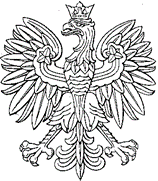 LEGITYMACJA EGZAMINATORA                                                 (pieczęć okrągła)1)………………………………………………..(podpis posiadacza legitymacji)DATA WAŻNOŚCI:Pieczęć okrągła przedstawiającą wizerunek orła ustalony dla godła Rzeczypospolitej Polskiej.……………………………………(pieczęć podłużna wystawcy)Legitymacja Nr ……..……………………………………………..(Nazwisko)……………………………………………..(Imię)Posiada uprawnienia nr…………………..………. do egzaminowania w zakresie kategorii …………/pozwolenia na kierowanie tramwajem*)……………………………………………………..(podpis i pieczęć dyrektora ośrodka egzaminowania)*) Niepotrzebne skreślić.